PROGRAM FUNKCJONALNO-UŻYTKOWYNazwa zamówienia:	PROGRAM FUNKCJONALNO – UŻYTKOWY MODERNIZACJI PAWILONU III Samodzielnego Zespołu Publicznych Zakładów Opieki Zdrowotnej im. „Dzieci Warszawy” w Dziekanowie LeśnymAdres obiektu: ul. Marii Konopnickiej 65, 05-092, ŁomiankiNazwy i kody CPV:			71000000-8 Usługi architektoniczne, budowlane, inżynieryjne i kontrolne45215140-0 Roboty budowlane w zakresie obiektów szpitalnych45000000-7 Roboty budowlane 45453000-7 Roboty remontowe i renowacyjne45300000-0 Roboty budowlane w zakresie instalacji budowlanych 45400000-1 Roboty wykończeniowe w zakresie obiektów budowlanychNazwa zamawiającego:	 Samodzielny Zespół Publicznych Zakładów Opieki Zdrowotnej im. Dzieci Warszawy z siedzibą w Dziekanowie Leśnym przy ul. Marii Konopnickiej 65, 05-092, ŁomiankiSPIS ZAWARTOŚCIII.	CZĘŚĆ OPISOWA	41.0	Opis ogólny przedmiotu zamówienia	41.1	Charakterystyczne parametry określające wielkość budynku - STAN ISTNIEJĄCY	51.2	Charakterystyczne parametry określające wielkość budynku - STAN PROJEKTOWANY	51.3	Aktualne uwarunkowania wykonania przedmiotu zamówienia	51.4	Ogólne właściwości funkcjonalno – użytkowe	71.5	Szczegółowe właściwości funkcjonalno – użytkowe	81.6	Lokalizacja	131.7	Dostępność dla osób niepełnosprawnych	141.8	Inwentaryzacja terenu	141.9	Opinia geotechniczna	141.10	Operat wodno – prawny	141.11	Inwentaryzacja zieleni	141.12	Rozwiązania komunikacyjne	141.13	Oddziaływanie inwestycji na środowisko	142.0	Opis wymagań zamawiającego w stosunku do przedmiotu zamówienia	142.1	Wymagania dotyczące przygotowania terenu budowy	142.2	Wymagania dotyczące obszaru przebudowy.	142.3	Wymagania dotyczące architektury	152.4	Wymagania akustyczne	152.5	Wymagania dotyczące konstrukcji	152.5.1	Posadowienie budynku	152.5.2	Ściany zewnętrzne	162.5.3	Ściany wewnętrzne	162.5.4	Stropy	162.5.5	Podciągi	162.5.6	Nadproża	162.5.7	Szyb windowy	162.5.8	Klatki schodowe	162.5.9	Dach	162.6	Wymagania dotyczące instalacji	172.7	Wymagania dotyczące wykończenia	362.7.1	Wymagania ogólne dotyczące wykończenia	362.7.2	Wymagania szczegółowe dotyczące  wykończenia i wyposażenia pomieszczeń.	422.8	Wymagania dotyczące wyposażenia	962.8.1	Wymagania dotyczące wyposażenia	962.8.2	Wymagania dotyczące urządzenia dźwigowego	972.9	Cechy obiektu dotyczące rozwiązań budowlano – konstrukcyjnych i wskaźników ekonomicznych.	1002.10	Warunki wykonania i odbioru robót.	1002.11	Rozwiązania techniczne optymalizujące koszty eksploatacji.	1002.12	Wskaźniki ekonomiczne	101III.	CZĘŚĆ INFORMACYJNA	1021.0	Dokumentacja formalno prawna	1021.1	Dokumenty potwierdzające zgodność zamierzenia budowlanego z wymaganiami wynikającymi z odrębnych przepisów	1021.2	Oświadczenie zamawiającego stwierdzające jego prawo do dysponowania nieruchomością na cele budowlane	1021.3	Przepisy prawne i normy związane z projektowaniem i wykonaniem zamierzenia budowlanego	1021.4	Inne posiadane informacje i dokumenty niezbędne do zaprojektowania robót budowlanych	1021.4.1.	Kopia mapy zasadniczej	1021.4.2.	Wyniki badań gruntowo – wodnych dla potrzeb posadowienia budynku	1021.4.3.	Zalecenia konserwatorskie konserwatora zabytków.	1021.4.4.	Inwentaryzacja zieleni.	1021.4.5.	Dane dotyczące zanieczyszczeń atmosfery do analizy ochrony powietrza oraz posiadane raporty, opinie lub ekspertyzy z zakresu ochrony środowiska.	1031.4.6.	Pomiary ruchu drogowego, hałasu	1031.4.7.	Inwentaryzacja obszaru PUF.	1031.4.8.	Dokumentację obiektów podlegających rozbiórkom.	1031.4.9.	Porozumienia, zgody lub pozwolenia oraz warunki techniczne i realizacyjne związane z przyłączami instalacyjnymi.	1031.4.10.	Dodatkowe wytyczne inwestorskie i uwarunkowania związane z budową i jej przeprowadzaniem.	1032.0	Spis załączników	104CZĘŚĆ OPISOWAOpis ogólny przedmiotu zamówieniaPrzedmiotem opracowania jest program funkcjonalno – użytkowy modernizacji pawilonu III Szpitala w Dziekanowie Leśnym pozwalający sformułować założenia techniczno – ekonomiczne.Opracowanie obejmuje:-  modernizację piwnic na Zakład Diagnostyki Obrazowej i pomieszczenia technologiczne szpitala t.j. szatnie personelu, magazyny, rozdzielnie bielizny czystej i brudnej, kaplica wraz z pomieszczeniem kapelana.-	modernizację parteru, piętra I i piętra II na Oddział Pediatrii.ZAKRES PRAC BUDOWLANYCH:rozbiórki istniejących ścian i zabudów instalacji,demontaż istniejącego wyposażenia wbudowanego na stałe,demontaż istniejących instalacji, które będą podlegać wymianie,budowa nowoprojektowanych ścian, naprawa, wyrównanie i wykonanie nowych gipsowych tynków wewnętrznych, malowanie istniejących ścian oraz wykonanie nowych okładzin ściennych, wymiana podłóg i wykonanie nowych wylewek, wykonanie nowych instalacji wewnętrznych zgodnie z aktualnymi przepisami, normami i wytycznymi zawartymi w PFU,wymiana urządzeń sanitarnych, drzwi wewnętrznych oraz parapetów wewnętrznych.wykonanie sufitów podwieszanych,wykonanie osłon radiologicznych,montaż urządzeń zgodnie z wytycznymi zawartymi w PFU,wykonanie i montaż wyposażenia do wbudowania zgodnie z wytycznymi zawartymi w PFU,remont klatek schodowych wewnętrznych zgodnie z aktualnymi przepisami, normami i wytycznymi zawartymi w PFU,wykonanie zewnętrznych schodów technologicznych zgodnie z wytycznymi zawartymi w PFU,remont wskazanych schodów zewnętrznych technologicznych zgodnie z wytycznymi zawartymi w PFU,przekazanie do eksploatacji.ZAKRES PRAC PROJEKTOWYCH:Wykonanie Ekspertyzy Technicznej Stanu Ochrony Przeciwpożarowej obszaru objętego PUF i koncepcją.Wykonanie projektu ochrony radiologicznej. Wykonanie dokumentacji projektowo-kosztorysowej wraz ze wszystkim uzgodnieniami formalnymi. Dokumentacja powinna uzyskać akceptację Zamawiającego (pisemne uzgodnienie).Charakterystyczne parametry określające wielkość budynku - STAN ISTNIEJĄCYCharakterystyczne parametry określające wielkość budynku - STAN PROJEKTOWANY		Schody zewnętrzne -  72,0m2Aktualne uwarunkowania wykonania przedmiotu zamówienia1.3.1   	Podstawa opracowania.Umowa z Zamawiającym.Uzgodnienia z Zamawiającym.Wytyczne programowe Zamawiającego.Dokumentacja i inwentaryzacja wykonana w zakresie własnym.Rozporządzenie Ministra Infrastruktury z dnia 12 kwietnia 2002 r w sprawie warunków technicznych, jakim powinny odpowiadać budynki i ich usytuowanie, z późniejszymi zmianami.Rozporządzenie Ministra Zdrowia z dnia 26 czerwca 2012 r. w sprawie wymagań, jakim powinny odpowiadać i urządzenia podmiotu wykonującego działalność leczniczą. Rozporządzenie Ministra Pracy i Polityki Socjalnej z dnia 26 września 1997 r. w sprawie ogólnych przepisów bezpieczeństwa i higieny pracy, z późniejszymi zmianami.Rozporządzenie Ministra Zdrowia z dnia 5 października 2017 r. w sprawie szczegółowego sposobu postępowania z odpadami medycznymi.Rozporządzenie Ministra Transportu, Budownictwa, i Gospodarki Morskiej z dnia 25 kwietnia 2012r. w sprawie szczegółowego zakresu i formy projektu budowlanego. Normatywy i wytyczne.1.3.2   	Stan istniejący obiektu.Budynek trzykondygnacyjny, podpiwniczony z poddaszem nieużytkowym. W budynku znajdują się trzy klatki schodowe (jedna wychodzi na poddasze) oraz dźwig do wymiany.Konstrukcja budynku tradycyjna, murowana o układzie podłużnym.Stropy: gęstożebrowe.Ściany zewnętrzne murowane, ocieplone.Ściany wewnętrzne konstrukcyjne o grubości 50, 37, 25 cm otynkowane i malowane, we wskazanych miejscach na rysunkach – płytki ceramiczne.Ściany wewnętrzne działowe murowane o grubości 12 i 6 cm, otynkowane i malowane, we wskazanych miejscach na rysunkach – płytki ceramiczne.Podłogi: wykładzina PCV z rolki lub PCW, we wskazanych miejscach na rysunkach – płytki ceramiczne.Okna: PCV uchylno – rozwieralne, zabezpieczone przed otwarciem (zamek na kluczyk)Drzwi wewnętrzne: drewniane pełne i przeszklone, PCV przeszklone, ślusarka stalowa przeszklona.Drzwi zewnętrzne: PCVPawilon wyposażony jest we wszystkie media w tym gazy medyczne. Instalacja centralnego ogrzewania wraz z grzejnikami jest po wymianie pozostałe instalacje wymagają wymiany.1.3.3   Ocena stanu technicznego obiektu.Pawilon w stanie technicznym dobrym, po termomodernizacji. Konstrukcja w stanie dobrym.Cały pawilon podlega modernizacji. Dźwig obsługujący budynek do wymiany. Piętro I jest obecnie nieużytkowane, piwnica, parter i piętro II są kondygnacjami czynnymi.  Okna i grzejniki są po wymianie i spełniają aktualne wymagania.Pozostałe elementy takie jak: drzwi wewnętrzne, podłogi, ściany, instalacje elektryczne, instalacje wod-kan. i gazów medycznych jak również tynki na ścianach i sufitach oraz wylewki podłogowe są wyeksploatowane w około 80%. W projekcie przewidziano wymianę wyeksploatowanych elementów i dostosowanie nowej infrastruktury do aktualnych wymagań funkcjonalnych i technicznych.Utrudnieniem będzie wymiana głównych elementów instalacji (pionów i poziomów) ze względu na użytkowane kondygnacje.Ściany o gr.6 cm nie spełniają aktualnych  wymagań w zakresie ochrony akustycznej.WNIOSKI:Pawilon objęty opracowaniem nadaje się do przebudowy na określone w PFU funkcje. Realizując roboty należy zwrócić uwagę na:- 	wykonanie opinii kominiarskiej dotyczącej przewodów wentylacji grawitacyjnej.- 	konieczność wymiany pionów wod – kan.;- 	konieczność wymiany poziomów wod – kan. w przyziemiu (piwnicy)- 	stan wylewek podłogowych, które prawdopodobnie w 90% należy wymienić;- 	wykonanie otworów drzwiowych o wymiarach zgodnych z aktualnymi przepisami (wg koncepcji);- 	konieczność zastosowania nawiewników higrosterowalnych, które zależne są od przyjętego systemu wentylacji;-	doprowadzenie nowych instalacji gazów medycznych;-	wykonanie niezbędnych instalacji niskoprądowych;-	wytyczne zawarte w ekspertyzie p.poż.;-	projekty instalacji sieci komputerowej dla całego budynku będące w posiadaniu inwestora.-	istniejący aparat RTG znajdujący się w piwnicy pawilonu III, który na czas przebudowy należy przenieść w miejsce wskazane przez Zamawiającego i potem ponownie go zamontować.Ogólne właściwości funkcjonalno – użytkoweZakres opracowania obejmuje modernizację całego pawilonu III. W piwnicach (poziom -1) przewidziano  Zakład Diagnostyki Obrazowej i pomieszczenia technologiczne szpitala t.j. szatnie personelu, magazyny, rozdzielnie bielizny czystej i brudnej, kaplicę wraz z pomieszczeniem kapelana.Parter (pozom ±0), piętro I (poziom +1) i piętro II (poziom +2) przeznaczone zostały na Oddział Pediatrii podzielony kondygnacyjnie na odcinki pielęgniarskie:- parter (pozom ±0) - odcinek izolacyjny – 16 łóżek- piętro I (poziom +1) - odcinek izolacyjny / diagnostyczny – 17 łóżek- piętro II (poziom +2) - odcinek diagnostyczny – 11 łóżekZlokalizowano w sumie na trzech kondygnacjach 44 łóżka dla pacjentów w pokojach jedno i  dwułóżkowych. Podział sal zapewnia warunki pobytu niemowląt, osób na wózkach i osób towarzyszących w trakcie leczenia na oddziale. Pokoje przeznaczone na pobyt dzieci młodszych (do 3 lat) zostaną wyposażone  w kamery posiadające rezerwowe zasilanie z funkcją autostartu, aby umożliwić obserwację z punktu pielęgniarskiego pod nieobecność opiekuna.Przestrzeń kondygnacji została zaprojektowana zgodne z aktualnymi wymaganiami zawartymi w Rozporządzeniu Ministra Zdrowia i wytycznymi przyszłych użytkowników.Główny ruch pacjentów będzie odbywał się poprzez windę znajdującą się przy  środkowej (głównej) klatce schodowej pawilonu III. Ruch personelu: personel Oddziału Pediatrii i Zakładu Diagnostyki Obrazowej szatnie będzie miał umieszczone w piwnicy (poziom -1) pawilonu III, gdzie pozostawi odzież wierzchnią i założy odzież pracowniczą – medyczną. Następnie uda się na oddział schodami lub windą na wyższe kondygnacje.Ruch rodzin: opiekunowie wraz z dziećmi wchodzą do budynku przez oznaczone wejścia w poziomie piwnic lub parteru. Po zarejestrowaniu się w izbie przyjęć zlokalizowanej na parterze (poziom ±0) pawilonu IIB kierowani będą łącznikiem w części podziemnej do pawilonu III. Stąd windą lub schodami dostaną się na wyznaczony odcinek pediatryczny. Na każdej kondygnacji przy wejściu zlokalizowano pokój badań (przyjęć). Tu pacjent przed skierowaniem do pokoju łóżkowego przejdzie wywiad kwalifikacyjny.Szczegółowe właściwości funkcjonalno – użytkoweZESTAWIENIE POWIERZCHNI UŻYTKOWYCH WRAZ Z OKREŚLENIEM ICH FUNKCJI:	UWAGA:W przypadku, gdy projektant uzna zmianę powierzchni budynku za konieczną, zobowiązany jest do uzgodnienia tego z Inwestorem. Dopuszcza się modyfikację uwzględniającą różnice powierzchni do 5%.LokalizacjaPawilon objęty opracowaniem III znajduje się we wschodniej części działki należącej do SZPZOZ im. Dzieci Warszawy w Dziekanowie Leśnym. We wszystkich obiektach szpitala prowadzona jest działalność pediatryczna. Dostępność do obiektu z zewnętrznej drogi publicznej położonej od strony północnej działki poprzez układ dróg i chodników znajdujących się wokół kompleksu szpitalnego. Na terenie zapewniono miejsca postojowe.Przyłącze prądu dla tego pawilonu zlokalizowane jest w piwnicy (pom. nr III 0.31) na wprost klatki oznaczonej na rysunkach jako K1.Przyłącze gazów medycznych dla tego pawilonu zlokalizowane jest na poziomie piwnic w pawilonie IIB przy klatce schodowej nr IIB K1.Dostępność dla osób niepełnosprawnychW kompleksie szpitalnym na poziomie piwnic (przyziemia) zlokalizowano wejścia umożliwiające wjazd osobom na wózkach. Winda  umożliwia transport osób na wózkach i łóżkach.Na każdym projektowanym oddziale (odcinku oddziału) znajdować się będzie jeden pokój pobytowy dostosowany dla osób na wózkach.Inwentaryzacja terenuZakres opracowania nie obejmuje inwentaryzacji terenu. W miejscu lokalizacji projektowanych schodów zewnętrznych technologicznych występuje wyłącznie trawnik.Opinia geotechnicznaNie przewiduje się nadbudowy i rozbudowy. Opinia geotechniczna nie jest wymagana.Operat wodno – prawnyNie dotyczy przedmiotowej inwestycji.Inwentaryzacja zieleniPrzebudowa budynku nie ingeruje w istniejący drzewostan. Inwentaryzacja zieleni nie jest konieczna. Rozwiązania komunikacyjneDojazd do pawilonu III drogą wewnętrzną od strony wjazdu głównego do szpitala pediatrycznego. Komunikacja przed budynkiem pozwoli na swobodne przejazdy środków transportu w tym straży pożarnej i karetek. Zapewniony jest  również dojazd służb oraz firm dostarczającej zaopatrzenie do obiektu.Na terenie  znajduje się parking dla  rodziców i personelu.Oddziaływanie inwestycji na środowiskoZ uwagi na funkcję i przeznaczenie projektowanego obiektu nie planuje się emisji zanieczyszczeń, które oddziaływają w znaczący sposób na środowisko. Nie ma konieczności sporządzania operatu o oddziaływaniu na środowisko.Opis wymagań zamawiającego w stosunku do przedmiotu zamówieniaWymagania dotyczące przygotowania terenu budowyProwadzone prace należy wykonać w sposób nie powodujący narażenia na uszkodzenie  budynków sąsiadujących oraz funkcjonujących jednostek będących poza opracowaniem.Należy przestrzegać instrukcji, które zostaną zawarte w projekcie oraz                       specyfikacji technicznej wykonania i odbioru robót w kolejnych fazach zadania inwestycyjnego.Wymagania dotyczące obszaru przebudowy.Całkowitej przebudowie podlegają piwnica, parter, piętro 1 i 2 oraz remont i wykonanie schodów zewnętrznych zgodnie z PFU oraz załączonymi rysunkami koncepcyjnymi. Wymagania dotyczące architekturyRozmieszczenie urządzeń i wyposażenia oznaczyć w projekcie budowlanym na rysunkach technologii medycznej.Rozmieszczenie gniazd, opraw oświetleniowych oznaczyć w projekcie budowlanym na rysunkach technologii medycznej.Wnętrza powinny posiadać współczesną formę. Użyte materiały wykończeniowe powinny się cechować trwałością użytkową.Budynek powinien być przystosowany do użytkowania przez osoby niepełnosprawne.Warunki techniczne jakie powinien spełniać obiekt:- 	wysokość pomieszczeń zgodnie z normą lub uzyskanymi odstępstwami.- 	oświetlenie sztuczne o barwie światła dziennego i natężeniu dostosowanym do pracy na komputerach zgodnie z normą lub uzyskanymi odstępstwami.- 	wymiary klatek schodowych zgodnie z normą lub wynikami ekspertyzy p.poż. - 	szerokość korytarzy i otworów drzwiowych taka, aby umożliwić swobodny obrót wózka  i łóżka (według wymiarów zawartych na rysunkach koncepcji).- 	ilość wymian powietrza i jego parametry wg norm i aktualnych przepisów.Wykonawstwo wszystkich robót budowlanych musi być zgodne z obowiązującymi przepisami prawa budowlanego oraz BHP, przy czym należy stosować się do wszystkich reguł sztuki budowlanej a całość realizacji musi odpowiadać najnowszemu poziomowi techniki budowlanej.Wszystkie roboty należy wykonywać pod nadzorem osób posiadających odpowiednie uprawnienia. Wszystkie instalacje należy wykonać jako kryte. Należy zwrócić uwagę na obudowę istniejącej instalacji c.o., przede wszystkim gałązek do grzejników.Wymagania akustyczneSzczególną uwagę należy zwrócić na aktualne normy dotyczące ochrony akustycznej zarówno z zewnątrz jak i wewnątrz obiektu. W tym zwłaszcza najnowsze wymagania określające dotyczące pogłosu w pomieszczeniach. Powyższa uwaga stosuje się przede wszystkim do sufitów podwieszonych.Zaleca się stosowanie drzwi wewnętrznych o izolacyjności akustycznej wynoszącej min.35 dB.Wymagania dotyczące konstrukcjiPosadowienie budynkuIstniejące : ławy betonowe.Podłoga na gruncie Uwaga:  w poziomie piwnic pawilonu III należy wykonać miejscowe odkrywki mające na celu sprawdzenie układ warstw podłogi na gruncie. Należy ewentualnie uzupełnić warstwy podłogowe zgodnie z podanym niżej układem. Szczególnie istotna jest warstwa ociepleniowa z uwagi na wprowadzone funkcje pobytowe. – Posadzka według pomieszczeń– Szlichta cementowa zbrojona siatkę, dylatowana 3,0x3,0m– Izolacja - folia budowlana– Izolacja cieplna – płyta styropianowa, akustyczna EPS T 5,0 dL/dB 43/40mm gr. min 10cm– Płyta betonowa gr. 15cm – B15, zbrojona siatką, dylatowana w polach 3,0x3,0m– folia hydroizolacyjna, wywinięta do poziomu warstwy wykończeniowej– chudy beton gr. 10cmŚciany zewnętrzneWg stanu istniejącego:- cegła- ocieplenie- tynk cienkowarstwowy.Ściany wewnętrzneIstniejące:- 	murowane z o grubości 12 cm, 25cm, 37cm, 50cm.-	wypełnienie istniejących otworów w ścianach murowanych bloczkami gazobetonowymi.Projektowane w system lekkiej zabudowy – (spełniające warunki akustyczne):-	ŚCIANA  SZKIELETOWA  –  szerokość 150mm;  na profilu CW100, poszycie płytami g-k, wodoodpornymi -  2x 12,5mm, wypełnienie wełną mineralną gr.100 mm -	gr. 8,0cm -  [EI 60] – szachty instalacyjne, na profilu 1x 50 co 60 cm, poszycie płytami gkf -  2x 15,0mm, wypełnienie wełną mineralną 50 mm StropyIstniejące żelbetowe, gęstożebrowe.PodciągiIstniejące żelbetowe. NadprożaIstniejące - żelbetowe.Projektowane – prefabrykowane lub typy Klaina Szyb windowyIstniejący – murowany.Przed zamontowaniem nowej windy należy sprawdzić wymiary wewnętrzne ( ekipa montażowa) doprowadzić do ewentualnych napraw i wyrównania tynków wewnętrznych. Klatki schodoweIstniejące - żelbetowe.DachIstniejąca więźba dachowa, ocieplona na stropie.Wymagania dotyczące instalacjiWszystkie instalacje należy wykonać jako kryte. Należy zwrócić uwagę na obudowę istniejącej instalacji c.o., przede wszystkim gałązek do grzejników.Przed przekazaniem części objętej modernizacją do eksploatacji należy wykonać wszystkie próby instalacji w tym uruchomienie awaryjne z zastosowaniem agregatu prądotwórczego zlokalizowanego w budynku VC (agregatorownia).System ogrzewania: istniejący centralny, wodny, grzejnikowy.  Położenie grzejników dostosować do projektowanego układu pomieszczeń. Wytyczne dla nowo projektowanych grzejników:-	grzejniki powinny być mocowane do ściany nie niżej niż 10 cm od podłogi i nie bliżej niż 10 cm od lica ściany wykończonej,-	w pomieszczeniach socjalnych i pomocniczych grzejniki płytowe,                                             w pokojach pobytowych, pokojach badań - grzejniki higieniczne. Z uwagi na możliwą zmianę funkcji (elastyczne wykorzystanie pomieszczeń) we wszystkich pomieszczeniach o większej powierzchni należy stosować grzejniki higieniczne.-	w łazienkach grzejniki łazienkowe drabinkowe.-	wszystkie grzejniki wyposażone w zawory grzejnikowe z blokadą pokrętła głowicy. -	przewody grzewcze izolowane zgodnie z obowiązującymi przepisami. Wytyczne dla grzejników istniejących:-	należy we wszystkich grzejnikach wymienić głowice na nowe z blokadą pokrętła głowicy . Przyłącze wody zimnej i ciepłej: przyłącze do sieci użytkownika (szpitala) według stanu istniejącego. Zapewnić instalację hydrantową zgodnie z wymaganiami ekspertyzy pożarowej.Usuwanie ścieków: do sieci użytkownika (szpitala) według stanu istniejącego. Instalacja istniejąca w obrębie remontowanego pawilonu III (poziomy i piony) do  sprawdzenia i wymiany. Nowoprojektowaną wykonać według aktualnych wymagań. Wentylacja: pomieszczenia wentylowane za pomocą wentylacji grawitacyjnej, pobudzonej. Nawiew powietrza do pomieszczeń zapewniony poprzez nawiewniki higrosterowalne umieszczone w ramiakach okien. Dobór ilości wymian dla poszczególnych pomieszczeń zgodnie z aktualnymi przepisami i normami.Pokoje personelu, pokoje badań, gabinety diagnostyczno-zabiegowe  wyposażone w instalację indywidualnego chłodzenia poprzez zastosowanie wewnętrznych jednostek klimatyzacyjnych typu „Split” podłączonych do jednej jednostki zewnętrznej ustawionej w miejscu wskazanym przez Inwestora.Energia elektryczna – zostanie zapewniona z istniejącego przyłącza sieci szpitala pediatrycznego.W projekcie przewidzieć modernizację, rozbudowę i przystosowanie instalacji elektrycznej do aktualnych przepisów.Przyłącze prądu dla tego pawilonu zlokalizowane jest w piwnicy (pom. nr III 0.31) na wprost klatki oznaczonej na rysunkach jako K1.Oprawy oświetleniowe: przystosowane do montażu w sufitach podwieszonych. Szczelność opraw oraz natężenie oświetlenia zgodnie  z aktualnymi przepisami i normami dla poszczególnych pomieszczeń. Źródłem oświetlenia mają być elementy LED. Komunikacja na oddziale:   oświetlenie podstawowe i nocne – natężenie oświetlenia zgodnie  z aktualnymi przepisami i normami oraz wymaganiami zawartymi w ekspertyzie p.poż. W pokojach łóżkowych na oddziale, osobna oprawa w suficie podwieszonym spełniająca rolę oświetlenia nocnego z odrębnym łącznikiem przy wejściu.Klatki schodowe: oprawy sterowane poprzez automat schodowy i czujki natężenia oświetlenia dobrane zgodnie z aktualnymi przepisami i normami oraz wymaganiami zawartymi w ekspertyzie p.poż. Węzły sanitarne: oprawy oświetlenia ogólnego LED energooszczędne o szczelności min. IP44, sterowane poprzez lokalne łączniki. W węzłach sanitarnych personelu i ogólnodostępnych zastosować oprócz lokalnych łączników, czujki obecności. Gniazda elektryczne: ilości zgodnie z opisem zawartym w PFU pkt. 2.7.2 -  Wymagania szczegółowe dotyczące  wykończenia i wyposażenia pomieszczeń.Należy uwzględnić zaprojektowanie i realizację:- zmodernizowanych tablic piętrowych w budynku,- instalacyjnych, atestowanych przejść przeciwpożarowych dla instalacji elektrycznych, - instalacji  oświetlenia podstawowego, nocnego i awaryjnego (ewakuacyjnego), - instalacji zasilania podstawowego, - wewnętrznych linii zasilających do rozdzielnic piętrowych, rozdzielnicy głównej RG,- układu pomiarowego rozliczenia energii elektrycznej, kompensacji mocy biernej L i C,- strefowych tablic rozdzielczych,- instalacji gniazd wtykowych ogólnego przeznaczenia i higienicznych, instalacji gniazd wtykowych dedykowanych,- instalacji siłowych dla urządzeń, instalacji połączeń wyrównawczych.W celu zapewnienia łatwego dostępu do głównych ciągów przewodów, w obiekcie należy  przewidzieć kilka szybów kablowych pionowych, z przeznaczeniem do układania w nich wyłącznie elementów instalacji elektrycznych. Stosować osprzęt jednego producenta.Natężenie oświetlenia podstawowego dla poszczególnych pomieszczeń zgodnie                   z wymaganiami normy PN-EN-12-464-1:2004.Oświetlenie kierunkowe realizowane za pomocą opraw LED ze znakami ewakuacyjnym wyposażonych w moduł adresowalny.Osprzęt elektryczny Łączniki gniazd wtykowych wraz z osłonkami i ramkami o parametrach min. IP21. Gniazda i łączniki muszą być bezwzględnie opisane. Instalacja siłowa w wybranych miejscach wg projektu technologii medycznej lub projektu elektrycznego.Rozdzielnice Stosować systemowe rozdzielnice w obudowie metalowej typu pomieszczeniowego IP 44 z uszczelką i drzwiami wyposażone w listwę przyłączeniowa PE i listwy N, płyta górna, dolna, i boki demontowane, wyposażona we wsporniki montażowe TH 35 i osłony drzwi nieprzezierne. Koryta kabloweW strefie korytarzowej, w suficie podwieszonym, rozprowadzenie instalacji elektrycznych i teleinformatycznych w korytkach kablowych stalowych szer. 200mm z pokrywą na systemowych mocowaniach do stropu nad sufitem podwieszanym. Kable Należy zastosować kable miedziane układane w korytach stalowych na drogach ewakuacyjnych w izolacji bezhalogeknowej, pozostałe w izolacji trudnozapalnej.Instalacja telekomunikacyjna – zaprojektować jako rozwinięcie istniejących instalacji w oparciu o współczesne standardy po uzgodnieniu z inwestorem. Instalacja telefoniczna nowoprojektowana dla całego modernizowanego obszaru.Instalacja wideodomofonowa – oparta o bezsłuchawkowe wideodomofony IP z podglądem na telefonach IP – Zachować kompatybilność sprzętową i programową oraz połączyć z istniejącym systemem telefonii IP u Zamawiającego. 
Przewidzieć zgodnie z opisem zawartym w PFU pkt. 2.7.2 -  Wymagania szczegółowe dotyczące  wykończenia i wyposażenia pomieszczeń.Funkcjonalność wideodomofonów:Wysoka rozdzielczość wideo do 1080pWbudowany czytnik kart RFID umożliwiający  dostęp bez kluczyStrumieniowanie obrazu do NVR, stacji wideo interkomowych, telefonów IP lub smartfonów jednocześnieMetalowa obudowa, podnosząca odporność na warunki atmosferyczne i działania wandaliWbudowana pół-sferyczna kamera z obrazem 180 stopniWykrywanie ruchuZintegrowane PoE do zasilania urządzenia i połączenia sieciowegoWbudowany mikrofon i głośnik oferują opcje głosowe i funkcjonalność  interkomuKompatybilny z telefonem IP zgodnie z poniższą funkcjonalnościąPołączenie za pomocą kabli ethernetowych min. Kat.6A oraz zasilane za pomocą technologii PoE (Power over Ethernet) do punktów dystrybucyjnych (na każdym piętrzeFunkcjonalność telefonów IP:6 linii z obsługą 6 kont SIP6-stronna konferencja, 3-stronna wideokonferencjaSystem operacyjny Android 4.2 z dostępem do Google PlayPojemnościowy ekran dotykowy (5-punktowy) LCD TFT o przekątnej 4,3 cali (480×272), megapikselowa kamera z matrycą CMOS i osłoną.Dwa przełączane porty Gigabit Ethernet 10/100/1000 Mb/s z funkcją autowykrywaniaWi-Fi (802.11b/g/n)PoE+BluetoothPort USB, SD, miniHDMIEHS (Electronic Hook-Switch) z zestawem słuchawkowym PlantronicsKompatybilny z przystawką GXP2200EXTPołączenie za pomocą kabli ethernetowych min. Kat.6A oraz zasilane za pomocą technologii PoE (Power over Ethernet) do punktów dystrybucyjnych (na każdym piętrze)Instalacja kontroli dostępu – przewidzieć zgodnie z opisem zawartym w PFU pkt. 2.7.2 -  Wymagania szczegółowe dotyczące  wykończenia i wyposażenia pomieszczeń.Zaprojektować jako rozbudowę/modernizację istniejącego  systemu kontroli dostępu wejścia/wyjścia opartą o bezstykowe karty dostępu.
(2 czytniki w jednych drzwiach zgodnie z planem koncepcyjnym w załączeniu) oraz  wewnątrz windy (1 czytnik zgodnie z planem koncepcyjnym)
Założenia:Skalowalny system online kontroli dostępu RACS5.Kontrola dostępu do pomieszczeń.Kontrola dostępu do wind.Obsługa gości.Monitorowanie pracy systemu w czasie rzeczywistym.Rejestracja zdarzeń w trakcie pracy systemu.Możliwość dostępu do bazy danych systemu za pomocą interfejsu programowego.Możliwość zarządzania użytkownikami systemu za pośrednictwem serwera integracji.Program do konfiguracji wysokopoziomowej oraz obsługi systemu. Program narzędziowy do konfiguracji niskopoziomowej urządzeń. Program zarządzający typu klient-serwer.Obsługa programu zarządzającego z kilku miejsc równocześnie.System ma być podłączony do Punktów dystrybucyjnych (na każdej kondygnacji).Montaż, instalacja, konfiguracja w/w systemu według wytycznych Zamawiającegodostarczenie 300 kart bezstykowych wraz  z programatorem kart.Szkolenie administratorów systemu z obsługi i konfiguracji systemu. Instalacja przyzywowa – przewidzieć zgodnie z wytycznymi zawartymi na rysunkach koncepcyjnych oraz opisem zawartym w PFU pkt. 2.7.2 -  Wymagania szczegółowe dotyczące  wykończenia i wyposażenia pomieszczeń.Kamery internetowe – dające możliwość podglądu w dzień i w nocy  – zgodnie z opisem zawartym w PFU pkt. 2.7.2 -  Wymagania szczegółowe dotyczące  wykończenia i wyposażenia pomieszczeń.Zaprojektować rozbudowę istniejącego systemu monitoringu. Zakup/Montaż/Konfiguracja Punktu Nadzoru Kamer Wideo w wyznaczonym punkcie zgodnie z planem koncepcyjnym w załączeniu. Punkt Nadzoru Kamer Wideo o parametrach:Stacja robocza:- Wejścia wideo: Min. 2 x DVI, 2 x HDMI- Wielkość obrazu [px]: Min. 2560 x 1920- Archiwizacja danych: Min. sieć IP, iSCSI, HDD, USB- Kanały IP: Min. 16- Dysk twardy: Min. 2 TB- Maksymalna liczba obsługiwanych dysków: Min. 4 x HDD SATA- Maks. pojemność każdego dysku: Min. 6 TB- Interfejs sieciowy: Min. 2 x RJ-45 (10/100BASE-T)- Rozdzielczość [mpix]: Min. 5- Sterowanie PTZ: TAK- Detekcja ruchu: TAK- Detekcja osób: TAK-Detekcja intruzów: TAK-Detekcja kradzieży obiektów: TAK- Detekcja pozostawionych obiektów: TAK- Zliczanie obiektów i ludzi: TAK- Automatyczne śledzenie: TAK- Detekcja manipulowania kamerą: TAK- Maski prywatności: TAK- Dynamiczny DNS: TAKMonitor:- Typ matrycy: TFT-LCD- Przekątna ekranu  ["]: Min. 23,6- Wielkość obrazu [px]: Min. 1920 x 1080- Kontrast: 3000 : 1- Jasność [cd/m2]: 250- Czas reakcji [ms]: 5- Podświetlenie matrycy: LED- Proporcje ekranu: 16:9- Obsługa standardów: AHD, PAL/NTSC- Kąty widzenia [°]: Min. 170 (w pionie / w poziomie)- Wbudowane głośniki [W]: 2 x 2,5- Gniazda podłączeniowe: Min. 1x AHD-H - Gniazda we/wy BNC; Gniazda Composite Video (BNC): 2x wej, 2x wyj; 1x S-VIDEO; 1x VGA; 1x HDMI; 2x Wejście Audio : Gni- Rodzaj obudowy: Metalowa- Standard mocowania monitora: VESA 100- Zasilanie: 12 V DC / 3 A- Pobór mocy [W]: max.  35 W (praca), max.  1 W (tryb czuwania)- OSD: TAK- Wybrane funkcje: filtr grzebieniowy 3D, redukcja szumów 3D, funkcje PIP oraz POP   (obraz w obrazie oraz obraz na obrazie), automatyczna regulacja- Temperatura pracy [°C]: 0 ... 50Kamery zewnętrzne 12 szt. mają zostać zamontowane między parterem a I piętrem pawilonu III. Kamery muszą być zasilane w technologii PoE (Power over Ethernet) kablem ethernetowym min. kat 6A. Okablowanie kamer musi kończyć się w punkcie dystrybucyjnym w piwnicy pawilonu III (zgodnie z planem koncepcyjnym modernizacji sieci LAN).Zakup/Montaż/Konfiguracja 12 szt. Kamer zewnętrznych o parametrach:
Kamera:- Przetwornik:	1/2.8" 2MP Progressive Scan CMOS- Czułość:	0.005Lux @ (F1.2, AGC ON), 0Lux (IR LED ON) 0.0068Lux @ (F1.4, AGC ON), 0Lux (IR LED ON)- Migawka:	1/3 s do 1/100 000 s- Obiektyw:	2.8 ~ 12 mm @ F1.4 (motozoom z autofocusem)- Kąt widzenia:	Poziomo: 105° ~ 35° Pionowo: 56° ~ 20°- Mocowanie obiektywu: 	Φ14- Oświetlacz:	diody IR LED EXIR 2.0 Black Glass (zasięg 50 m)- Długość fali oświetlacza:	850 nmKompresja:- Wideo:	główny strumień: H.265+ / H.265 / H.264+ / H.264 pomocniczy strumień: H.265+ / H.265 / H.264+ / H.264 /MJPEG dodatkowy strumień: H.265+ / H.265 / H.264+ / H.264- Typ H.264:	M Profil / H Profil- H.265:	M Profil- Bitrate:	32 Kbps ~ 16 MbpsAudio:- Kompresja:	G722.1/G711ulaw/G711alaw/G726/MP2L2- Bitrate:	32 kbps ~ 128 kbpsObraz:- Maksymalna rozdzielczość:	2.0 Mpx, 1920×1080 pikseli- Prędkość i rozdzielczość przetwarzania (główny strumień):	50Hz: 25 kl/s @ 1920x1080 (2 Mpx) / 25 kl/s @ 1280×960 (1.3 Mpx) / 25 kl/s @ 1280×720 (720p)60Hz: 30 kl/s @ 1920x1080 (2 Mpx) / 30 kl/s @ 1280×960 (1.3 Mpx) / 30 kl/s @ 1280×720 (720p)-Prędkość i rozdzielczość przetwarzania (pomocniczy strumień): 	50Hz: 25 kl/s @ 640×360 / 25kl/s @ 352x288 (CIF)60Hz: 30 kl/s @ 640×360 / 30kl/s @ 352x240 (CIF)- Prędkość i rozdzielczość przetwarzania (dodatkowy strumień): 		50Hz: 25 kl/s @ 1920x1080 (2 Mpx) / 25 kl/s @ 1280×720 (720p) / 25 kl/s @ 640×360 / 25kl/s @ 352x288 (CIF)60Hz: 30 kl/s @ 1920x1080 (2 Mpx) / 30 kl/s @ 1280×720 (720p) / 30 kl/s @ 640×360 / 30kl/s @ 352x240 (CIF)- Regulacja obrazu:	Tryb obracania, nasycenie, jasność, kontrast, ostrość ustawiana za pomocą oprogramowania lub przeglądarki www- Funkcje obrazu:	AWB, AGC, WDR 120dB, 3D NR, BLC, SVC, ROI- RoI:	Obsługa jednego regionu dla każdego strumienia- Dzień / Noc:	ICRSieć:- Archiwizacja sieciowa:		NAS (wsparcie NFS,SMB/CIFS), ANR- Wyzwalanie alarmu:	Wykrywanie ruchu, ingerencja w pliki wideo, sieć odłączona, konflikt adresów IP, niepoprawny login, pełny dysk twardy, błąd dysku twardego- Obsługiwane protokoły sieciowe:	TCP/IP, ICMP, HTTP, HTTPS, FTP, DHCP, DNS, DDNS, RTP, RTSP, RTCP, PPPoE, NTP, UPnP, SMTP, SNMP, IGMP, 802.1X, QoS, IPv6, Bonjour- Inne:	Maski prywatności, znak wodny, ochrona hasłem, filtrowanie adresów IP, lustrzane odbicie- Podgląd na żywo:	Do 6 kanałów jednocześnie- Użytkownicy:	Obsługa do 32 użytkowników / 3 poziomy dostępu: Administrator, Operator, Użytkownik-Z godność ze standardem:	ONVIF (profil S, profil G), PSIA, CGI, ISAPIFunkcje Smart:- Analiza behawioralna:	Wykrywanie przekroczenia linii, wykrywanie intruza, wykrywanie pozostawionego bagażu, wykrywanie obiektu- Wykrywanie przekroczenia linii:	Przekroczenie określonej linii (obsługuje jedną linię)- Wykrywanie intruza:	Wtargnięcie i poruszanie się w określonym regionie (obsługuje jeden region)- Wykrywanie obiektu:	Obiekty usunięte z określonego regionu (np. wystawy, eksponaty)- Wykrywanie pozostawionego bagażu:		Obiekty pozostawione w określonym regionie (np. torebka, bagaż, niebezpieczne materiały)- Wykrywanie twarzy:	Pojawienie się i wykrycie twarzyInterfejs:- Sieć:	1x RJ-45 10/100 Base-T- Audio:	1x wejście (Jack 3.5) / 1x wyjście (Jack 3.5)- Alarm:	1x wejście 1x wyjście (maks. 12V DC, 30mA)- Pamięć:	1x slot karty microSD/ microSDHC/ microSDXC do 128GB- Zasilanie:	1x złącze terminalowePozostałe:- Klasa szczelności:	IP67- Odporność mechaniczna:	IK10- Zabezpieczenia:		Przeciwprzepięciowe, ochrona odgromowa- Zasilanie:	12 V DC (±25%), PoE DC 48V (802.3af klasa 3)- Pobór mocy:	Maks. 14.5W (DC 12V) Maks. 16.5W (PoE)Wilgotność:	0 ~ 95% (bez kondensacji)- Temperatura pracy:	-30°C ~ 60°C (-22°F ~ 140°F)- Waga:		1890g- Wymiary:	Φ144.13 x 332.73mm (Φ5.67” × 13.10”)Zakup/Montaż/Konfiguracja dodatkowych 4 rejestratorów o parametrach:Montaż rejestratorów musi być wykonany w serwerowni szpitala w pawilonie 4C. Wszystkie kamery mają być podłączone do punktu dystrybucyjnego (Oznaczonego na planach modernizacji sieci LAN) za pomocą kabli ethernetowych min. Kat.6A oraz zasilane za pomocą technologii PoE (Power over Ethernet). Kamery internetowe o parametrach:Instalacja sieci komputerowej – zaprojektować jako rozwinięcie istniejących instalacji w oparciu o współczesne standardy po uzgodnieniu z inwestorem.UŻYTE SKRÓTY:PEL – Punkt Elektryczno-Logiczny, składający się z  gniazd zawartych w jednej obudowie posiadającej przyłącza 2xRJ45 oraz 2x230V., połączony do najbliższego PD kablem logicznym o parametrach min. kategorii 7 ekranowanym zakończony metalowym gniazdem-wkładką kategorii min. 6A oraz kablem elektrycznym o przekroju min. 2,5mm2 zakończonym gniazdkiem typu data (do gniazda przejściówka w komplecie) podłączonym do dedykowanego obwodu elektrycznego na sprzęt komputerowy.PL - Punkt Logiczny, składający się z  gniazd zawartych w jednej obudowie posiadającej przyłącza 2xRJ45, połączony do najbliższego PD kablem logicznym o parametrach min. kategorii 7 ekranowanym zakończony metalowym gniazdem-wkładką kategorii min. 6A.PD – Punkt Dystrybucyjny Sieci Komputerowej LANZaprojektować jako rozwinięcie/modernizację/wymianę istniejących instalacji kablowych (połączeń LAN w ramach obszaru obsługi PD-PL/PEL - miedzianych oraz magistralowych – światłowodowych pomiędzy lokalnym PD a serwerowniami Szpitala) oraz wymiany szaf użytkowanych PD na większe wraz z całym okablowaniem wg specyfikacji na planach inwestycji w oparciu o współczesne standardy (nie niższe niż użytkowane obenie u Zamawiającego) po uzgodnieniu z inwestorem. Po wykonaniu modernizacji - wykonanie pomiarów zakończone protokołami pomiarów każdego przyłącza (RÓWNIEŻ PRZENIESIONE). Zakup/Montaż/Konfiguracja dodatkowych 8 sztuk przełączników TYP1 wg specyfikacji, 1 sztuki przełącznika TYP2 wg specyfikacji, 1 sztuki przełącznika TYP3 wg specyfikacji oraz dodatkowo 26sztuk wkładek 10GBase-SR LC umożliwiających podłączenie przełączników TYP1 do przełączników rdzeniowych używanych przez Zamawiającego (HP FF 5700-40XG-2QSFP+) oraz do przełącznika TYP2. Do podłączenia kamer POE należy wykonać odrębną instalację sieci opisaną w części Kamery Internetowe.Specyfikacja przełączników TYP1 – 8szt.Specyfikacja przełącznika TYP2 – 1szt.Specyfikacja przełącznika TYP3 – 1szt.Instalacja gazów medycznych – Źródła gazów – istniejące na terenie szpitala, przewidzieć zgodnie z opisem zawartym w PFU pkt. 2.7.2 -  Wymagania szczegółowe dotyczące  wykończenia i wyposażenia pomieszczeń.Przyłącze gazów medycznych dla tego pawilonu zlokalizowane jest na poziomie piwnic w pawilonie IIB przy klatce schodowej nr IIB K1.Wymagania dotyczące wykończeniaWymagania ogólne dotyczące wykończenia	Posadzki:gres na klej – gatunek I – nr 1 (klatki schodowe, komunikacja - piwnica) 	właściwości:	- 	kategoria produktu: okładzina podłogowa barwiona w masie-	powierzchnia typu - naturalna	- 	formaty: 30x60, 60 x 60	-  	cokoły 10x30,	- 	stopień antypoślizgowości - min. R10	- 	nasiąkliwość : < 0,1%-	siła łamiąca [N] – min. 1500-	wytrzymałość na zginanie [N/mm2] – min. 45-	mrozoodporna-	odporność na wgłębne ścieranie [mm3] – max.140-	odporność na plamienie – min. klasa 3-	odporność na środki chemiczne – klasa UAgres na klej – gatunek I – nr 2 	właściwości:	- 	kategoria produktu: okładzina podłogowa barwiona w masie	-	powierzchnia typu - naturalna	- 	formaty: min. 30 x 30, 	-  	cokoły 10x30,	- 	stopień antypoślizgowości - min. R9	- 	nasiąkliwość : < 0,1%-	wytrzymałość na zginanie [N/mm2] – min. 45-	odporność na wgłębne ścieranie [mm3] – max.130-	odporność na plamienie – min. klasa 3PCV z rolki na klej, zgrzewanewłaściwości:- 	heterogeniczna kompaktowa wykładzina winylowa z rolki -	klasa użytkowania ISO 10874 (EN 685): 34 – komercyjna, 43 – przemysłowa-	klasyfikacja UPEC – U4 P3 E2/3 C2-	grubość całkowita – min.2,00mm -	grubość warstwy użytkowej – min.0,80mm-	waga całkowita – 3100 g/m2-	zabezpieczenie powierzchni – Top Clean XPTM-	grypa ścieralności – T: ≤ 2mm3-	wgniecenia resztkowe – średnia wartość zmierzona – 0,03mm-	antypoślizgowość – DIN 51130 – R9 – R10 (drewno); EN 13893 - µ ≥ 0,30- 	odporna na oddziaływanie nóżek mebli i kółek krzeseł-	zwijanie pod wpływem ciepła ≤ 8mm-	wartość elektrostatyczna R1 > 1010 Ω-	wysoka odporność chemiczna-	nie przyczyniająca się do rozprzestrzeniania infekcjinp. Acczent Exellence 80 f-my Tarkett lub równoważna.PCV antyelektrostatyczne właściwości:- 	rozpraszająca homogeniczna wykładzina winylowa z rolki szerokości 2,0m. Typ I. -	klasa użytkowania ISO 10874 (EN 685): 34 – komercyjna, 43 – przemysłowa-	klasyfikacja UPEC – U4 P3 E2/3 C2-	grubość całkowita – min.2,00mm -	grubość warstwy użytkowej – 2,00mm-	waga całkowita – 2950 g/m2-	zabezpieczenie powierzchni – iQ PUR-	wgniecenia resztkowe – średnia wartość zmierzona – 0,02mm-	antypoślizgowość – DIN 51130 – R9; EN 13893 - µ ≥ 0,30- 	odporna na oddziaływanie nóżek mebli i kółek krzeseł-	wartość elektrostatyczna R1 > 108 Ω-	bardzo dobra odporność chemiczna-	nie sprzyjajaca wzrostowi grzybów i bakteriinp. iQ Granit SD f-my Tarkett lub równoważna.Cokoły:– 	gres na klej jak na podłodze, wysokości min. 10cm–	PCV z rolki jak na podłodze, wysokości min.10cm, styk między podłogą a ścianą zaokrąglony (r = 5cm)–	PCV antyelektrostatyczne na podłodze, wysokość min. 10 cm, styk między podłogą a ścianą zaokrąglony (r = 5cm)Ściany wewnętrzne:W systemie lekkiej zabudowy na ruszcie systemowym - we wskazanych miejscach w projekcie – szpachlowane masą.  Ściany murowane istniejące - tynk kategorii IV z zaprawy cementowo-wapiennej, gipsowany - gr.1,5cm We wskazanych pomieszczeniach przed malowaniem należy położyć  tapetę z włókna szklanego przystosowaną do malowania jako wzmocnienie ścian. Malowanie do wysokości 10cm powyżej sufitu podwieszonego:-	farbą lateksową (zmywalną) 2x - przeznaczoną do dekoracyjnego malowania ścian i sufitów wewnątrz pomieszczeń, wykonanych z tynków cementowo-wapiennych, tynków gipsowych, betonu oraz płyt gipsowo-kartonowych. Produkt stosowany w obiektach użyteczności publicznej.właściwości:odporna na szorowanie na mokro, umożliwiająca prawidłowe „oddychanie” ścian, kolor - biały oraz kolory dostępne w systemie kolorowania NCS,  wygląd powłoki -  matowy	Parametry techniczne: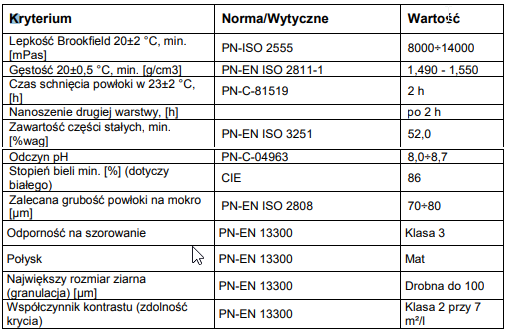 np. Akrylit 3000 PW f-my Dekoral lub równoważna.-	gres na klej – gatunek I – nr 2  do wysokości min. 210cm od wykończonej podłogi właściwości:	- 	kategoria produktu: okładzina barwiona w masie	-	powierzchnia typu – naturalna 	-	minimum dwa kolory + dekor (min. 10 szt. na węzeł sanitarny)	- 	formaty: min. 30 x 30, 	- 	stopień antypoślizgowości - min. R9	- 	nasiąkliwość : < 0,1%-	wytrzymałość na zginanie [N/mm2] – min. 45-	odporność na wgłębne ścieranie [mm3] – max.130-	odporność na plamienie – min. klasa 3Zabezpieczenia ścian wewnętrznych - we wskazanych miejscach:PŁYTA w arkuszach -  winylowa, barwiona w całej masie, termoformowalna,  zabezpieczająca ścianę przed zabrudzeniami i uderzeniem, gr. min.2,0mm.  Położona do wys. min.120cm od wykończonej podłogi.NAROŻNIK,  szerokość ramion min.50/50 mm, pokrywa winylowa, montowane na podstawie winylowej z dodatkowym pionowym amortyzatorem zwiększającym odporność na uderzenia. Dwie końcówki od dołu i góry nie pozwalają na tworzenie się szczelin. GRES na klej stanowiący fartuch przy umywalkach, do wysokości min.200cm od wykończonej podłogi - zabezpieczający ścianę przed zawilgoceniem.  GRES na klej stanowiący fartuch między szafkami dolnymi i górnymi,  zabezpieczający ścianę przed zawilgoceniem.  OSŁONY RADIOLOGICZNE (Pawilon III – piwnica - Zakład Diagnostyki Obrazowej) – wg projektu ochrony radiologicznej uzgodnionego z PWIS w Warszawie.Stropy:-	nad sufitami podwieszonymi malowanie - 1x farbą emulsyjną -	jako wykończenie ostateczne – piwnica, klatki schodowe - tynk kat. III z zaprawy cementowo-wapiennej – malowanie - 2x farbą emulsyjną -	jako wykończenie ostateczne - tynk kat. IV z zaprawy cementowo-wapiennej – malowanie - 2x farbą emulsyjną -	OSŁONY RADIOLOGICZNE (Pawilon III – piwnica - Zakład Diagnostyki Obrazowej) – wg projektu ochrony radiologicznej uzgodnionego z PWIS w Warszawie.UWAGA:W miejscach uszkodzeń stropów istniejących, dokonać napraw istniejących tynków, zapobiegając osypywaniu się i kruszeniu. Sufity podwieszone -  we wskazanych miejscach w projekcie:–	Akustyczny sufit podwieszany – panele 60x60cm	właściwości:Akustyczny sufit podwieszony w skład którego wchodzą:Płyty wypełniające z prasowanej wełny kamiennej bez dodatków organicznych w module 600x600mm, grubość 15 mm, o deklarowanych i gwarantowanych w ramach Deklaracji Właściwości Użytkowych (DoP) parametrach:  - 	współczynnik pochłaniania dźwięku αw=0,95, (współczynniki) :125Hz-0,40;250Hz-0,75;500Hz-0,95;1000Hz-0,90;2000Hz-1,00;4000Hz-1,00)- 	reakcja na ogień zgodnie z EN 13501-1 - Euro klasa A1, - 	uwalnianie formaldehydu - Klasa E1, - 	odporność na zginanie -  Klasa 1/C/0N - 	odporność na wilgotność i stabilność wymiarową: do 100% RH;- 	pełna stabilność wymiarowa- 	współczynnik odbicia światła 86%Płyty zabezpieczone obustronnie welonem z włókna szklanego, strona widoczna ultra matowa, malowana kurtynowo w kolorze białym, przeznaczona do czyszczenia na sucho. Krawędzie boczne płyt typ A24 wzmocnione i malowane, symetryczne, umożliwiające demontaż.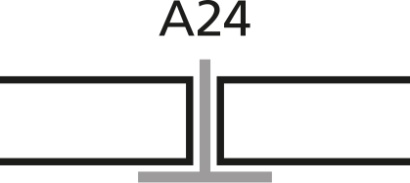 Konstrukcja nośna , systemowa, składająca się z profili T24, nośnych oraz poprzecznych o pełnej wys. 38mm, wykonanych z blachy stalowej ocynkowanej ze stopką pokrytą blachą z powłoką lakierniczą w kolorze białym Global White. Profile poprzeczne o konstrukcji połączenia z profilem nośnym w postaci zaczepu wytłoczonego jako jeden element w środniku profilu. Zaczep wyposażony w szeroką nakładkę stopki profili ( 9mm ) oraz specjalny zatrzask konstrukcji. Zatrzask ma pozwalać na bardzo prosty i łatwy montaż i demontaż profilu poprzecznego z gniazda typu BONE w profilu nośnym. Konstrukcja nakładki ma zapewniać pełną stabilność poprzeczki i zabezpieczenie przed jej skręceniem. Rozwiązanie o gwarantowanych i deklarowanych w ramach Deklaracji DOP parametrach:  - reakcja na ogień zgodnie z EN 13501-1 - Euro klasa A1, - odporności na korozję - Klasa trwałości B, - nośności 9,9 kg/m2 w klasie ugięcia 1 przy standardowym rozstawie wieszaków 120x120cmnp. Sufit Rockfon Tropic A24 - 600x600 z konstrukcją system CMC T24 2890 lub równoważny–	płyta G-K wodoodporna – gr.12,5mm na ruszcie z wieszakami,–	miejscowa obudowa instalacji - płyta G-K wodoodporna, Drzwi wewnętrzne:-		drewniane: pełne lub z oknem - szyba bezpieczna (pokoje łóżkowe, świetlica), bezprogowe, konstrukcję  skrzydła stanowić ma rama drewniana z wypełnieniem z płyty wiórowej otworowanej, drzwi trzy zawiasowe, z zamkiem. Zawiasy kryte - chrom matowy, zamek zgodny z DIN 18251 - rozstaw 72mm (WC - 78mm) na 55mm - blach czołowa o szerokości 20mm, kolor - stal nierdzewna. Skrzydło drzwiowe - przylgowe. Klamka ze stali nierdzewnej - kształt wg decyzji Inwestora. Wykończenie: laminat HPL lub CPL 0,7 mm. Ościeżnica: metalowa do drzwi przylgowych, obejmująca – regulowana, materiał: blacha stalowa, cynkowana, malowana farbą proszkową na kolor RAL.	Drzwi dodatkowo wyposażone w aluminiowo-plastikową ramkę z numerem pomieszczenia i jego docelowym przeznaczeniem.	Samozamykacz w skrzydle – kryty, spowalniający zamykanie   -	ślusarka p. pożarowa, klasa odporności ogniowej zgodna z wymaganiami ekspertyzy p.poż., aluminiowa, drzwi bezprogowe, z opadającą uszczelką progową, ościeżnice regulowane, lakierowane proszkowo (klatki schodowe, strefy p. poż.). Futryny stalowe z 3 zawiasami domykającymi, szyldy i klamki ze stali nierdzewnej (tam gdzie konieczne klamki typu antypanicznego). Zamek wejściowy patentowy z 3 kluczykami (działający w systemie Master Key). Drzwi dodatkowo wyposażone w aluminiowo-plastikową ramkę z numerem pomieszczenia i jego docelowym przeznaczeniem.	Samozamykacz w skrzydle czynnym – ślizgowy, spowalniający zamykanie   -	ślusarka aluminiowa, profilowa, drzwi bezprogowe, szyba bezpieczna (we wskazanych miejscach matowa), ościeżnice regulowane,  profile lakierowane proszkowo. Futryny stalowe z 3 zawiasami domykającymi, szyldy i klamki ze stali nierdzewnej (tam gdzie konieczne klamki typu antypanicznego). Zamek wejściowy patentowy z 3 kluczykami (działający w systemie Master Key). Drzwi dodatkowo wyposażone w aluminiowo-plastikową ramkę z numerem pomieszczenia i jego docelowym przeznaczeniem. 	Samozamykacz w skrzydle czynnym – ślizgowy, spowalniający zamykanie   -	ślusarka stalowa zwykła i p.poż, nieocieplona, drzwi bezprogowe, ościeżnice regulowane, lakierowane proszkowo wg RAL, pomieszczenia techniczne zgodnie z obowiązującymi przepisami.	Drzwi dodatkowo wyposażone w aluminiowo-plastikową ramkę z numerem pomieszczenia i jego docelowym przeznaczeniem.-	specjalne -  wg projektu ochrony radiologicznej uzgodnionego z PWIS w Warszawie:-	rozwierane – typu – lekkiego, z melaminowanej lub laminowanej płyty warstwowej AntiX. Krawędzie płata drzwiowego zabezpieczone kształtownikiem aluminiowym. Futryna narożna, aluminiowa, licowana do płaszczyzny ściany od strony pracowni rtg.-	przesuwne – płat drzwiowy z melaminowanej płyty warstwowej AntiX. Krawędzie płata zabezpieczone kształtownikiem aluminiowym. Układ nośny drzwi składa się ze stalowej szyny, 2 wózków i prowadnicy dolnej. Prowadnicę stanowi celownik wpuszczony w dolną krawędź drzwi. Stabilizację ruchu zapewnia kostka ślizgowa mocowana do podłogi poza światłem otworu. Drzwi przesuwane montowane na zewnątrz pomieszczenia chronionego. W przypadku montażu "na zewnątrz" trzeba zabezpieczyć przed przenikaniem promieniowania wnękę drzwiową. Dla zapewnienia szczelności radiologicznej miejsca styku drzwi ze ścianami, płat drzwiowy w położeniu "zamknięte" zachodzi na ścianę po 10 cm z każdej strony. Drzwi otwierane elektrycznie (z kontrolą dostępu). 	Drzwi dodatkowo wyposażone w aluminiowo-plastikową ramkę z numerem pomieszczenia i jego docelowym przeznaczeniem.Okna wewnętrzne:  -	specjalne -  wg projektu ochrony radiologicznej uzgodnionego z PWIS w Warszawie -stałe - składające się ze szkła ołowiowego, ramy z wkładką ołowianą.Parapety wewnętrzne:  Istniejące do wymiany na konglomerat gr. 3cm, kolor uniwersalny - CALACATTARoboty blacharskie:Wszystkie obróbki zewnętrzne - blacha stalowa, ocynkowana o gr.0,55÷0,6mm z wielowarstwową powłoką antykorozyjną.Wymagania szczegółowe dotyczące  wykończenia i wyposażenia pomieszczeń.		ISTNIEJĄCE SCHODY ZEWNĘTRZNE		(nr III SZ.01; III SZ.02; III SZ.03; III SZ.05) Wykończenie:Istniejące schody, spoczniki i murki oporowe skuć z warstwy wykończeniowej. Dokonać napraw preparatami renowacyjnymi.Nowe wykończenie wykonać z płyt granitowych - granit średnioziarnisty - płomieniowany - kolor jasno-szary.                          Stopnie, spocznik - granit gr. 3cm - stopnica prosta. Podstopnice i boki -  granit gr. 2cm.Istniejące barierki do wymiany na nowe ze stali nierdzewnej.		PROJEKTOWANE SCHODY ZEWNĘTRZNE		(nr III SZ.04;) Wykończenie:Wykończenie wykonać z płyt granitowych - granit średnioziarnisty - płomieniowany - kolor jasno-szary.                          Stopnie, spocznik - granit gr. 3cm - stopnica prosta. Podstopnice i boki -  granit gr. 2cm.Barierki ze stali nierdzewnej.		KLATKA SCHODOWA; WYJŚCIE EWAKUACYJNE 		(pom. nr III K1; III K2; III K3; III 1.12) Wykończenie:	Posadzka:			-    	gres na klej – gatunek I – nr 1	Ściany malowanie	- 	farba lateksowa (zmywalna) 2x – podłoże tapeta z włókna szklanego	Cokoły		-	gres na klej jak na podłodze, wysokości min. 10cmStrop					- 	farba emulsyjna 2x 	Drzwi wewnętrzne	-	ślusarka aluminiowa p.poż. zgodnie z wymaganiami zawartymi w ekspertyzie p.poż.Parapety			-	do wymiany na konglomerat gr.3cm Barierka			-	istniejąca do wymiany na nową ze stali nierdzewnej	Wytyczne:		- 	temperatura: zgodnie z normą		- 	wentylacja: zgodnie z normą		- 	oświetlenie: zgodnie z normą oraz wymaganiami zawartymi w ekspertyzie p.poż.		-	gniazda elektryczne 230V – min. 3 -	kamery internetowe – podgląd do miejsca wyznaczonego przez Inwestora  – razem 12szt.– zgodnie z rysunkami koncepcji funkcjonalno-technologicznej-	kontrola dostępu we/wy - 2 czytniki w jednych drzwiach – zgodnie z rysunkami koncepcji funkcjonalno-technologicznej-	wideofon bezsłuchawkowy przed wejściem na oddział odział (parter x2, piętro I x2, Pietro II x2 ) – przekaz do punktu piel. – zgodnie z rysunkami koncepcji funkcjonalno-technologicznej		-	wysokość górna barierki (do poręczy) min.110cm-	instalacja hydrantowa zgodnie z wymaganiami zawartymi w ekspertyzie p.poż.-	wyposażenie w urządzenia do usuwania dymu lub zabezpieczające przed zadymieniem zgodnie z wymaganiami zawartymi w ekspertyzie p.poż.-	wydzielenie drzwiami p.poż. zgodnie z wymaganiami zawartymi w ekspertyzie p.poż.		KOMUNIKACJA; POCZEKALNIA; WIATROŁAP		(pom. nr III 0.1; III 0.2; III 0.24; III 0.33; III 0.39; III 0.41; III 1.44; III 1.45; III 2.44; III 2.45; 		III 3.45; III 3.46) Wykończenie :	Posadzka:			-    	gres na klej – gatunek I – nr 1	Ściany malowanie	- 	farba lateksowa (zmywalna) 2x – podłoże tapeta z włókna szklanego	Ściany okładziny	-	PŁYTA w arkuszach do wys. min.120cm od wykończonej podłogi				-	NAROŻNIKI we wskazanych miejscach w projekcie budowlanym		Cokoły		-	gres na klej jak na podłodze, wysokości min. 10cmStrop					- 	farba emulsyjna 1x 	Sufit podwieszany	-	akustyczny, w module 60x60cmDrzwi wewnętrzne	-	ślusarka aluminiowa p.poż. zgodnie z wymaganiami zawartymi w ekspertyzie p.poż.				-	ślusarka aluminiowa bezklasowa.	Wytyczne:	-	min. wys. pomieszczenia 220 cm od wykończonej podłogi		- 	temperatura: +20°		- 	wentylacja: zgodnie z normą		- 	oświetlenie: zgodnie z normą oraz wymaganiami zawartymi w ekspertyzie p.poż.		-	gniazda elektryczne 230V – min. 4 -	kamery internetowe – podgląd do miejsca wyznaczonego przez Inwestora  – razem 16szt.– zgodnie z rysunkami koncepcji funkcjonalno-technologicznej-	kontrola dostępu we/wy - 2 czytniki w jednych drzwiach – zgodnie z rysunkami koncepcji funkcjonalno-technologicznej		-	instalacja hydrantowa zgodnie z wymaganiami zawartymi w ekspertyzie p.poż.		-	wydzielenie stref p.poż. drzwiami p.poż. zgodnie z wymaganiami zawartymi w ekspertyzie p.poż.-	pom. nr III 3.45 objęte „SYSTEMEM KOLEJKOWYM”		KOMUNIKACJA; POCZEKALNIA		(pom. nr III 1.1; III 1.2; III 1.26; III 2.1; III 2.2; III 2.26; III 3.1; III 3.2; III 3.36; 3.41) Wykończenie :	Posadzka:			-    	PCV z rolki	Ściany malowanie	- 	farba lateksowa (zmywalna) 2x – podłoże tapeta z włókna szklanego	Ściany okładziny	-	PŁYTA w arkuszach do wys. min.120cm od wykończonej podłogi				-	NAROŻNIKI we wskazanych miejscach w projekcie budowlanym		Cokoły		-	PCV z rolki jak na podłodze, wysokości min.10cmStrop					- 	farba emulsyjna 1x 	Sufit podwieszany	-	akustyczny, w module 60x60cmParapet			-	do wymiany na konglomerat gr.3cm 	Wytyczne:	-	min. wys. pomieszczenia 220 cm od wykończonej podłogi		- 	temperatura: +20°		- 	wentylacja: zgodnie z normą		- 	oświetlenie: zgodnie z normą oraz wymaganiami zawartymi w ekspertyzie p.poż.		-	gniazda elektryczne 230V – min. 4 -	kamery internetowe – podgląd do miejsca wyznaczonego przez Inwestora  – razem 25szt.– zgodnie z rysunkami koncepcji funkcjonalno-technologicznej-	kontrola dostępu we/wy - 2 czytniki w jednych drzwiach – zgodnie z rysunkami koncepcji funkcjonalno-technologicznej		-	instalacja hydrantowa zgodnie z wymaganiami zawartymi w ekspertyzie p.poż.			SZATNIA PERSONELU		(pom. nr III 0.3; III 0.16; III 0.19;) Wykończenie :	Posadzka:			-    	PCV z rolki	Ściany malowanie	- 	farba lateksowa (zmywalna) 2x – podłoże tapeta z włókna szklanego	Cokoły		-	PCV z rolki jak na podłodze, wysokości min.10cmStrop					- 	farba emulsyjna 1x 	Sufit podwieszany	-	akustyczny, w module 60x60cmDrzwi wewnętrzne	-	drewniane pełne, bezprogowe o izolacyjności akustycznej min.35dB z listwą opadającą akustyczną, 					Samozamykacz w skrzydle – kryty, spowalniający zamykanie Parapet			-	do wymiany na konglomerat gr.3cm 	Wytyczne:	-	min. wys. pomieszczenia 250 cm od wykończonej podłogi		- 	temperatura: +24°		- 	wentylacja: zgodnie z normą		- 	oświetlenie: zgodnie z normą		-	gniazda elektryczne 230V – min. 4-	kontrola dostępu we/wy - 2 czytniki w jednych drzwiach – zgodnie z rysunkami koncepcji funkcjonalno-technologicznej		WĘZEŁ SANITARNY PERSONELU; WC PERS.		(pom. nr III 0.3A; III 0.6;III 0.13; III 0.16A; III 0.19A; III 0.21; III 1.15; III 1.32; III 1.34A; III 1.38; III 2.15; III 2.32; III 2.38; III 3.15; III 3.32; III 3.38)Wykończenie :	Posadzka:			-    	gres na klej – gatunek I – nr 2	Ściany malowanie	- 	farba lateksowa (zmywalna) 2x	Ściany okładziny	-	gres na klej – gatunek I – nr 2		Strop		- 	farba emulsyjna 1x 	Sufit podwieszany	-	akustyczny, w module 60x60cm Drzwi wewnętrzne	-		drewniane, pełne, drzwi podcięte bez zwiększonej izolacyjności akustycznej (sumaryczny przekrój otworu w części dolnej min. 0,022m2) 					Samozamykacz w skrzydle – kryty, spowalniający zamykanie   	Wytyczne:	-	min. wys. pomieszczenia 250 cm od wykończonej podłogi		- 	temperatura: +24°		- 	wentylacja: zgodnie z normą		- 	oświetlenie: zgodnie z normą		-	gniazda elektryczne 230V – min. 2 (min. IP 44) 		Wyposażenie stałe:		PRZEDSIONEK		(pom. nr III 0.4; III 0.12; III 0.20; III 1.14; III 1.37; III 2.14; III 2.37; III 3.14; III 3.37)Wykończenie :	Posadzka:			-    	gres na klej – gatunek I – nr 2	Ściany malowanie	- 	farba lateksowa (zmywalna) 2x – podłoże tapeta z włókna szklanego	Strop		- 	farba emulsyjna 1x 	Sufit podwieszany	-	akustyczny, w module 60x60cm Drzwi wewnętrzne	-		drewniane, pełne, drzwi podcięte bez zwiększonej izolacyjności akustycznej (sumaryczny przekrój otworu w części dolnej min. 0,022m2) 					Samozamykacz w skrzydle – kryty, spowalniający zamykanie   Parapet			-	do wymiany na konglomerat gr.3cm 	Wytyczne:	-	min. wys. pomieszczenia 220 cm od wykończonej podłogi		- 	temperatura: +20°		- 	wentylacja: zgodnie z normą		- 	oświetlenie: zgodnie z normą oraz wymaganiami zawartymi w ekspertyzie p.poż.		-	gniazda elektryczne 230V – min. 1-	kontrola dostępu we/wy - 2 czytniki w jednych drzwiach – zgodnie z rysunkami koncepcji funkcjonalno-technologicznej		PRZYJĘCIE / WYDAWANIE BIELIZNY; MAGAZYN; WIATROŁAP		(pom. nr III 0.5; III 0.5A; III 0.7; III 0.10; III 0.15; III 0.17; III 017A; III 0.18; III 1.39; III 2.39; 		III 3.39)Wykończenie :	Posadzka:			-    	gres na klej – gatunek I – nr 2	Ściany malowanie	- 	farba lateksowa (zmywalna) 2x – podłoże tapeta z włókna szklanego	Strop		- 	farba emulsyjna 1x 	Sufit podwieszany	-	akustyczny, w module 60x60cm Drzwi wewnętrzne	-		drewniane, pełne, bezprogowe o izolacyjności akustycznej min.35dB z listwą opadającą akustyczną, 					Samozamykacz w skrzydle – kryty, spowalniający zamykanie   Parapet			-	do wymiany na konglomerat gr.3cm 	Wytyczne:	-	min. wys. pomieszczenia 220 cm od wykończonej podłogi		- 	temperatura: +20°		- 	wentylacja: zgodnie z normą		- 	oświetlenie: zgodnie z normą oraz wymaganiami zawartymi w ekspertyzie p.poż.		-	gniazda elektryczne 230V – min. 1		-	pom. nr III 0.5 - PEL (2xRJ45 + 2x230V) – 1 szt. – zgodnie z rysunkami koncepcji funkcjonalno-technologicznej		-	pom. nr III 0.5 - PEL (2xRJ45 + 2x230V) – 1 szt. – zgodnie z rysunkami koncepcji funkcjonalno-technologicznej-	kamery internetowe – podgląd do miejsca wyznaczonego przez Inwestora  – razem 2szt. (pom. nr III 0.5A; III 0.17)– zgodnie z rysunkami koncepcji funkcjonalno-technologicznej-	kontrola dostępu we/wy - 2 czytniki w jednych drzwiach – zgodnie z rysunkami koncepcji funkcjonalno-technologicznej		PRANIE I SUSZENIE MOPÓW		(pom. nr III 0.9)Wykończenie :	Posadzka:			-    	gres na klej – gatunek I – nr 2	Ściany malowanie	- 	farba lateksowa (zmywalna) 2x	Ściany okładziny	-	gres na klej – gatunek I – nr 2		Strop		- 	farba emulsyjna 1x 	Sufit podwieszany	-	akustyczny, w module 60x60cm Drzwi wewnętrzne	-		drewniane, pełne, bezprogowe o izolacyjności akustycznej min.35dB z listwą opadającą akustyczną, 					Samozamykacz w skrzydle – kryty, spowalniający zamykanie  Parapet			-	do wymiany na konglomerat gr.3cm 	Wytyczne:	-	min. wys. pomieszczenia 250 cm od wykończonej podłogi		- 	temperatura: +20°		- 	wentylacja: zgodnie z normą		- 	oświetlenie: zgodnie z normą	-	gniazda elektryczne 230V – min. 4 (min. IP 44) na wys. ok 100cm od spodu wyk. podłogi		Wyposażenie stałe:		POKÓJ SOCJALNY PERSONELU		(pom. nr III 0.8; III 0.22) Wykończenie :	Posadzka:			-    	gres na klej – gatunek I – nr 2	Ściany malowanie	- 	farba lateksowa (zmywalna) 2x – podłoże tapeta z włókna szklanego	Ściany okładziny	-	GRES na klej stanowiący fartuch między szafkami dolnymi i górnymi		Cokoły		-	PCV z rolki jak na podłodze, wysokości min.10cmStrop					- 	farba emulsyjna 1x 	Sufit podwieszany	-	akustyczny, w module 60x60cm 	Drzwi wewnętrzne	-	drewniane, pełne, bezprogowe o izolacyjności akustycznej min.35dB z listwą opadającą akustyczną, 					Samozamykacz w skrzydle – kryty, spowalniający zamykanie   Parapet			-	do wymiany na konglomerat gr.3cm 	Wytyczne:	-	min. wys. pomieszczenia 250 cm od wykończonej podłogi		- 	temperatura: +20°		- 	wentylacja: zgodnie z normą		- 	oświetlenie: zgodnie z normą		-	gniazda elektryczne 230V – min. 4		Wyposażenie stałe:		KAPLICA		(pom. nr III 0.11 )Wykończenie :		Ściany malowanie	- 	farba lateksowa (zmywalna) 2x 	Strop		- 	farba emulsyjna 2x 	Sufit podwieszany	-	miejscowa obudowa instalacji - płyta G-K wodoodporna	Drzwi wewnętrzne	-	drewniane, pełne, bezprogowe o izolacyjności akustycznej min.35dB z listwą opadającą akustyczną, 					Samozamykacz w skrzydle – kryty, spowalniający zamykanie   		POMIESZCZENIE KAPELANA  		(pom. nr IIB 2.14) Wykończenie :	Posadzka:			-    	PCV z rolki	Ściany malowanie	- 	farba lateksowa (zmywalna) 2x – podłoże tapeta z włókna szklanego	Cokoły		-	PCV z rolki jak na podłodze, wysokości min.10cmStrop					- 	farba emulsyjna 1x 	Sufit podwieszany	-	akustyczny, w module 60x60cm Drzwi wewnętrzne	-	drewniane, pełne, bezprogowe o izolacyjności akustycznej min.35dB z listwą opadającą akustyczną, 					Samozamykacz w skrzydle – kryty, spowalniający zamykanie   Parapety			-	do wymiany na konglomerat gr.3cm 	Wytyczne:	-	min. wys. pomieszczenia 250 cm od wykończonej podłogi		- 	temperatura: +20°		- 	wentylacja: zgodnie z normą		- 	oświetlenie: zgodnie z normą		-	gniazda elektryczne 230V – min. 3		-	PEL (2xRJ45 + 2x230V) – 1 szt. – zgodnie z rysunkami koncepcji funkcjonalno-technologicznej-	kontrola dostępu we/wy - 2 czytniki w jednych drzwiach – zgodnie z rysunkami koncepcji funkcjonalno-technologicznej		SKŁAD PORZĄDKOWY		(pom. nr III 0.23; III 1.28; III 2.28; III 3.28)Wykończenie :	Posadzka:			-    	gres na klej – gatunek I – nr 2	Ściany malowanie	- 	farba lateksowa (zmywalna) 2x	Ściany okładziny	-	gres na klej – gatunek I – nr 2		Strop		- 	farba emulsyjna 1x 	Sufit podwieszany	-	akustyczny, w module 60x60cm Drzwi wewnętrzne	-		drewniane, pełne, drzwi podcięte bez zwiększonej izolacyjności akustycznej (sumaryczny przekrój otworu w części dolnej min. 0,022m2) 					Samozamykacz w skrzydle – kryty, spowalniający zamykanie   	Wytyczne:	-	min. wys. pomieszczenia 250 cm od wykończonej podłogi		- 	temperatura: +20°		- 	wentylacja: zgodnie z normą		- 	oświetlenie: zgodnie z normą	-	gniazda elektryczne 230V – min. 1 (min. IP 44) na wys. ok 100cm od spodu wyk. podłogi-	kontrola dostępu we/wy - 2 czytniki w jednych drzwiach – zgodnie z rysunkami koncepcji funkcjonalno-technologicznej		Wyposażenie stałe:		WC PAC.; WC ODWIEDZAJĄCYCH		(pom. nr III 0.25; III 0.27; III 1.46; III 2.46; III 3.47) Wykończenie :	Posadzka:			-    	gres na klej – gatunek I – nr 2	Ściany malowanie	- 	farba lateksowa (zmywalna) 2x	Ściany okładziny	-	gres na klej – gatunek I – nr 2		Strop		- 	farba emulsyjna 1x 	Sufit podwieszany	-	akustyczny, w module 60x60cm Drzwi wewnętrzne	-		drewniane, pełne, drzwi podcięte bez zwiększonej izolacyjności akustycznej (sumaryczny przekrój otworu w części dolnej min. 0,022m2) 					Samozamykacz w skrzydle – kryty, spowalniający zamykanie   	Wytyczne:	-	min. wys. pomieszczenia 250 cm od wykończonej podłogi		- 	temperatura: +24°		- 	wentylacja: zgodnie z normą		- 	oświetlenie: zgodnie z normą		-	gniazda elektryczne 230V – min. 2 (min. IP 44) 		-	instalacja przyzywowa		-	czujka obecności	Wyposażenie stałe:		GABINET RTG; GABINET CT; KABINA; STEROWNIA		(pom. nr III 0.26; III 0.26A; III 0.28; III 0.29; III 0.29A; III 0.35; III 0.36) Wykończenie :	Posadzka:			-    	PCV antyelektrostatyczne z rolki	Ściany malowanie	- 	farba lateksowa (zmywalna) 2x – podłoże tapeta z włókna szklanego	Cokoły		-	PCV antyelektrostatyczne z rolki jak na podłodze, wysokości min.10cmStrop					- 	farba emulsyjna 1x 	Sufit podwieszany	-	akustyczny, w module 60x60cm 	Drzwi wewnętrzne	-		specjalne -  wg projektu ochrony radiologicznej uzgodnionego z PWIS w Warszawie:-	rozwierane – typu – lekkiego, -	przesuwne Parapet				-	do wymiany na konglomerat gr.3cm 	Wytyczne:	-	min. wys. pomieszczenia 250 cm od wykończonej podłogi		- 	temperatura: +24°		- 	wentylacja: zgodnie z normą oraz wymaganymi producenta warunkami klimatycznymi aparatu		- 	oświetlenie: zgodnie z normą 		-	gniazda elektryczne 230V – min. 3		-	pom. nr III 0.26;  III 0.29; III 0.36 - PEL (2xRJ45 + 2x230V) – 3 szt. – zgodnie z rysunkami koncepcji funkcjonalno-technologicznej		-	pom. nr III 0.28; III 0.35 - PEL (2xRJ45 + 2x230V) – 4 szt. – zgodnie z rysunkami koncepcji funkcjonalno-technologicznej-	kontrola dostępu we/wy - 2 czytniki w jednych drzwiach – zgodnie z rysunkami koncepcji funkcjonalno-technologicznej		-	podłączenie aparatu zgodnie ze specyfikacją urządzenia   Wyposażenie stałe:		GABINET BADAŃ USG		(pom. nr III 0.32) Wykończenie :	Posadzka:			-    	PCV antyelektrostatyczne z rolki	Ściany malowanie	- 	farba lateksowa (zmywalna) 2x – podłoże tapeta z włókna szklanego	Cokoły		-	PCV antyelektrostatyczne z rolki jak na podłodze, wysokości min.10cmStrop					- 	farba emulsyjna 1x 	Sufit podwieszany	-	akustyczny, w module 60x60cmDrzwi wewnętrzne	-	drewniane, pełne, bezprogowe o izolacyjności akustycznej min.35dB z listwą opadającą akustyczną, dwuskrzydłowe.					Samozamykacz w skrzydle – kryty, spowalniający zamykanie Drzwi zewnętrzne	-	PCV (wysokość otworu 275cm), dostosowane wyglądem do istniejących okien zewnętrznych, skrzydła – szkło mleczne, naświetle przezierne.Wytyczne:-	min. wys. pomieszczenia 250 cm od wykończonej podłogi		- 	temperatura: +24°		- 	wentylacja: zgodnie z normą		- 	oświetlenie: zgodnie z normą 		-	gniazda elektryczne 230V – min. 2		-	punkty poboru gazów medycznych: 1 x  tlen, 1 x próżnia		-	PEL (2xRJ45 + 2x230V) – 2 szt. – zgodnie z rysunkami koncepcji funkcjonalno-technologicznej-	kontrola dostępu we/wy - 2 czytniki w jednych drzwiach – zgodnie z rysunkami koncepcji funkcjonalno-technologicznejWyposażenie stałe:		PRZYGOTOWANIE PACJENTA		(pom. nr III 0.34) Wykończenie :	Posadzka:			-    	PCV antyelektrostatyczne z rolki	Ściany malowanie	- 	farba lateksowa (zmywalna) 2x – podłoże tapeta z włókna szklanego	Cokoły		-	PCV antyelektrostatyczne z rolki jak na podłodze, wysokości min.10cmStrop					- 	farba emulsyjna 1x 	Sufit podwieszany	-	akustyczny, w module 60x60cm	Drzwi wewnętrzne	-		specjalne -  wg projektu ochrony radiologicznej uzgodnionego z PWIS w Warszawie:-	przesuwne Wytyczne:-	min. wys. pomieszczenia 250 cm od wykończonej podłogi		- 	temperatura: +24°		- 	wentylacja: zgodnie z normą		- 	oświetlenie: zgodnie z normą 		-	gniazda elektryczne 230V – min. 2		-	punkty poboru gazów medycznych: 1 x  tlen, 1 x próżnia-	kontrola dostępu we/wy - 2 czytniki w jednych drzwiach – zgodnie z rysunkami koncepcji funkcjonalno-technologicznejWyposażenie stałe:		POKÓJ LEKARZY; POKÓJ TECHNIKÓW; POK.LEKARZY REZYDENTÓW; POKÓJ LEKARZY		(pom. nr III 0.30; III 0.37; III 1.13; III 1.33) Wykończenie :	Posadzka:			-    	PCV z rolki	Ściany malowanie	- 	farba lateksowa (zmywalna) 2x – podłoże tapeta z włókna szklanego	Ściany okładziny	-	GRES na klej stanowiący fartuch między szafkami dolnymi i górnymi		Cokoły		-	PCV z rolki jak na podłodze, wysokości min.10cmStrop					- 	farba emulsyjna 1x 	Sufit podwieszany	-	akustyczny, w module 60x60cm 	Drzwi wewnętrzne	-	drewniane, pełne, bezprogowe o izolacyjności akustycznej min.35dB z listwą opadającą akustyczną, 					Samozamykacz w skrzydle – kryty, spowalniający zamykanie 				-	pom. nr III 0.37  -	ślusarka aluminiowa bezklasowa, szkło matowe.Parapet			-	do wymiany na konglomerat gr.3cm 	Wytyczne:	-	min. wys. pomieszczenia 250 cm od wykończonej podłogi		- 	temperatura: +20°		- 	wentylacja: zgodnie z normą		- 	oświetlenie: zgodnie z normą		-	gniazda elektryczne 230V – min. 2		-	pom. nr III 0.30; III 0.37 - PEL (2xRJ45 + 2x230V) – 3 szt. – zgodnie z rysunkami koncepcji funkcjonalno-technologicznej		-	pom. nr III 1.13 - PEL (2xRJ45 + 2x230V) – 8 szt. – zgodnie z rysunkami koncepcji funkcjonalno-technologicznej		-	pom. nr III 1.33 - PEL (2xRJ45 + 2x230V) – 5 szt. – zgodnie z rysunkami koncepcji funkcjonalno-technologicznej		-	pom. nr III 1.13; III 1.33 -  kamera internetowa  - podgląd do miejsca wyznaczonego przez Inwestora  – razem 2szt. – zgodnie z rysunkami koncepcji funkcjonalno-technologicznej-	kontrola dostępu we/wy - 2 czytniki w jednych drzwiach – zgodnie z rysunkami koncepcji funkcjonalno-technologicznej		Wyposażenie stałe:		ROZDZIELANIA ELEKTYCZNA; WĘZEŁ CIEPLNY; MASZYNOWNIA		(pom. nr III 0.31; III 0.38; III 0.40) Wykończenie :	Posadzka:			-    	gres na klej – gatunek I – nr 2	Ściany malowanie	- 	farba lateksowa (zmywalna) 2x	Cokoły		-	gres na klej jak na podłodze, wysokości min. 10cmStrop					- 	farba emulsyjna 1x 	Drzwi wewnętrzne	-	ślusarka aluminiowa p.poż. zgodnie z wymaganiami zawartymi w ekspertyzie p.poż.	Wytyczne:	- 	temperatura: zgodnie z normą		- 	wentylacja: zgodnie z normą		- 	oświetlenie: zgodnie z normą oraz wymaganiami zawartymi w ekspertyzie p.poż.-	kontrola dostępu we/wy - 2 czytniki w jednych drzwiach – zgodnie z rysunkami koncepcji funkcjonalno-technologicznej		POKÓJ PIELĘGNIAREK; PRZYGOTOWANIE ZABIEGÓW PIELĘGNIARSKICH 		(pom. nr III 1.3; III 1.30; III 2.3; III 2.30; III 3.3; III 3.30) Wykończenie :	Posadzka:			-    	PCV z rolki	Ściany malowanie	- 	farba lateksowa (zmywalna) 2x – podłoże tapeta z włókna szklanego	Ściany okładziny	-	GRES na klej stanowiący fartuch między szafkami dolnymi i górnymi		Cokoły		-	PCV z rolki jak na podłodze, wysokości min.10cmStrop					- 	farba emulsyjna 1x 	Sufit podwieszany	-	akustyczny, w module 60x60cm 	Drzwi wewnętrzne	-	drewniane, pełne, bezprogowe o izolacyjności akustycznej min.35dB z listwą opadającą akustyczną, 					Samozamykacz w skrzydle – kryty, spowalniający zamykanie   Parapet			-	do wymiany na konglomerat gr.3cm 	Wytyczne:	-	min. wys. pomieszczenia 250 cm od wykończonej podłogi		- 	temperatura: +20°		- 	wentylacja: zgodnie z normą		- 	oświetlenie: zgodnie z normą		-	gniazda elektryczne 230V – min. 4		-	pom. nr III 1.3, III 2.3; III 3.3 - PEL (2xRJ45 + 2x230V) – 4 szt. – zgodnie z rysunkami koncepcji funkcjonalno-technologicznej		-	pom. nr III 1.30; III 2.30; III 3.30 - PEL (2xRJ45 + 2x230V) – 1 szt. – zgodnie z rysunkami koncepcji funkcjonalno-technologicznej		-	kamera internetowa  - podgląd do miejsca wyznaczonego przez Inwestora  – razem 6 szt. – zgodnie z rysunkami koncepcji funkcjonalno-technologicznej-	kontrola dostępu we/wy - 2 czytniki w jednych drzwiach – zgodnie z rysunkami koncepcji funkcjonalno-technologicznej		Wyposażenie stałe:		POKÓJ  - 1 ŁÓŻKO; IZOLATKA 		(pom. nr III 1.4; III 1.5; III 1.8; III 1.9; III 1.11; III 1.18; III 1.21; III 1.41; III 2.4; III 2.5; III 2.8; III 2.9; III 2.11; III 2.12; III 2.18; III 2.21; III 2.41; III 3.4; III 3.5; III 3.8; III 3.9; III 3.11; III 3.18;      III 3.21) Wykończenie :	Posadzka:			-    	PCV z rolki	Ściany malowanie	- 	farba lateksowa (zmywalna) 2x – podłoże tapeta z włókna szklanego	Ściany okładziny	-	PŁYTA w arkuszach do wys. min.120cm od wykończonej podłogi (za łóżkiem i przy stoliku) -  ok. 5mb długości.				-	NAROŻNIKI we wskazanych miejscach w projekcie budowlanym	Cokoły		-	PCV z rolki jak na podłodze, wysokości min.10cmStrop					- 	farba emulsyjna 1x 	Sufit podwieszany	-	akustyczny, w module 60x60cm Drzwi wewnętrzne	-	drewniane z oknem (szkło bezpieczne), bezprogowe o izolacyjności akustycznej min.35dB z listwą opadającą akustyczną, 					Samozamykacz w skrzydle – kryty, spowalniający zamykanie   Parapety			-	do wymiany na konglomerat gr.3cm 	Wytyczne:	-	min. wys. pomieszczenia 250 cm od wykończonej podłogi		- 	temperatura: +24°		- 	wentylacja: zgodnie z normą		- 	oświetlenie: zgodnie z normą		-	gniazda elektryczne 230V – min. 4 na wys. ok 20cm od spodu wyk. podłogi 		-	gniazda elektryczne 230V – min. 2 na wys. ok 180cm od spodu wyk. podłogi	-	kamera internetowa skierowana na łóżko pacjenta – obraz przekazywany do punktu pielęgniarskiego  – razem 24 szt. – zgodnie z rysunkami koncepcji funkcjonalno-technologicznej-	kontrola dostępu we/wy - 2 czytniki w jednych drzwiach – zgodnie z rysunkami koncepcji funkcjonalno-technologicznej		Wyposażenie stałe:		POKÓJ  - 1 ŁÓŻKO (dzieci młodsze)		(pom. nr III 1.6; III 1.7; III 1.19; III 1.20; III 2.6; III 2.7; III 2.19; III 2.20; III 3.6; III 3.7; III 3.19; III 3.20) Wykończenie :	Posadzka:			-    	PCV z rolki	Ściany malowanie	- 	farba lateksowa (zmywalna) 2x – podłoże tapeta z włókna szklanego	Ściany okładziny	-	PŁYTA w arkuszach do wys. min.120cm od wykończonej podłogi (za łóżkiem i przy stoliku) -  ok. 5mb długości.				-	NAROŻNIKI we wskazanych miejscach w projekcie budowlanym	Cokoły		-	PCV z rolki jak na podłodze, wysokości min.10cmStrop					- 	farba emulsyjna 1x 	Sufit podwieszany	-	akustyczny, w module 60x60cm Drzwi wewnętrzne	-	drewniane z oknem (szkło bezpieczne), bezprogowe o izolacyjności akustycznej min.35dB z listwą opadającą akustyczną, 					Samozamykacz w skrzydle – kryty, spowalniający zamykanie   Parapety			-	do wymiany na konglomerat gr.3cm 	Wytyczne:	-	min. wys. pomieszczenia 250 cm od wykończonej podłogi		- 	temperatura: +24°		- 	wentylacja: zgodnie z normą		- 	oświetlenie: zgodnie z normą		-	gniazda elektryczne 230V – min. 4 na wys. ok 20cm od spodu wyk. podłogi 		-	gniazda elektryczne 230V – min. 2 na wys. ok 180cm od spodu wyk. podłogi	-	kamera internetowa skierowana na łóżko pacjenta – obraz przekazywany do punktu pielęgniarskiego  – razem 12 szt. – zgodnie z rysunkami koncepcji funkcjonalno-technologicznej-	kontrola dostępu we/wy - 2 czytniki w jednych drzwiach – zgodnie z rysunkami koncepcji funkcjonalno-technologicznej		Wyposażenie stałe:		POKÓJ  - 2 ŁÓŻKA 		(pom. nr III 1.40; III 1.42; III 2.40; III 2.42) Wykończenie :	Posadzka:			-    	PCV z rolki	Ściany malowanie	- 	farba lateksowa (zmywalna) 2x – podłoże tapeta z włókna szklanego	Ściany okładziny	-	PŁYTA w arkuszach do wys. min.120cm od wykończonej podłogi (za łóżkiem i przy stoliku) -  ok. 5mb długości.				-	NAROŻNIKI we wskazanych miejscach w projekcie budowlanym	Cokoły		-	PCV z rolki jak na podłodze, wysokości min.10cmStrop					- 	farba emulsyjna 1x 	Sufit podwieszany	-	akustyczny, w module 60x60cm Drzwi wewnętrzne	-	drewniane z oknem (szkło bezpieczne), bezprogowe o izolacyjności akustycznej min.35dB z listwą opadającą akustyczną, 					Samozamykacz w skrzydle – kryty, spowalniający zamykanie   Parapety			-	do wymiany na konglomerat gr.3cm 	Wytyczne:	-	min. wys. pomieszczenia 250 cm od wykończonej podłogi		- 	temperatura: +24°		- 	wentylacja: zgodnie z normą		- 	oświetlenie: zgodnie z normą		-	gniazda elektryczne 230V – min. 4 na wys. ok 20cm od spodu wyk. podłogi 		-	gniazda elektryczne 230V – min. 2 na wys. ok 180cm od spodu wyk. podłogi	-	kamera internetowa skierowana na łóżko pacjenta – obraz przekazywany do punktu pielęgniarskiego  – razem 8 szt. – zgodnie z rysunkami koncepcji funkcjonalno-technologicznej-	kontrola dostępu we/wy - 2 czytniki w jednych drzwiach – zgodnie z rysunkami koncepcji funkcjonalno-technologicznej		Wyposażenie stałe:		WĘZEŁ SANITARNY PAC. 		(pom. nr III 1.4A; III 1.5A; III 1.6A; III 1.7A; III; III 1.8A; III 1.9A; III 1.18A; III 1.21A; III 1.41A; III 2.4A; III 2.5A; III 2.6A; III 2.7A; III 2.8A; III 2.9A; III 2.12A; III 2.18A; III 2.21A; III 2.41A;      III 3.4A; III 3.5A; III 3.6A; III 3.7A; III 3.8A; III 3.9A; III 3.18A; III 3.21A)Wykończenie :	Posadzka:			-    	gres na klej – gatunek I – nr 2	Ściany malowanie	- 	farba lateksowa (zmywalna) 2x	Ściany okładziny	-	gres na klej – gatunek I – nr 2		Strop		- 	farba emulsyjna 1x 	Sufit podwieszany	-	akustyczny, w module 60x60cm Drzwi wewnętrzne	-		drewniane, pełne, drzwi podcięte bez zwiększonej izolacyjności akustycznej (sumaryczny przekrój otworu w części dolnej min. 0,022m2) 					Samozamykacz w skrzydle – kryty, spowalniający zamykanie   	Wytyczne:	-	min. wys. pomieszczenia 250 cm od wykończonej podłogi		- 	temperatura: +24°		- 	wentylacja: zgodnie z normą		- 	oświetlenie: zgodnie z normą		-	gniazda elektryczne 230V – min. 2 (min. IP 44) 		-	instalacja przyzywowa		Wyposażenie stałe:		WĘZEŁ SANITARNY PAC. NIEPEŁNOSPRAWNEGO		(pom. nr III 1.11A; III 2.11A; III 3.11A) Wykończenie :	Posadzka:			-    	gres na klej – gatunek I – nr 2	Ściany malowanie	- 	farba lateksowa (zmywalna) 2x	Ściany okładziny	-	gres na klej – gatunek I – nr 2		Strop		- 	farba emulsyjna 1x 	Sufit podwieszany	-	akustyczny, w module 60x60cm Drzwi wewnętrzne	-		drewniane, pełne, drzwi podcięte bez zwiększonej izolacyjności akustycznej (sumaryczny przekrój otworu w części dolnej min. 0,022m2) 					Samozamykacz w skrzydle – kryty, spowalniający zamykanie   	Wytyczne:	-	min. wys. pomieszczenia 250 cm od wykończonej podłogi		- 	temperatura: +24°		- 	wentylacja: zgodnie z normą		- 	oświetlenie: zgodnie z normą		-	gniazda elektryczne 230V – min. 2 (min. IP 44) 		-	instalacja przyzywowa	Wyposażenie stałe:			WĘZEŁ SANITARNY PAC. 		(pom. nr III 1.19A; III 1.20A; III 1.40A; III 1.42A; III 2.19A; III 2.20A; III 2.40A; III 2.42A;           III 3.13A;  III 3.19A; III 3.20A) Wykończenie :	Posadzka:			-    	gres na klej – gatunek I – nr 2	Ściany malowanie	- 	farba lateksowa (zmywalna) 2x	Ściany okładziny	-	gres na klej – gatunek I – nr 2		Strop		- 	farba emulsyjna 1x 	Sufit podwieszany	-	akustyczny, w module 60x60cm Drzwi wewnętrzne	-		drewniane, pełne, drzwi podcięte bez zwiększonej izolacyjności akustycznej (sumaryczny przekrój otworu w części dolnej min. 0,022m2) 					Samozamykacz w skrzydle – kryty, spowalniający zamykanie   	Wytyczne:	-	min. wys. pomieszczenia 250 cm od wykończonej podłogi		- 	temperatura: +24°		- 	wentylacja: zgodnie z normą		- 	oświetlenie: zgodnie z normą		-	gniazda elektryczne 230V – min. 2 (min. IP 44) 		-	instalacja przyzywowa	Wyposażenie stałe:		ŚLUZA  		(pom. nr III 1.10; III 2.10; III 3.10) Wykończenie :	Posadzka:			-    	PCV z rolki	Ściany malowanie	- 	farba lateksowa (zmywalna) 2x – podłoże tapeta z włókna szklanego	Ściany okładziny	-	GRES na klej stanowiący fartuch przy umywalce, do wysokości min.2,00m	Cokoły		-	PCV z rolki jak na podłodze, wysokości min.10cmStrop					- 	farba emulsyjna 1x 	Sufit podwieszany	-	akustyczny, w module 60x60cm Drzwi wewnętrzne	-	drewniane z oknem (szkło bezpieczne), bezprogowe o izolacyjności akustycznej min.35dB z listwą opadającą akustyczną, 					Samozamykacz w skrzydle – kryty, spowalniający zamykanie   		Wyposażenie stałe:		BRUDOWNIK		(pom. nr III 1.16; III 2.16; III 3.16)Wykończenie :	Posadzka:			-    	gres na klej – gatunek I – nr 2	Ściany malowanie	- 	farba lateksowa (zmywalna) 2x	Ściany okładziny	-	gres na klej – gatunek I – nr 2		Strop		- 	farba emulsyjna 1x 	Sufit podwieszany	-	akustyczny, w module 60x60cm Drzwi wewnętrzne	-		drewniane, pełne, drzwi podcięte bez zwiększonej izolacyjności akustycznej (sumaryczny przekrój otworu w części dolnej min. 0,022m2) 					Samozamykacz w skrzydle – kryty, spowalniający zamykanie   Parapety			-	do wymiany na konglomerat gr.3cm 	Wytyczne:	-	min. wys. pomieszczenia 250 cm od wykończonej podłogi		- 	temperatura: +20°		- 	wentylacja: zgodnie z normą		- 	oświetlenie: zgodnie z normą	-	gniazda elektryczne 230V – min. 3 (min. IP 44) na wys. ok 100cm od spodu wyk. podłogiWyposażenie stałe:		KUCHNIA OGÓLNA (rodziców) 		(pom. nr III 1.17; III 2.17; III 3.17) Wykończenie :	Posadzka:			-    	gres na klej – gatunek I – nr 2	Ściany malowanie	- 	farba lateksowa (zmywalna) 2x	Ściany okładziny	-	GRES na klej stanowiący fartuch między szafkami dolnymi i górnymi		Strop		- 	farba emulsyjna 1x 	Sufit podwieszany	-	akustyczny, w module 60x60cm Drzwi wewnętrzne	-	drewniane, pełne, bezprogowe o izolacyjności akustycznej min.35dB z listwą opadającą akustyczną, 					Samozamykacz w skrzydle – kryty, spowalniający zamykanie Parapety			-	do wymiany na konglomerat gr.3cm 	Wytyczne:	-	min. wys. pomieszczenia 250 cm od wykończonej podłogi		- 	temperatura: +20°		- 	wentylacja: zgodnie z normą		- 	oświetlenie: zgodnie z normą		-	gniazda elektryczne 230V – min. 5 (min. IP 44) na wys. ok 100cm od spodu wyk. Podłogi		-	kamera internetowa  - podgląd do miejsca wyznaczonego przez Inwestora  – razem 3 szt. – zgodnie z rysunkami koncepcji funkcjonalno-technologicznej		Wyposażenie stałe:		KUCHNIA ODDZIAŁOWA 		(pom. nr III 1.22; III 2.22; III 3.22) Wykończenie :	Posadzka:			-    	gres na klej – gatunek I – nr 2	Ściany malowanie	- 	farba lateksowa (zmywalna) 2x	Ściany okładziny	-	gres na klej – gatunek I – nr 2		Strop		- 	farba emulsyjna 1x 	Sufit podwieszany	-	akustyczny, w module 60x60cm Drzwi wewnętrzne	-	drewniane, pełne, bezprogowe o izolacyjności akustycznej min.35dB z listwą opadającą akustyczną, 					Samozamykacz w skrzydle – kryty, spowalniający zamykanie Parapet			-	do wymiany na konglomerat gr.3cm 	Wytyczne:	-	min. wys. pomieszczenia 250 cm od wykończonej podłogi		- 	temperatura: +20°		- 	wentylacja: zgodnie z normą		- 	oświetlenie: zgodnie z normą		-	gniazda elektryczne 230V – min. 5 (min. IP 44) na wys. ok 100cm od spodu wyk. Podłogi		-	kamera internetowa  - podgląd do miejsca wyznaczonego przez Inwestora  – razem 3 szt. – zgodnie z rysunkami koncepcji funkcjonalno-technologicznej-	kontrola dostępu we/wy - 2 czytniki w jednych drzwiach – zgodnie z rysunkami koncepcji funkcjonalno-technologicznejWyposażenie stałe:		ZMYWALNIA oraz MYCIE WÓZKÓW 		(pom. nr III 1.23; III 1.24; III 2.23; III 2.24; III 3.23; III 3.24;) Wykończenie :	Posadzka:			-    	gres na klej – gatunek I – nr 2	Ściany malowanie	- 	farba lateksowa (zmywalna) 2x	Ściany okładziny	-	gres na klej – gatunek I – nr 2		Strop		- 	farba emulsyjna 1x 	Sufit podwieszany	-	akustyczny, w module 60x60cm Drzwi wewnętrzne	-	drewniane, pełne, bezprogowe o izolacyjności akustycznej min.35dB z listwą opadającą akustyczną, 					Samozamykacz w skrzydle – kryty, spowalniający zamykanie   	Wytyczne:	-	min. wys. pomieszczenia 250 cm od wykończonej podłogi		- 	temperatura: +20°		- 	wentylacja: zgodnie z normą		- 	oświetlenie: zgodnie z normą		-	gniazda elektryczne 230V – min. 5 (min. IP 44) na wys. ok 100cm od spodu wyk. podłogi	-	kontrola dostępu we/wy - 2 czytniki w jednych drzwiach – zgodnie z rysunkami koncepcji funkcjonalno-technologicznejWyposażenie stałe:		PUNKT PIELĘGNIARSKI		(pom. nr III 1.25; III 2.25; III 3.25) Wykończenie :	Posadzka:			-    	PCV z rolki	Ściany malowanie	- 	farba lateksowa (zmywalna) 2x – podłoże tapeta z włókna szklanego	Cokoły		-	PCV z rolki jak na podłodze, wysokości min.10cmStrop					- 	farba emulsyjna 1x 	Sufit podwieszany	-	akustyczny, w module 60x60cm 	Wytyczne:	-	min. wys. pomieszczenia 250 cm od wykończonej podłogi		- 	temperatura: +20°		- 	wentylacja: zgodnie z normą		- 	oświetlenie: zgodnie z normą		-	gniazda elektryczne 230V – min. 4		-	PEL (2xRJ45 + 2x230V) – 2 szt. 		-	PN – punkt nadzoru kamer		-	kontrola dostępu we/wy - 2 czytniki w jednych drzwiach – zgodnie z rysunkami koncepcji funkcjonalno-technologicznej		Wyposażenie stałe:		POM.TECH.		(pom. nr III 1.27; III 2.27; III 3.27) Wykończenie :	Posadzka:			-    	PCV z rolki	Ściany malowanie	- 	farba lateksowa (zmywalna) 2x – podłoże tapeta z włókna szklanego	Cokoły		-	PCV z rolki jak na podłodze, wysokości min.10cmStrop					- 	farba emulsyjna 1x 	Sufit podwieszany	-	akustyczny, w module 60x60cm 	Wytyczne:	-	min. wys. pomieszczenia 250 cm od wykończonej podłogi		- 	temperatura: +20°		- 	wentylacja: zgodnie z normą + chłodzenie w pomieszczeniu		- 	oświetlenie: zgodnie z normą		-	kontrola dostępu we/wy - 2 czytniki w jednych drzwiach – zgodnie z rysunkami koncepcji funkcjonalno-technologicznej		GABINET DIAGNOSTYCZNO - ZABIEGOWY		(pom. nr III 1.29; III 2.29; III 3.29) Wykończenie :	Posadzka:			-    	PCV z rolki	Ściany malowanie	- 	farba lateksowa (zmywalna) 2x – podłoże tapeta z włókna szklanego	Ściany okładziny	-	GRES na klej stanowiący fartuch między szafkami dolnymi i górnymi		Cokoły		-	PCV z rolki jak na podłodze, wysokości min.10cmStrop					- 	farba emulsyjna 1x 	Sufit podwieszany	-	akustyczny, w module 60x60cm 	Drzwi wewnętrzne	-	drewniane, pełne, bezprogowe o izolacyjności akustycznej min.35dB z listwą opadającą akustyczną, 					Samozamykacz w skrzydle – kryty, spowalniający zamykanie   Parapet			-	do wymiany na konglomerat gr.3cm 	Wytyczne:	-	min. wys. pomieszczenia 250 cm od wykończonej podłogi		- 	temperatura: +24°		- 	wentylacja: zgodnie z normą		- 	oświetlenie: zgodnie z normą 		-	gniazda elektryczne 230V – min. 4		-	PEL (2xRJ45 + 2x230V) – 3 szt. – zgodnie z rysunkami koncepcji funkcjonalno-technologicznej		-	kontrola dostępu we/wy - 2 czytniki w jednych drzwiach – zgodnie z rysunkami koncepcji funkcjonalno-technologicznej		-	kamera internetowa  - podgląd do miejsca wyznaczonego przez Inwestora  – razem 3 szt. – zgodnie z rysunkami koncepcji funkcjonalno-technologicznej		-	punkty poboru gazów medycznych: 2 x  tlen, 2 x próżnia, 2 x sprężone powietrzeWyposażenie stałe:		POKÓJ ORDYNATORA; 		(pom. nr III 1.34) Wykończenie :	Posadzka:			-    	PCV z rolki	Ściany malowanie	- 	farba lateksowa (zmywalna) 2x – podłoże tapeta z włókna szklanego	Cokoły		-	PCV z rolki jak na podłodze, wysokości min.10cmStrop					- 	farba emulsyjna 1x 	Sufit podwieszany	-	akustyczny, w module 60x60cm 	Drzwi wewnętrzne	-	drewniane, pełne, bezprogowe o izolacyjności akustycznej min.35dB z listwą opadającą akustyczną, 					Samozamykacz w skrzydle – kryty, spowalniający zamykanie 	Parapet			-	do wymiany na konglomerat gr.3cm 	Wytyczne:	-	min. wys. pomieszczenia 250 cm od wykończonej podłogi		- 	temperatura: +20°		- 	wentylacja: zgodnie z normą		- 	oświetlenie: zgodnie z normą		-	gniazda elektryczne 230V – min. 3		-	PEL (2xRJ45 + 2x230V) – 3 szt. – zgodnie z rysunkami koncepcji funkcjonalno-technologicznej		-	kontrola dostępu we/wy - 2 czytniki w jednych drzwiach – zgodnie z rysunkami koncepcji funkcjonalno-technologicznej		-	kamera internetowa  - podgląd do miejsca wyznaczonego przez Inwestora  – 1 szt. – zgodnie z rysunkami koncepcji funkcjonalno-technologicznej		SEKRETARIAT MEDYCZNY; POKÓJ LEKARSKI		(pom. nr III 1.35; III 2.34; III 2.35; III 3.34; III 3.35) Wykończenie :	Posadzka:			-    	PCV z rolki	Ściany malowanie	- 	farba lateksowa (zmywalna) 2x – podłoże tapeta z włókna szklanego	Cokoły		-	PCV z rolki jak na podłodze, wysokości min.10cmStrop					- 	farba emulsyjna 1x 	Sufit podwieszany	-	akustyczny, w module 60x60cm 	Drzwi wewnętrzne	-	drewniane, pełne, bezprogowe o izolacyjności akustycznej min.35dB z listwą opadającą akustyczną, 					Samozamykacz w skrzydle – kryty, spowalniający zamykanie Parapet			-	do wymiany na konglomerat gr.3cm 	Wytyczne:	-	min. wys. pomieszczenia 250 cm od wykończonej podłogi		- 	temperatura: +20°		- 	wentylacja: zgodnie z normą		- 	oświetlenie: zgodnie z normą		-	gniazda elektryczne 230V – min. 3		-	pom. nr III 1.35, III 2.34; III 2.35;  III 3.34 - PEL (2xRJ45 + 2x230V) – 3 szt. – zgodnie z rysunkami koncepcji funkcjonalno-technologicznej		-	pom. nr III 3.35 - PEL (2xRJ45 + 2x230V) – 4 szt. – zgodnie z rysunkami koncepcji funkcjonalno-technologicznej		-	kontrola dostępu we/wy - 2 czytniki w jednych drzwiach – zgodnie z rysunkami koncepcji funkcjonalno-technologicznej		-	kamera internetowa  - podgląd do miejsca wyznaczonego przez Inwestora  – razem 5 szt. – zgodnie z rysunkami koncepcji funkcjonalno-technologicznej		-	pom. nr III 1.35 - nad drzwiami wejściowymi oprawa oświetleniowa LED z informacją „ NIE WOLO WCHODZIĆ” -  zapalanie przy biurku		Wyposażenie stałe:		POKÓJ PIELĘGNIARKI ODDZIAŁOWEJ		(pom. nr III 1.36) Wykończenie :	Posadzka:			-    	PCV z rolki	Ściany malowanie	- 	farba lateksowa (zmywalna) 2x – podłoże tapeta z włókna szklanego	Ściany okładziny	-	GRES na klej stanowiący fartuch między szafkami dolnymi i górnymi		Cokoły		-	PCV z rolki jak na podłodze, wysokości min.10cmStrop					- 	farba emulsyjna 1x 	Sufit podwieszany	-	akustyczny, w module 60x60cm 	Drzwi wewnętrzne	-	drewniane, pełne, bezprogowe o izolacyjności akustycznej min.35dB z listwą opadającą akustyczną, 					Samozamykacz w skrzydle – kryty, spowalniający zamykanie   Parapet			-	do wymiany na konglomerat gr.3cm 	Wytyczne:	-	min. wys. pomieszczenia 250 cm od wykończonej podłogi		- 	temperatura: +24°		- 	wentylacja: zgodnie z normą		- 	oświetlenie: zgodnie z normą 		-	gniazda elektryczne 230V – min. 3		-	PEL (2xRJ45 + 2x230V) – 3 szt. – zgodnie z rysunkami koncepcji funkcjonalno-technologicznej		-	kontrola dostępu we/wy - 2 czytniki w jednych drzwiach – zgodnie z rysunkami koncepcji funkcjonalno-technologicznej		-	kamera internetowa  - podgląd do miejsca wyznaczonego przez Inwestora  – 1 szt. – zgodnie z rysunkami koncepcji funkcjonalno-technologicznej		Wyposażenie stałe:		POKÓJ BADAŃ 		(pom. nr III 1.43; III 2.36; III 2.43) Wykończenie :	Posadzka:			-    	PCV z rolki	Ściany malowanie	- 	farba lateksowa (zmywalna) 2x – podłoże tapeta z włókna szklanego	Ściany okładziny	-	GRES na klej stanowiący fartuch między szafkami dolnymi i górnymi		Cokoły		-	PCV z rolki jak na podłodze, wysokości min.10cmStrop					- 	farba emulsyjna 1x 	Sufit podwieszany	-	akustyczny, w module 60x60cm 	Drzwi wewnętrzne	-	drewniane, pełne, bezprogowe o izolacyjności akustycznej min.35dB z listwą opadającą akustyczną, 					Samozamykacz w skrzydle – kryty, spowalniający zamykanie   Parapet			-	do wymiany na konglomerat gr.3cm 	Wytyczne:	-	min. wys. pomieszczenia 250 cm od wykończonej podłogi		- 	temperatura: +24°		- 	wentylacja: zgodnie z normą		- 	oświetlenie: zgodnie z normą 		-	gniazda elektryczne 230V – min. 4		-	PEL (2xRJ45 + 2x230V) – 2 szt. – zgodnie z rysunkami koncepcji funkcjonalno-technologicznej		-	kontrola dostępu we/wy - 2 czytniki w jednych drzwiach – zgodnie z rysunkami koncepcji funkcjonalno-technologicznej		-	kamera internetowa  - podgląd do miejsca wyznaczonego przez Inwestora  – razem 3 szt. – zgodnie z rysunkami koncepcji funkcjonalno-technologicznej		-	punkty poboru gazów medycznych: 1 x  tlen, 1 x próżniaWyposażenie stałe:		POKÓJ KONSULTACYJNY		(pom. nr III 1.47) Wykończenie :	Posadzka:			-    	PCV z rolki	Ściany malowanie	- 	farba lateksowa (zmywalna) 2x – podłoże tapeta z włókna szklanego	Ściany okładziny	-	GRES na klej stanowiący fartuch przy umywalce, do wysokości min.2,00m	Cokoły		-	PCV z rolki jak na podłodze, wysokości min.10cmStrop					- 	farba emulsyjna 1x 	Sufit podwieszany	-	akustyczny, w module 60x60cm Drzwi wewnętrzne	-	drewniane, pełne, bezprogowe o izolacyjności akustycznej min.35dB z listwą opadającą akustyczną, 					Samozamykacz w skrzydle – kryty, spowalniający zamykanie   		Wytyczne:	-	min. wys. pomieszczenia 250 cm od wykończonej podłogi		- 	temperatura: +24°		- 	wentylacja: zgodnie z normą		- 	oświetlenie: zgodnie z normą 		-	gniazda elektryczne 230V – min. 3		-	PEL (2xRJ45 + 2x230V) – 2 szt. – zgodnie z rysunkami koncepcji funkcjonalno-technologicznej		-	kontrola dostępu we/wy - 2 czytniki w jednych drzwiach – zgodnie z rysunkami koncepcji funkcjonalno-technologicznej		-	kamera internetowa  - podgląd do miejsca wyznaczonego przez Inwestora  – 1 szt. – zgodnie z rysunkami koncepcji funkcjonalno-technologicznej		Wyposażenie stałe:		ŚWIETLICA / SALA LEKCYJNA		(pom. nr III 2.13) Wykończenie :	Posadzka:			-    	PCV z rolki	Ściany malowanie	- 	farba lateksowa (zmywalna) 2x – podłoże tapeta z włókna szklanego	Ściany okładziny	-	GRES na klej stanowiący fartuch przy umywalce, do wysokości min.2,00m	Cokoły		-	PCV z rolki jak na podłodze, wysokości min.10cmStrop					- 	farba emulsyjna 1x 	Sufit podwieszany	-	akustyczny, w module 60x60cm Drzwi wewnętrzne	-	drewniane z oknem (szkło bezpieczne), bezprogowe o izolacyjności akustycznej min.35dB z listwą opadającą akustyczną, 					Samozamykacz w skrzydle – kryty, spowalniający zamykanie   Parapety			-	do wymiany na konglomerat gr.3cm 		Wytyczne:	-	min. wys. pomieszczenia 250 cm od wykończonej podłogi		- 	temperatura: +24°		- 	wentylacja: zgodnie z normą		- 	oświetlenie: zgodnie z normą 		-	gniazda elektryczne 230V – min. 3		-	PEL (2xRJ45 + 2x230V) – 3 szt. – zgodnie z rysunkami koncepcji funkcjonalno-technologicznej		-	kontrola dostępu we/wy - 2 czytniki w jednych drzwiach – zgodnie z rysunkami koncepcji funkcjonalno-technologicznej		-	kamera internetowa  - podgląd do miejsca wyznaczonego przez Inwestora  – 1 szt. – zgodnie z rysunkami koncepcji funkcjonalno-technologicznej		-	punkty poboru gazów medycznych: 2 x  tlen, 2 x próżnia (zabezpieczone przed dziećmi)		Wyposażenie stałe:		POKÓJ LEKARZY / LEKARZ DYŻURNY; POKÓJ LEKARZY NEUROLOGÓW		(pom. nr III 2.33; III 3.12; III 3.33) Wykończenie :	Posadzka:			-    	PCV z rolki	Ściany malowanie	- 	farba lateksowa (zmywalna) 2x – podłoże tapeta z włókna szklanego	Ściany okładziny	-	GRES na klej stanowiący fartuch między szafkami dolnymi i górnymi		Cokoły		-	PCV z rolki jak na podłodze, wysokości min.10cmStrop					- 	farba emulsyjna 1x 	Sufit podwieszany	-	akustyczny, w module 60x60cm 	Drzwi wewnętrzne	-	drewniane, pełne, bezprogowe o izolacyjności akustycznej min.35dB z listwą opadającą akustyczną, 					Samozamykacz w skrzydle – kryty, spowalniający zamykanie   Parapet			-	do wymiany na konglomerat gr.3cm 	Wytyczne:	-	min. wys. pomieszczenia 250 cm od wykończonej podłogi		- 	temperatura: +20°		- 	wentylacja: zgodnie z normą		- 	oświetlenie: zgodnie z normą		-	gniazda elektryczne 230V – min. 3		-	PEL (2xRJ45 + 2x230V) – 5 szt. – zgodnie z rysunkami koncepcji funkcjonalno-technologicznej		-	kontrola dostępu we/wy - 2 czytniki w jednych drzwiach – zgodnie z rysunkami koncepcji funkcjonalno-technologicznej		-	kamera internetowa  - podgląd do miejsca wyznaczonego przez Inwestora  – razem 3 szt. – zgodnie z rysunkami koncepcji funkcjonalno-technologicznej		Wyposażenie stałe:		POKÓJ  BADAŃ EEG		(pom. nr III 3.13) Wykończenie :	Posadzka:			-    	PCV z rolki	Ściany malowanie	- 	farba lateksowa (zmywalna) 2x – podłoże tapeta z włókna szklanego	Ściany okładziny	-	PŁYTA w arkuszach do wys. min.120cm od wykończonej podłogi (za łóżkiem i przy stoliku)				-	NAROŻNIKI we wskazanych miejscach w projekcie budowlanym	Cokoły		-	PCV z rolki jak na podłodze, wysokości min.10cmStrop					- 	farba emulsyjna 1x 	Sufit podwieszany	-	akustyczny, w module 60x60cm Drzwi wewnętrzne	-	drewniane, pełne, bezprogowe o izolacyjności akustycznej min.40dB z listwą opadającą akustyczną, 					Samozamykacz w skrzydle – kryty, spowalniający zamykanie   Parapety			-	do wymiany na konglomerat gr.3cm 	Wytyczne:	-	min. wys. pomieszczenia 250 cm od wykończonej podłogi		- 	temperatura: +24°		- 	wentylacja: zgodnie z normą		- 	oświetlenie: zgodnie z normą		-	gniazda elektryczne 230V – min. 3		-	PEL (2xRJ45 + 2x230V) – 3 szt. – zgodnie z rysunkami koncepcji funkcjonalno-technologicznej		-	kontrola dostępu we/wy - 2 czytniki w jednych drzwiach – zgodnie z rysunkami koncepcji funkcjonalno-technologicznej-	kamera internetowa skierowana na łóżko pacjenta – obraz przekazywany do punktu pielęgniarskiego  – 1 szt. – zgodnie z rysunkami koncepcji funkcjonalno-technologicznej		-	pomieszczenie objęte „SYSTEMEM KOLEJKOWYM”		Wyposażenie stałe:		POKÓJ BADAŃ 		(pom. nr III 3.36; III 3.40; III 3.42; III 3.43; 3.44) Wykończenie :	Posadzka:			-    	PCV z rolki	Ściany malowanie	- 	farba lateksowa (zmywalna) 2x – podłoże tapeta z włókna szklanego	Ściany okładziny	-	GRES na klej stanowiący fartuch między szafkami dolnymi i górnymi		Cokoły		-	PCV z rolki jak na podłodze, wysokości min.10cmStrop					- 	farba emulsyjna 1x 	Sufit podwieszany	-	akustyczny, w module 60x60cm 	Drzwi wewnętrzne	-	drewniane, pełne, bezprogowe o izolacyjności akustycznej min.35dB z listwą opadającą akustyczną, 					Samozamykacz w skrzydle – kryty, spowalniający zamykanie   Parapet			-	do wymiany na konglomerat gr.3cm 	Wytyczne:	-	min. wys. pomieszczenia 250 cm od wykończonej podłogi		- 	temperatura: +24°		- 	wentylacja: zgodnie z normą		- 	oświetlenie: zgodnie z normą 		-	gniazda elektryczne 230V – min. 3		-	PEL (2xRJ45 + 2x230V) – 2 szt. – zgodnie z rysunkami koncepcji funkcjonalno-technologicznej		-	kontrola dostępu we/wy - 2 czytniki w jednych drzwiach – zgodnie z rysunkami koncepcji funkcjonalno-technologicznej		-	kamera internetowa  - podgląd do miejsca wyznaczonego przez Inwestora  – razem 5 szt. – zgodnie z rysunkami koncepcji funkcjonalno-technologicznej		-	punkty poboru gazów medycznych: 1 x  tlen, 1 x próżnia		-	pomieszczenie objęte „SYSTEMEM KOLEJKOWYM”Wyposażenie stałe:Wymagania dotyczące wyposażeniaWymagania dotyczące wyposażenia W ramach przebudowy obiektu należy ująć w kosztach wykonanie tzw. wyposażenia montowanego na stałe t.j.:- 	lady na zamówienie wskazane na rysunkach koncepcyjnych oraz zgodne z opisem zawartym w PFU pkt. 2.7.2 -  Wymagania szczegółowe dotyczące  wykończenia i wyposażenia pomieszczeń.-	szafki laminowane stojące i wiszące , wskazane na rysunkach koncepcyjnych oraz zgodne z opisem zawartym w PFU pkt. 2.7.2 -  Wymagania szczegółowe dotyczące  wykończenia i wyposażenia pomieszczeń.- 	blaty laminowane  wskazane na rysunkach koncepcyjnych oraz zgodne z opisem zawartym w PFU pkt. 2.7.2 -  Wymagania szczegółowe dotyczące  wykończenia i wyposażenia pomieszczeń.		-	elementy dla osób niepełnosprawnych określone w projekcie.-	podajniki mydeł, płynów dezynfekcyjnych, ręczników papierowych i papieru toaletowego zgodne z opisem zawartym w PFU pkt. 2.7.2 -  Wymagania szczegółowe dotyczące  wykończenia i wyposażenia pomieszczeń oraz procedurami higienicznymi obowiązującymi w szpitalu.-	wieszaki naścienne zgodne z opisem zawartym w PFU pkt. 2.7.2 -  Wymagania szczegółowe dotyczące  wykończenia i wyposażenia pomieszczeń.-	biały montaż wraz z armaturą zgodne z opisem zawartym w PFU pkt. 2.7.2 -  Wymagania szczegółowe dotyczące  wykończenia i wyposażenia pomieszczeń.-	lustra naklejane na ścianę, o wym.60x90cm zgodne z opisem zawartym w PFU pkt. 2.7.2 -  Wymagania szczegółowe dotyczące  wykończenia i wyposażenia pomieszczeń.-	urządzenia  wskazane na rysunkach koncepcyjnych oraz zgodne z opisem zawartym w PFU pkt. 2.7.2 -  Wymagania szczegółowe dotyczące  wykończenia i wyposażenia pomieszczeń.-	chłodziarki pod zabudowę  wskazane na rysunkach koncepcyjnych oraz zgodne z opisem zawartym w PFU pkt. 2.7.2 -  Wymagania szczegółowe dotyczące  wykończenia i wyposażenia pomieszczeń.UWAGA:Wyposażenie ruchome pokazane na rysunkach koncepcyjnych kolorem jasno - szarym tj. łóżka, szafki, stoliki, krzesełka itp. dostarczone w trybie odrębnego zamówienia.Wymagania dotyczące urządzenia dźwigowegoCHARAKTERYSTYKA TECHNICZNA DŹWIGU PO WYMIANIE Rodzaj dźwigu .............................. 	dźwig bez maszynowni z wciągarką bezreduktorową w technologii pasowej (płaskie pasy zamiast stalowych okrągłych lin nośnych)Usytuowanie .................................. w szybie betonowym (istniejącym) Udźwig znamionowy...................... 1600 kg / 21 osób Prędkość jazdy............................... 1  m/s Wysokość podnoszenia.................. ok. 12m Ilość przystanków.......................... 4Ilość drzwi przystankowych ...........  4 rozmieszczone jednostronnieSterowanie.................................... 	zbiorcze dwukierunkowe „góra-dół”, dźwig pojedynczy,    					mikroprocesorowy układ sterowaniaNapęd............................................. bezreduktorowy płynnie regulowany   					częstotliwością prądu, pasowyDrzwi kabinowe.............................. 	drzwi automatyczne teleskopowe 2-skrzydłowe, skrzydła drzwiowe wykonane ze stali nierdzewnej szczotkowanej,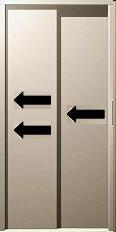 Drzwi szybowe...............................	drzwi automatyczne teleskopowe 2-skrzydłowe, 				ościeżnica o szerokości 20mm, skrzydła i ościeżnice wykonane ze stali nierdzewnej szczotkowanej       Wymiary drzwi w świetle.................	szerokość: 1300 mm, 	  				wysokość: 2000 mmWymiary kabiny wew....................... 	szerokość: 1400 mm, 					głębokość: 2400 mm,					wysokość: 2200 mmKabinametalowa: ściany – stal nierdzewna szczotkowana,lustro na tylnej ścianie (1/2  wysokości ściany) , poręcz okrągła ze stali nierdzewnej na tylnej ścianie kabiny pod lustrem oraz na jednej z bocznych ścian,podłoga – wykładzina antypoślizgowa, sufit płaski ze stali nierdzewnej szczotkowanej z oświetleniem LED, panel dyspozycji długi z bocznym oświetleniem LED – płyta czołowa ze stali nierdzewnej szczotkowanej, dodatkowe oświetlenie pionowe typu LED przy lustrze oraz przy drzwiach kabinowychRama kabiny..................nowa,Prowadnice kabiny..........noweProwadnice przeciwwagi noweZasilanie .......................nowe 3-fazowe, 400V; 50Hz, 5-przewodowe (TNC-S) Parametry szybu dźwigowego:Szerokość – 2600mmGłębokość – 3150mm,Nadszybie: 3580mm,Podszybie: 1150mmInformacje dodatkowe o wyposażeniu dźwigu:system dwustronnej komunikacji głosowej pomiędzy kabiną a służbami serwisowymi, wykorzystujący łączność za pomocą sieci GSM umożliwiający realizację oprócz połączenia głosowego również realizację połączenia video z centrum serwisowym dźwigu.  Koszt opłaty abonamentu GSM pozostaje po stronie Wykonawcy.system zdalnego monitoringu technicznego dźwigu umożliwiający podgląd podstawowych funkcji dźwigu bezpośrednio z siedziby firmy serwisującej. System ten powinien posiadać następujące funkcje:zdalna diagnostyka dźwigu bezpośrednio z siedziby firmy serwisowej,kontrolowanie dokładności zatrzymywania kabiny na przystankach, poprawności działania drzwi, stanu oświetlenia, stanu zasilania i zaistniałych awarii,automatyczne informowanie o usterkach najważniejszych podzespołów dźwigowych poprzez oprogramowanie komputerowe zainstalowane w siedzibie firmy serwisowej z rozpoznaniem rodzaju usterki i jej lokalizacji,korekcja parametrów pracy dźwigu z poziomu siedziby firmy serwisującej,bieżący, całodobowy podgląd dźwigu z poziomu siedziby firmy serwisującej,akumulatorowe awaryjne zasilanie elektryczne,wydruk comiesięcznych raportów z systemu w języku polskim, obejmujących m.in. błędy, awarie, statystykę pracy dźwigu, informacje o ilości i czasie konserwacji prowadzonych przez firmę serwisową,piętrowskazywacz elektroniczny w kabinie – min 10 cali, rozdzielczość min 1280x800 pikseli, wyświetlane informacje: kierunek jazdy dźwigu, aktualne położenie kabiny, przystanek na którym kabina zamierza się zatrzymać (tzw. przystanek docelowy), data, czas aktualny,piętrowskazywacz elektroniczny na parterze typu LCD, na pozostałych piętrach strzałki świetlne sygnalizujące zamierzony kierunek dalszej jazdy dźwigu,panel sterowy zainstalowany na ostatniej kndygnacji przy drzwiach przystankowych,system odzysku energii elektrycznej generowanej przez zespół napędowy dźwigu i jej zwrot do wewnętrznej sieci budynku,kasety dyspozycji w kabinie (2 szt na bocznych ścianach kabiny) wykonane ze stali nierdzewnej szczotkowanej,  wyposażone w: przyciski otwarcia i zamknięcia drzwi, stacyjki kluczykowe do jazdy uprzywilejowanej, oznaczenia przycisków podświetlane białym światłem LED obok przycisków plus dodatkowo oznaczone alfabetem Braille’awentylator w kabinie uruchamiany automatycznie przez sterownik dźwigu w momencie wezwania dźwigu,oświetlenie awaryjne w kabinie, działające przez min. 2 godz. po zaniku napięcia zasilania,przycisk alarm,gong sygnalizujący przyjazd kabiny na przystanek – oddzielna strzałka świetlna na przystanku,kasety wezwań z blachy nierdzewnej szczotkowanej, umieszczone na ścianie obok drzwi,funkcja jazdy szpitalnej (możliwość przywołania pustego dźwigu na przystanek oddzielnym przełącznikiem kluczykowym oraz jazda uprzywilejowana na określony przystanek, z pominięciem innych wezwań w tym czasie), funkcja zjazdu dźwigu na przystanek podstawowy (ewakuacyjny) w przypadku sygnału pożarowego,funkcja zjazdu awaryjnego dźwigu do najbliższego przystanku w przypadku zaniku napięcia zasilania (zjazd kabiny do przystanku i otwarcie drzwi celem uwolnienia pasażerów),kurtyna świetlna w drzwiach kabiny, zabezpieczająca przestrzeń drzwiową na całej wysokości drzwi przed ściśnięciem pasażerów przy wchodzeniu do kabiny,system komunikatów głosowych w kabinie informujących pasażerów o przybyciu kabiny na dany przystanek,funkcja otwarcia drzwi na dojeździe kabiny do przystanku (w końcowej fazie poziomowania kabiny),demontaż starych i montaż nowych podzespołów dźwigowych,wywóz zdemontowanych podzespołów na złomowisko,adaptacja otworów drzwiowych do zainstalowania nowych drzwi zamontowanie w podestach otworów drzwiowych, po zainstalowaniu drzwi, listew przyprogowych ze stali nierdzewnej szczotkowanej,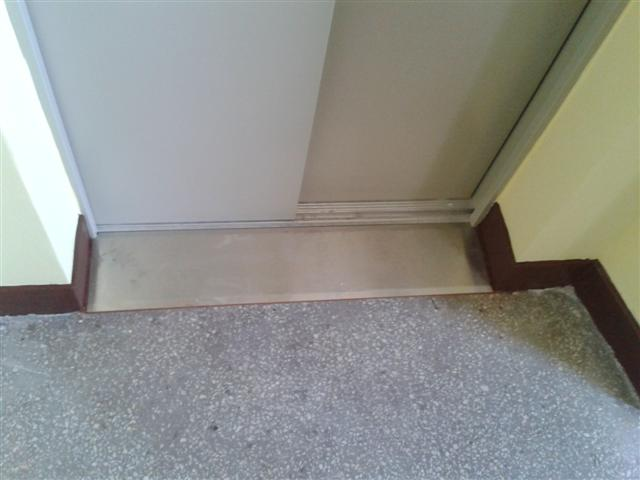 POZOSTAŁE PRACE PO STRONIE WYKONAWCY:wykonanie dokumentacji dźwigu dla UDT,przeprowadzenie rozruchu, prób ruchowych i regulacji pomontażowych dźwigu,udział w badaniu dźwigów po wymianie przez UDT.,GWARANCJAMinimum 60 miesięcy.Cechy obiektu dotyczące rozwiązań budowlano – konstrukcyjnych i wskaźników ekonomicznych.Do wykonania zadania należy użyć materiały dopuszczone do stosowania w budownictwie, posiadające wymagane deklaracje zgodności i certyfikaty.Gwarancja na przyjęte rozwiązania projektowe i wykonawstwo robót powinna wynosić minimum 5 lata.Warunki wykonania i odbioru robót.Warunki odpowiadać powinny zawartości specyfikacji technicznej wykonania i odbioru robót budowlanych.Rozwiązania techniczne optymalizujące koszty eksploatacji.W zakresie rozwiązań funkcjonalnych.Założyć możliwość zmiany przeznaczenia pomieszczeń w stosunku do zmieniających się potrzeb.System ochrony p.poż. –  gwarantujący wymagane parametry ochrony pożarowej.W zakresie zarządzanie dokumentacją:Scenariusz p.poż – stan klap, otwarcia drzwi, monitoring najważniejszych dla ewakuacji miejsc.Każdy projekt, każda przebudowa przestrzeni lub instalacji zakończona powinna być kontrolowanym przez dział techniczny projektem powykonawczym.Projektant musi wykonać zadaną konwersję warstw co zapewni łatwość dostępu do wersji elektronicznych zespołowi technicznemu.Kosztorysy w jednolitym, wybranym formacie.Instalacje elektryczne.Zarządzanie energią elektryczną, korekcja współczynnika mocy, pomiary nadzór i sterowanie mocą – automatyka w rozsądnych granicach, uwzględniających koszty eksploatacji obiektu zgodnie z założeniami szpitala.Kompensacja mocy biernej i filtrowanie, mierniki.Włączniki zmierzchowe i ruchowe. Zachowanie czystości opraw.Automatyczne włączanie i wyłącznie światła.Maksymalne wykorzystanie światła dziennego.Urządzenia rezerwujące napięcie w zakresie koniecznym do zamknięcia aktywnego oprogramowania i ewentualnie ewakuacji.Oszczędności eksploatacyjne w aspekcie wyposażenia.Nadzór nad strefami o ograniczonym dostępie. W tym kamery w wybranych miejscach.Wszystkie zamki w systemie masterkey. Jednakowe zamki, odporne na zużycie. W razie zagrożenia jeden klucz otwiera każdy zamek (wg decyzji inwestora)Ściany na drogach transportowych  zabezpieczone w sposób ograniczający uszkadzanie. W miejscach intensywnego ruchu wózków montaż systemów pochłaniających energię zderzenia.Uwaga: wszystkie rozwiązania uzgodnić z Inwestorem.Wskaźniki ekonomiczneObliczenia wg odrębnego opracowania – załącznik nr 1.2.14. Ochrona p.poż.Budynek przystosować w zakresie ochrony p.poż. zgodne z wymaganiami zwartymi w ekspertyzie, która musi zostać sporządzona przez wykonawcę przed przystąpieniem do realizacji. Należy zwrócić uwagę na:- wydzielenie p.poż. klatek schodowych i podział obiektu na strefy.- oddymianie klatek. - montaż hydrantów na wszystkich przebudowywanych kondygnacjach.CZĘŚĆ INFORMACYJNADokumentacja formalno prawnaDokumenty potwierdzające zgodność zamierzenia budowlanego z wymaganiami wynikającymi z odrębnych przepisówRozporządzenie Ministra Infrastruktury z dnia 12 kwietnia 2002 r w sprawie warunków technicznych, jakim powinny odpowiadać budynki i ich usytuowanie, z późniejszymi zmianami.Rozporządzenie Ministra Zdrowia z dnia 26 czerwca 2012 r. w sprawie wymagań, jakim powinny odpowiadać i urządzenia podmiotu wykonującego działalność leczniczą. Rozporządzenie Ministra Pracy i Polityki Socjalnej z dnia 26 września 1997 r. w sprawie ogólnych przepisów bezpieczeństwa i higieny pracy, z późniejszymi zmianami.Rozporządzenie Ministra Transportu, Budownictwa, i Gospodarki Morskiej z dnia 25 kwietnia 2012r. w sprawie szczegółowego zakresu i formy projektu budowlanego. Budynek nie znajduje się w strefie ochrony zabytków.Oświadczenie zamawiającego stwierdzające jego prawo do dysponowania nieruchomością na cele budowlaneInwestor oświadcza, że dysponuje w/w nieruchomością na cele budowlane.Przepisy prawne i normy związane z projektowaniem i wykonaniem zamierzenia budowlanegoDokumentacja opracowana w oparciu o przepisy Prawa Budowlanego, przepisy techniczno-budowlane, przepisy związane i obowiązujące normy.Inne posiadane informacje i dokumenty niezbędne do zaprojektowania robót budowlanychKopia mapy zasadniczejDla celów orientacji położenia pawilonów objętych opracowaniem na terenie kompleksu szpitalnego.Wyniki badań gruntowo – wodnych dla potrzeb posadowienia budynkuBudynek jest istniejący a prace nie wykraczają poza jego kubaturę. Badania gruntowe nie są konieczne.Zalecenia konserwatorskie konserwatora zabytków.Nie dotyczy.Inwentaryzacja zieleni.Obszar objęty PUF nie jest zadrzewiony. Dane dotyczące zanieczyszczeń atmosfery do analizy ochrony powietrza oraz posiadane raporty, opinie lub ekspertyzy z zakresu ochrony środowiska.Budynek jest przeznaczony na cele szpitalne i położony w obszarze Kampinoskiego Parku Narodowego poza obszarem  miejskim i drogami o dużym natężeniu ruchu. Nie występuje zagrożenie hałasem.Prowadzona działalność nie powoduje przenikania do atmosfery zanieczyszczeń.Zgodnie z przepisami budynek nie wymaga opracowania opinii lub raportu                    o oddziaływaniu na środowisko.Pomiary ruchu drogowego, hałasuNie dotyczy – patrz punkt 1.4.3.Inwentaryzacja obszaru PUF.Rysunki wg spisu załączników w pkt. 2.0.Dokumentację obiektów podlegających rozbiórkom.Wg załączonych rysunków koncepcyjnych.Porozumienia, zgody lub pozwolenia oraz warunki techniczne i realizacyjne związane z przyłączami instalacyjnymi.Budynek funkcjonować ma w oparciu o istniejące przyłącza i przydziały mocy mediów użytkownika. Szczegółowe bilanse w projekcie budowlanym.Dodatkowe wytyczne inwestorskie i uwarunkowania związane z budową i jej przeprowadzaniem.Przed przystąpieniem do realizacji zadania należy:-	 wykonać Ekspertyzę Techniczną Stanu Ochrony Przeciwpożarowej obszaru objętego PUF i koncepcją.-	uzyskać zgodę właściwego państwowego wojewódzkiego inspektora sanitarnego na zlokalizowanie Zakładu Diagnostyki Obrazowej poniżej poziomu terenu urządzonego przy budynku. -	wykonać projekt ochrony radiologicznej.Spis załącznikówZałącznik nr 1.	Rysunki (w formacie .pdf):		Rys. 05		Stan istniejący – rzut piwnic 				skala 1:100Rys. 06		Stan istniejący – rzut parteru				skala 1:100 Rys. 07		Stan istniejący – rzut piętra I				skala 1:100 Rys. 08		Stan istniejący – rzut piętra II				skala 1:100 Rys. 1		Koncepcja - sytuacja					skala 1:500		Rys. 2		Koncepcja – rzut piwnic					skala 1:100Rys. 3		Koncepcja – rzut parteru				skala 1:100Rys. 4		Koncepcja – rzut piętra I				skala 1:100Rys. 5		Koncepcja – rzut piętra II				skala 1:100Załącznik nr 2.	Rysunki (w formacie .dwg):	Rys.dwg.1	Stan istniejący – Pawilon III	Rys.dwg.2	Koncepcja – Pawilon IIIImię i nazwiskoNr uprawnieńDataPodpisAutormgr inż. arch. Tomasz MachSt 84/8502.2018 inż. Monika Szulim02.2018KONDYGNACJAPOWIERZCHNIA NETTO [m2]KUBATURA NETTO [m3]1.Piwnica (poziom -1) 704,22289,02.Parter (poziom ±0) 720,92559,03.Pietro I (poziom +1) 704,62501,04.Pietro II (poziom +2) 709,52341,0SUMA2839,29691,0KONDYGNACJAPOWIERZCHNIA NETTO [m2]KUBATURA NETTO [m3]1.Piwnica (poziom -1)  709,52306,02.Parter (poziom ±0)  707,82513,03.Pietro I (poziom +1)  691,52455,04.Pietro II (poziom +2)  708,22302,0SUMA2817,09576,0NRNAZWA POMIESZCZENIAPOW. (m2)PIWNICAIII K1KL. SCHODOWA11,9III K2KL. SCHODOWA16,1III W1WINDA8,3III 0.1KOMUNIKACJA15,9III 0.2KOMUNIKACJA48,6III 0.3SZATNIA PERS. (KOBIETY - 70 szafek)56,3III 0.3AWĘZEŁ SANITARNY PERS.10,5III 0.4PRZEDSIONEK4,0III 0.5PRZYJĘCIE/WYDAWANIE BIELIZNY15,8III 0.5AWIATROŁAP6,6III 0.6WĘZEŁ SANITARNY PERS.3,8III 0.7MAGAZYN BIELIZNY CZYSTEJ11,2III 0.8POKÓJ SOCJALNY PERSONELU7,3III 0.9PRANIE I SUSZENIE MOPÓW13,7III 0.10MAGAZYN BIELIZNY BRUDNEJ11,2III 0.11KAPLICA63,7III 0.12PRZEDSIONEK2,0III 0.13WC 1,6III 0.14POM. KAPELANA7,9III 0.15MAGAZYN MIESZANKI6,8III 0.16SZATNIA PERS. (MĘŻCZYŹNI - 19 szafek)15,0III 0.16AWĘZEŁ SANITARNY PERS.3,6III 0.17MAGAZYN29,4III 0.17AWIATROŁAP2,2III 0.18MAGAZYN8,5III 0.19SZATNIA PERS. (KOBIETY - 21 szafek)15,4III 0.19AWĘZEŁ SANITARNY PERS.4,6III 0.20PRZEDSIONEK2,2III 0.21WĘZEŁ SANITARNY PERS.2,9III 0.22POKÓJ SOJALNY PERS. 9,1III 0.23SKŁAD PORZĄDKOWY5,1III 0.24KOMUNIKACJA42,4III 0.25WC PAC.4,7III 0.26GAB. RTG - TELEKOMANDO28,2III 0.26AKAB.3,7III 0.27WC PAC.4,5III 0.28STEROWANIA7,0III 0.29GABINET RTG / PANTOMOGRAM29,7III 0.29AKAB.2,3III 0.30POKÓJ LEKARZY21,2III 0.31ROZDZ. ELE.3,2III 0.32GABINET  BADAŃ USG11,7III 0.33POCZEKALNIA16,3III 0.34PRZYGOTOWANIE PAC.6,7III 0.35GABINET CT34,9III 0.36STEROWNIA6,6III 0.37POKÓJ TECHNIKÓW14,4III 0.38WĘZEŁ CIEPLNY13,2III 0.39KOMUNIKACJA22,8III 0.40MASZYNOWANIA7,4III 0.41WIATROŁAP7,4RAZEM709,5PARTERIII K1KL. SCHODOWA11,9III K2KL. SCHODOWA16,3III K3KL. SCHODOWA18,9III W1WINDA8,3III 1.1KOMUNIKACJA11,9III 1.2KOMUNIKACJA56,3III 1.3POKÓJ PIELĘGNIAREK12,4III 1.4POKÓJ  - 1 ŁÓŻKO12,7III 1.4AWĘZEŁ SANITARNY PAC.2,3III 1.5POKÓJ  - 1 ŁÓŻKO12,4III 1.5AWĘZEŁ SANITARNY PAC.2,3III 1.6POKÓJ - 1 ŁÓŻKO (dzieci młodsze)14,1III 1.6AWĘZEŁ SANITARNY PAC.3,4III 1.7POKÓJ - 1 ŁÓŻKO (dzieci młodsze)14,4III 1.7AWĘZEŁ SANITARNY PAC.3,4III 1.8POKÓJ  - 1 ŁÓŻKO12,4III 1.8AWĘZEŁ SANITARNY PAC.2,6III 1.9POKÓJ  - 1 ŁÓŻKO12,4III 1.9AWĘZEŁ SANITARNY PAC.2,4III 1.10ŚLUZA4,8III 1.11IZOLATKA 14,8III 1.11AWĘZEŁ SANITARNY PAC.5,0III 1.12WYJŚCIE EWAKUACYJNE9,4III 1.13POK.LEKARZY REZYDENTÓW30,4III 1.14PRZEDS.2,0III 1.15WC PERS.1,6III 1.16BRUDOWNIK8,1III 1.17KUCHNIA OGÓLNA (rodziców)11,4III 1.18POKÓJ  - 1 ŁÓŻKO12,8III 1.18AWĘZEŁ SANITARNY PAC.2,6III 1.19POKÓJ - 1 ŁÓŻKO (dzieci młodsze)15,2III 1.19AWĘZEŁ SANITARNY PAC.3,9III 1.20POKÓJ - 1 ŁÓŻKO (dzieci młodsze)14,6III 1.20AWĘZEŁ SANITARNY PAC.3,9III 1.21POKÓJ  - 1 ŁÓŻKO15,1III 1.21AWĘZEŁ SANITARNY PAC.2,6III 1.22KUCHNIA ODDZIAŁOWA12,9III 1.23ZMYWALNIA7,8III 1.24MYCIE WÓZKÓW2,7III 1.25PUNK PIEL.5,2III 1.26KOMUNIKACJA46,8III 1.27POM.TECH.4,3III 1.28SKŁAD PORZ.4,3III 1.29GABINET DIAGNOSTYCZNO –ZABIEG.21,1III 1.30PRZYGOTOWANIE ZAB.PIEL.10,6III 1.31PRZEDSIONEK1,8III 1.32WĘZEŁ SANITARNY PERS.2,3III 1.33POKÓJ LEKARZY / LEK.DYŻ.16,5III 1.34POKÓJ ORDYNATORA13,6III 1.34AWĘZEŁ SANITARNY ORD.2,6III 1.35SEKRETARIAT MEDYCZNY12,6III 1.36POKÓJ PIELĘGNIARKI ODDZIAŁ.12,3III 1.37PRZEDSIONEK2,2III 1.38WC PERS.1,7III 1.39MAGAZYN7,8III 1.40POKÓJ - 2 ŁÓŻKA21,6III 1.40AWĘZEŁ SANITARNY PAC.3,4III 1.41POKÓJ  - 1 ŁÓŻKO12,9III 1.41AWĘZEŁ SANITARNY PAC.2,3III 1.42POKÓJ - 2 ŁÓŻKA21,5III 1.42AWĘZEŁ SANITARNY PAC.3,0III 1.43POK.BADAŃ (PRZYJĘĆ)13,2III 1.44POCZEKALNIA12,9III 1.45KOMUNIKACJA25,4III 1.46WC ODWIEDZ.5,7III 1.47POKÓJ  KONSULTACYJNY7,8RAZEM707,8PIĘTRO IIII K1KL. SCHODOWA11,9III K2KL. SCHODOWA16,3III K3KL. SCHODOWA18,9III W1WINDA8,3III 2.1KOMUNIKACJA11,9III 2.2KOMUNIKACJA59,5III 2.3POKÓJ  PIELĘGNIAREK12,4III 2.4POKÓJ  - 1 ŁÓŻKO12,6III 2.4AWĘZEŁ SANITARNY PAC.2,3III 2.5POKÓJ  - 1 ŁÓŻKO12,4III 2.5AWĘZEŁ SANITARNY PAC.2,3III 2.6POKÓJ - 1 ŁÓŻKO (dzieci młodsze)14,1III 2.6AWĘZEŁ SANITARNY PAC.3,4III 2.7POKÓJ - 1 ŁÓŻKO (dzieci młodsze)14,4III 2.7AWĘZEŁ SANITARNY PAC.3,4III 2.8POKÓJ  - 1 ŁÓŻKO12,4III 2.8AWĘZEŁ SANITARNY PAC.2,6III 2.9POKÓJ  - 1 ŁÓŻKO12,4III 2.9AWĘZEŁ SANITARNY PAC.2,4III 2.10ŚLUZA4,8III 2.11IZOLATKA 14,8III 2.11AWĘZEŁ SANITARNY PAC.5,0III 2.12POKÓJ  - 1 ŁÓŻKO12,6III 2.12AWĘZEŁ SANITARNY PAC.2,6III 2.13ŚWIETLICA / SALA LEKCYJNA21,5III 2.14PRZEDSIONEK2,0III 2.15W.C.PERS.1,6III 2.16BRUDOWNIK8,1III 2.17KUCHNIA OGÓLNA (rodziców)11,4III 2.18POKÓJ  - 1 ŁÓŻKO12,7III 2.18AWĘZEŁ SANITARNY PAC.2,6III 2.19POKÓJ - 1 ŁÓŻKO (dzieci młodsze)15,5III 2.19AWĘZEŁ SANITARNY PAC.3,8III 2.20POKÓJ - 1 ŁÓŻKO (dzieci młodsze)16,6III 2.20AWĘZEŁ SANITARNY PAC.3,9III 2.21POKÓJ  - 1 ŁÓŻKO14,8III 2.21AWĘZEŁ SANITARNY PAC.2,6III 2.22KUCHNIA ODDZIAŁOWA12,7III 2.23ZMYWALNIA7,6III 2.24MYCIE WÓZKÓW2,8III 2.25PUNK PIEL.5,2III 2.26KOMUNIKACJA46,8III 2.27POM.TECH.4,2III 2.28SKŁAD PORZ.4,2III 2.29GABINET  DIAGNOSTYCZNO-ZABIEG20,8III 2.30PRZYGOTOWANIE ZAB.PIEL.10,6III 2.31PRZEDSIONEK1,8III 2.32WĘZEŁ SANITARNY PERS.2,3III 2.33POKÓJ LEKARZY / LEK.DYŻ.19,4III 2.34POKÓJ LEKARSKI13,2III 2.35POKÓJ LEKARSKI12,3III 2.36POK.BADAŃ12,3III 2.37PRZEDSIONEK2,2III 2.38WC PERS.1,7III 2.39MAGAZYN7,8III 2.40POKÓJ - 2 ŁÓŻKA21,6III 2.40AWĘZEŁ SANITARNY PAC.3,0III 2.41POKÓJ  - 1 ŁÓŻKO12,9III 2.41AWĘZEŁ SANITARNY PAC.2,3III 2.42POKÓJ - 2 ŁÓŻKA21,3III 2.42AWĘZEŁ SANITARNY PAC.3,0III 2.43POK.BADAŃ (PRZYJĘĆ)13,4III 2.44POCZEKALNIA13,1III 2.45KOMUNIKACJA14,8III 2.46WC ODWIEDZ.7,4RAZEM691,5PIĘTRO IIIII K1KL. SCHODOWA11,9III K2KL. SCHODOWA16,3III K3KL. SCHODOWA18,9III W1WINDA8,3III 3.1KOMUNIKACJA11,9III 2.2KOMUNIKACJA59,7III 3.3POKÓJ PIELĘGNIAREK12,4III 3.4POKÓJ  - 1 ŁÓŻKO12,6III 3.4AWĘZEŁ SANITARNY PAC.2,3III 3.5POKÓJ  - 1 ŁÓŻKO12,4III 3.5AWĘZEŁ SANITARNY PAC.2,3III 3.6POKÓJ - 1 ŁÓŻKO (dzieci młodsze)14,2III 3.6AWĘZEŁ SANITARNY PAC.3,4III 3.7POKÓJ - 1 ŁÓŻKO (dzieci młodsze)14,4III 3.7AWĘZEŁ SANITARNY PAC.3,4III 3.8POKÓJ  - 1 ŁÓŻKO12,4III 3.8AWĘZEŁ SANITARNY PAC.2,6III 3.9POKÓJ  - 1 ŁÓŻKO13,2III 3.9AWĘZEŁ SANITARNY PAC.2,4III 3.10ŚLUZA4,8III 3.11IZOLATKA 14,8III 3.11AWĘZEŁ SANITARNY PAC.4,9III 3.12POK.LEK.NEUROLOGÓW15,6III 3.13POK.BADAŃ EEG17,3III 3.13AWĘZEŁ SANITARNY PAC.3,0III 3.14PRZEDSIONEK2,0III 3.15W.C. PERS.1,6III 3.16BRUDOWNIK8,1III 3.17KUCHNIA OGÓLNA (rodziców)11,4III 3.18POKÓJ  - 1 ŁÓŻKO13,6III 3.18AWĘZEŁ SANITARNY PAC.2,6III 3.19POKÓJ - 1 ŁÓŻKO (dzieci młodsze)16,3III 3.19AWĘZEŁ SANITARNY PAC.3,8III 3.20POKÓJ - 1 ŁÓŻKO (dzieci młodsze)16,6III 3.20AWĘZEŁ SANITARNY PAC.4,2III 3.21POKÓJ  - 1 ŁÓŻKO14,1III 3.21AWĘZEŁ SANITARNY PAC.2,6III 3.22KUCHNIA ODDZIAŁOWA12,7III 3.23ZMYWALNIA7,6III 3.24MYCIE WÓZKÓW2,8III 3.25PUNK PIEL.5,2III 3.27POM.TECH.4,2III 3.28SKŁAD PORZ.4,2III 3.29GABINET DIAGNOSTYCZNO-ZABIEG20,8III 3.30PRZYGOTOWANIE ZAB.PIEL.10,6III 3.31PRZEDSIONEK1,8III 3.32WĘZEŁ SANITARNY PERS.2,3III 3.33POKÓJ LEKARZY / LEK.DYŻ.19,3III 3.34POKÓJ LEKARSKI13,3III 3.35SEKRETARIAT MEDYCZNY12,3III 3.36KOMUNIKACJA47,3III 3.36POK.BADAŃ 12,8III 3.37PRZEDSIONEK2,2III 3.38WC PERS.1,7III 3.39MAGAZYN7,8III 3.40POK.BADAŃ15,4III 3.41POCZEKALNIA22,5III 3.42POK.BADAŃ13,4III 3.43POK.BADAŃ14,4III 3.44POK.BADAŃ (PRZYJĘĆ)13,4III 3.45POCZEKALNIA13,7III 3.46KOMUNIKACJA14,9III 3.47WC ODWIEDZ.7,4RAZEM696,3PODDASZEIII K1KL. SCHODOWA11,9RAZEM:2817,0NRNAZWA POMIESZCZENIAPOW. (m2)SCHODY ZEWNĘTRZNE SCHODY ZEWNĘTRZNE SCHODY ZEWNĘTRZNE III SZ.01ISTNIEJĄCE SCHODY ZEWNĘTRZNE11,6III SZ.02ISTNIEJĄCE SCHODY ZEWNĘTRZNE11,6III SZ.03ISTNIEJĄCE SCHODY ZEWNĘTRZNE11,0III SZ.04PROJ. SCHODY ZEWNĘTRZNE13,3III SZ.05ISTNIEJĄCE SCHODY ZEWNĘTRZNE24,5RAZEM72,0WideoWideoIlość obsługiwanych kamer IPMin. 64Wyjścia wideoMin. 1×VGA, 2xHDMIMaks. rozdzielczośćMin. 12 Mpix (3840*2160)AudioAudioWejścia audioMin. 1x AudioWyjścia audioMin. 2x AudioWyświetlanieWyświetlanieRozdzielczość LCD/HDMI/VGAHMDI1/VGA1:HDMI1: 4K (3840 × 2160)/60Hz, 4K (3840 × 2160)/30Hz, 2K (2560 × 1440)/60Hz, 1920 × 1080p/60Hz, 1600 × 1200/60Hz, 1280 × 1024/60Hz, 1280 × 720/60Hz, 1024 × 768/60Hz, VGA1: 2K (2560 × 1440)/60Hz, 1920 × 1080p/60Hz, 1600 × 1200/60Hz, 1280 × 1024/60Hz, 1280 × 720/60Hz, 1024 × 768/60Hz, HDMI2/VGA2:1920 × 1080p/60Hz, 1280 × 1024/60Hz, 1280 × 720/60Hz, 1024 × 768/60HzMaksymalna ilość kanałów4-ch@8MP,16-ch@1080PNagrywanieNagrywanieWideo/AudioH.264Smart SearchInteligentne wyszukiwanie nagrańRozdzielczość nagrywaniaMin. 12MP/8MP/6MP/5MP/4MP/3MP/1080p/UXGA/720p/VGA/4CIF/DCIF/2CIF/CIF/QCIFOdtwarzanie i archiwizacjaOdtwarzanie i archiwizacjaKanały odtwarzaniaMin. 64 kanałyPrędkość odtwarzania12MP/8MP/6MP/5MP/4MP/3MP/1080p/UXGA/720p/VGA/4CIF/DCIF/2CIF/CIF/QCIFSiećSiećInterfejsMin. 2 x RJ-45 10 /100 /1000 Mbps self-adaptive Ethernet interfacesObsługiwane protokołyTCP, UDP, RTP, DHCP, DDNS, SMTP, NTP, PPPoE, SADP, SNMP, NFS, iSCSI, UPnP, IPv6, RTSP ONVIF, PSIA, CGIUrzadzenia mobilneWsparcie: Android, iOSDysk twardyDysk twardyHDD16 slotów SATA, 1 x eSATA interfejsPojemnośćMax. 6TBInterfejsy wejściaInterfejsy wejściaUSB2 x USB 2.0, 1 x USB 3.0Interfejs szeregowyRS-485, RS-232RJ-45Złącze LAN (RJ-45)Wejście / wyjście alarmowe16 (+ wejścia kamer IP) / 4 (+ wyjścia kamer IP)PozostałePozostałeZasilanie100 ~ 240 VAC, 6.3 A, 50 ~ 60 HzWarunki pracy-10 ºC ~ +55 ºCWymiary445 × 470 ×90 mmWaga bez HDD≤ 10.0 / 17.64 lbStandardIPObudowaSufitowaKompresjaH.264/MJPEGRozdzielczośćMin. 1920x1080Praca wielostrumieniowaTakOdświeżanieMin. 25 kl./s dla 1920x1080 i niższychPrzetwornik1/3" Progressive Scan CMOSCzułośćMin. 0.1 lux @F1.4, AGC ON
0 lx w trybie z IROgniskowaMin. 2.8 - 12mmKąt widzenia w poziomieMin. 91.2 - 28.3oMechaniczny filtr podczerwieniTakRegulacja jasnościTakRegulacja ostrościTakWzmocnienieAutomatyczne/StałeZdarzenia alarmoweDetekcja ruchu, analiza dynamiczna, sabotażNagrywanie  serwer NASInterfejs sieciowyRJ-45 10/100Base-TProtokołyTCP/IP, ICMP, HTTP, HTTPS, FTP, DHCP, DNS, DDNS, RTP, RTSP, RTCP, 
PPPoE, NTP, UPnP, SMTP, SNMP, IGMP, 802.1X, QoS, IPv6, BonjourONVIFTakSlot na kartę pamięcimikroSD/mikroSDHC/mikroSDXCStopień ochronyIP66, IK10Zasilanie12V ± 10% DC
PoE IEEE 802.3afPobór mocy5W (max 7W z IR)Zakres temperaturowy uruchomienia kamery-10 ... 40°CZakres temperaturowy pracy ciągłej-30 ...  60°CWymiaryΦ140 × 99.9 mmMasa1 kgNazwa komponentuWymagane minimalne parametry techniczne ObudowaObudowa wieżowa 1U umożliwiająca instalację w szafie 19" o głębokości nie większej niż 45cm.WyposażenieCo najmniej 48 portów gigabitowych w standardzie 100/1000BaseT ze wsparciem dla standardu PoE+ (802.3at)Co najmniej 4 porty 1000BaseX ze stykiem definiowanym przez SFP (dopuszcza się porty typu Combo, współdzielone z portami 10/100/1000BaseT). Co najmniej 4 porty 10GBase-X SFP+, niezależne od portów 1000BaseX (wszystkie porty muszą być aktywne)Minimum jeden slot na moduły pozwalające na rozbudowę o dodatkowe porty liniowe 10Gb i 40Gb. W chwili składania oferty muszą być dostępne co najmniej moduły minimum 4 portowe 10Gb (SFP+ i miedziane) oraz minimum 1 portowe 40Gb QSFP+. Dopuszcza się większą liczbę modułów o mniejszej gęstości, pod warunkiem, że sumaryczna liczba dostępnych portów będzie nie mniejsza niż wymagana per moduł. Nie dopuszcza się uzyskania portów 10Gb poprzez użycie tzw. kabli break-out.Dedykowany port do zarządzania poza pasmowego (Ethernet, RJ-45), w pełni niezależny od portów liniowychport konsolowy dual-personality RJ-45 (lub RS-232) i USBMinimum 2 dedykowane porty stackujące (niezależne od portów SFP+), pozwalające na połączenie w stos minimum 10 przełączników. Agregowana prędkość magistrali stackującej nie może być mniejsza niż 100Gb/s. Stos musi być widoczny jako jedno urządzenie (wspólne zarządzanie z jednej linii komend, analogiczne do przełącznika modularnego). Dopuszcza się rozwiązanie, w którym porty stackujące dostępne są w postaci opcjonalnego modułu (niezależnego od modułów 10Gb i 40Gb|), który jednak musi być dostępny w chwili składania oferty. Moduł stackujący nie jest wymagany w tym postępowaniu.Dwa, modularne, wewnętrzne zasilacze prądu zmiennego. Przy wykorzystaniu obydwu źródeł zasilania – zasilacze powinny pracować w trybie redundantnym oraz być wymieniane na gorąco. Każdy zasilacz musi zapewniać budżet mocy nie niższy niż 370W. Muszą być dostępne wymienne zasilacze, pozwalające na zwiększenie budżetu mocy do minimum 740W na każdy zasilacz. Przepływ powietrza w przełączniku musi odbywać się w kierunku z przodu przełącznika do tyłu przełącznika. Nie dopuszczalne są rozwiązania, z mieszanym przepływem powietrza.Port USBFunkcjonalnośćAutomatyczne wykrywanie punktów bezprzewodowych podłączonych do przełącznika automatyczne konfigurowanie portów, do których są one podłączone (minimum sieć VLAN, CoS, budżet mocy PoE, priorytet PoE)Routing IPv4 – minimum: statyczny, RIPv2, OSPFRouting IPv6 – minimum: statyczny, RIPng, OSPFv3Obsługa protokołu VRRPWielkość tablicy routingu: minimum 10000 wpisów dla IPv4, 5000 wpisów dla IPv6Obsługa ruchu Multicast: IGMP (RFC 1112), IGMPv2 (RFC 2236), IGMPv3 (RFC 3376), Multicast Listener Discovery (MLD) (RFC 2710), IGMP Snooping; MLD Snooping, PIM Dense Mode, PIM Sparse ModeObsługa VxLANObsługa IEEE 802.1s Multiple SpanningTree / MSTP oraz IEEE 802.1w Rapid Spanning Tree ProtocolObsługa 4094 tagów IEEE 802.1Q oraz minimum 2000 jednoczesnych sieci VLANObsługa protokołów GVRP i MVRPFunkcja Root Guard oraz BPDU protectionRealizacja łączy agregowanych (LACP) w ramach różnych przełączników będących w stosieWsparcie dla funkcji DHCP server, DHCP Relay oraz DHCP SnoopingObsługa list ACL na bazie informacji z warstw 2/3/4 modelu OSIObsługa standardu 802.1p – min. 8 kolejek na porcieFunkcja mirroringu portów Obsługa IEEE 802.1AB Link Layer Discovery Protocol (LLDP) i LLDP Media Endpoint Discovery (LLDP-MED)Funkcja autoryzacji użytkowników zgodna z 802.1x Funkcja autoryzacji logowania do urządzenia za pomocą serwerów RADIUS albo TACACS+RADIUS AccountingWsparcie dla protokołu OpenFlow w wersji 1.0 oraz 1.3OpenFlow musi posiadać możliwość konfiguracji przetwarzania pakietów przez przełącznik w oparciu o ciąg tablic.Musi być możliwe wielotablicowe przetwarzanie zapytań OpenFlow zawierająca następujące tablice do przetwarzania reguł sprzętowo w oparciu o: źródłowe i docelowe adresy MAC, źródłowy i docelowy adres IP oraz nr portu, numer portu wejściowego (pole IP DSCP oraz VLAN PCP)Musi być możliwe przypisywanie więcej niż jednej akcji zadanemu wpisowi OpenFlow.Musi być możliwe tworzenie logicznych tuneli poprzez komunikaty SNMP i możliwość ich wykorzystania w kierowaniu ruchem w sposób sterowany za pomocą protokołu OpenFlow.Wsparcie dla Energy-efficient Ethernet (EEE) IEEE 802.3azZarządzanie poprzez port konsoli (pełne) (RS-232 i USB), SNMP v.1, 2c i 3, Telnet, SSH v.2, http i httpsObsługa SyslogObsługa SNTPv4Musi być możliwość przechowywania co najmniej dwóch wersji oprogramowania na przełącznikuMusi być możliwość przechowywania co najmniej trzech plików konfiguracyjnych na przełączniku, możliwość wgrywania i zgrywania pliku konfiguracyjnego w postaci tekstowej do stacji roboczejWsparcie dla funkcji Private VLAN lub równoważnegoObsługa mechanizmu wykrywania łączy jednokierunkowych typu Uni-Directional Link Detection (UDLD), Device Link Detection Protocol (DLDP) lub równoważnegoObsługa MACsec (802.1AE) co najmniej na portach 10GMinimalny zakres pracy od 0°C do 55°CGwarancjaDożywotnia (tak długo jak Zamawiający posiada produkt, minimum 10 lat) gwarancja producenta obejmująca wszystkie elementy przełącznika (również zasilacze i wentylatory) zapewniająca wysyłkę sprawnego sprzętu na podmianę na następny dzień roboczy po zgłoszeniu awarii (AHR NBD). Gwarancja musi zapewniać również dostęp do poprawek oprogramowania urządzenia oraz wsparcia technicznego. Wymagane jest zapewnienie wsparcia telefonicznego w trybie 8x5 przez cały okres trwania gwarancji. Całość świadczeń gwarancyjnych musi być realizowana bezpośrednio przez producenta sprzętu lub jego autoryzowany serwis. Zamawiający musi mieć bezpośredni dostęp do wsparcia technicznego producenta.InnePrzełącznik powinien pochodzić z oficjalnego kanału dystrybucji producenta.Przełącznik musi być fabrycznie nowyAutomatyczne wykrywanie przeplotu (AutoMDIX) na portach 100/1000BaseTMinimum 4GB pamięci stałej typu Flash, minimum 1GB pamięci RAMWydajność przełączania co najmniej 175 Gbps oraz przepustowość 112 Mpps dla pakietów 64 bajtowychWsparcie dla Energy-efficient Ethernet (EEE) IEEE 802.3azBufor pakietów nie mniejszy niż 12MBTablica adresów MAC o wielkości minimum 32000 pozycjiOpóżnienie dla portów 10G nie większe niż 3.5 µsDostęp do urządzenia przez konsolę szeregową (linia komend umożliwiająca pełne zarządzanie przełącznikiem), HTTPS, SSHv2 i SNMPv3Nazwa komponentuWymagane minimalne parametry techniczne ObudowaObudowa wieżowa 1U umożliwiająca instalację w szafie 19" o głębokości nie większej niż 45cm.WyposażenieCo najmniej 24 porty SFP+ 10G Wszystkie porty muszą być aktywne. Min. 12 portów powinno zostać wyposażone w moduły SFP 1000Base-T (w pełni kompatybilne z dostarczanym przełącznikiem) oraz 12 portów 10GBase-SR LC T (w pełni kompatybilne z dostarczanym przełącznikiem)Możliwość zainstalowania co najmniej dwóch portów 40G QSFP+Dedykowany port do zarządzania poza pasmowego (Ethernet, RJ-45), w pełni niezależny od portów liniowychport konsolowy dual-personality RJ-45 (lub RS-232) i USBPrzełącznik musi umożliwiać instalację co najmniej 4 dedykowanych portów umożliwiających łączenie w stos. Wydajność portów stackujących co najmniej 40 Gbps na port. Oprogramowanie przełącznika musi umożliwiać połączenie co najmniej 10 urządzeń w stos. Przełączniki połączone w stos z punktu widzenia reszty infrastruktury powinny być widoczne jako jedno urządzenie. Porty służące do połączenia w stos muszą być niezależne od minimalnej liczby wymaganych portów liniowych, nie mogą także ograniczać możliwości ich rozbudowyDwa wbudowane (wewnętrzne, modularne) zasilacze AC dla zapewnienia redundancji zasilania, wymieniane podczas pracy urządzenia. Modularne, redundantne wentylatory. Moduł wentylatorów musi mieć możliwość wymiany „na gorąco” (na działającym urządzeniu)FunkcjonalnośćObsługa 4094 tagów IEEE 802.1Q oraz minimum 4096 jednoczesnych sieci VLANObsługa Rapid Spanning Tree (802.1w) i Multiple Spanning Tree (802.1s)Obsługa Secure FTPObsługa 802.3ad Link Aggregation Protocol (LACP)Obsługa Simple Network Time Protocol (SNTP) v4Wielkość tablicy adresów MAC: minimum 64000Obsługa LLDP i LLDP-MED.Obsługa sFlow oraz RMON (minimum grupy 1,2,3 i 9)Obsługa dystrybuowanych łączy agregowanych LACP – łączy agregowanych wychodzących z dwóch, różnych, niezależnych i oddzielnie zarządzanych (nie połączonych w stos) przełączników (tzw. Multi-chassis Link Aggregation, MLAG, MC-LAG, Distributed Trunking)     Mechanizmy związane z zapewnieniem jakości usług w sieci: prioryteryzacja zgodna z 802.1p, ToS, TCP/UDP, DiffServ, wsparcie dla 8 kolejek sprzętowych, rate-limitingObsługa uwierzytelniania użytkowników zgodna z 802.1x Obsługa uwierzytelniania użytkowników w oparciu o lokalną bazę adresów MACObsługa uwierzytelniania użytkowników w oparciu o adres MAC i serwer RADIUSObsługa uwierzytelniania użytkowników w oparciu o stronę WWWObsługa różnych metod uwierzytelniania (802.1x, MAC, WWW) w tym samym czasie na tym samym porcieObsługa uwierzytelniania wielu użytkowników na tym samym porcie w tym samym czasieObsługa autoryzacji logowania do urządzenia za pomocą serwerów RADIUS albo TACACS+Obsługa autoryzacji komend wydawanych do urządzenia za pomocą serwerów RADIUS albo TACACS+Obsługa protokołu OpenFlow w wersji co najmniej 1.0 i 1.3OpenFlow musi posiadać możliwość konfiguracji przetwarzania pakietów przez przełącznik w oparciu o ciąg tablic.Musi być możliwe wielotablicowe przetwarzanie zapytań OpenFlow zawierająca następujące tablice do przetwarzania reguł sprzętowo w oparciu o: źródłowe i docelowe adresy MAC, źródłowy i docelowy adres IP oraz nr portu, numer portu wejściowego (pole IP DSCP oraz VLAN PCP)Musi być możliwe przypisywanie więcej niż jednej akcji zadanemu wpisowi OpenFlow.Musi być możliwe tworzenie logicznych tuneli poprzez komunikaty SNMP i możliwość ich wykorzystania w kierowaniu ruchem w sposób sterowany za pomocą protokołu OpenFlow.Ochrona przed rekonfiguracją struktury topologii Spanning Tree (BPDU port protection)Obsługa list kontroli dostępu (ACL)Wsparcie dla IPv6 (IPv6 host, dual stack, MLD snooping)Wsparcie dla VXLANObsługa grupowania portów w jeden kanał logiczny zgodnie z LACP (802.3ad)Obsługa routingu statycznego (min 10k tras IPv4 i IPv6)Obsługa routingu dynamicznego RIP v1, RIP v2, OSPF, OSPFv3, VRRP, PIM-SM, PIM-DM, BGPObsługa ECMPObsługa 802.1ad (Q-in-Q)Automatyczna konfiguracja VLAN dla urządzeń VoIP oparta co najmniej o: RADIUS VLAN (użycie atrybutów RADIUS i mechanizmuObsługa standardu 802.1AE MACsecZakres pracy od 0 do 45°CGwarancjaDożywotnia (tak długo jak Zamawiający posiada produkt, minimum 10 lat) gwarancja producenta obejmująca wszystkie elementy przełącznika (również zasilacze i wentylatory) zapewniająca wysyłkę sprawnego sprzętu na podmianę na następny dzień roboczy po zgłoszeniu awarii (AHR NBD). Gwarancja musi zapewniać również dostęp do poprawek oprogramowania urządzenia oraz wsparcia technicznego. Wymagane jest zapewnienie wsparcia telefonicznego w trybie 8x5 przez cały okres trwania gwarancji. Całość świadczeń gwarancyjnych musi być realizowana bezpośrednio przez producenta sprzętu lub jego autoryzowany serwis. Zamawiający musi mieć bezpośredni dostęp do wsparcia technicznego producenta.InnePrzełącznik powinien pochodzić z oficjalnego kanału dystrybucji producenta.Przełącznik musi być fabrycznie nowyAutomatyczne wykrywanie przeplotu (AutoMDIX) na portach 100/1000BaseTPobór mocy nie większy niż. 145WWydajność przełączania co najmniej 480 Gbps oraz przepustowość 285 Mpps dla pakietów 64 bajtowychWsparcie dla Energy-efficient Ethernet (EEE) IEEE 802.3azBufor pakietów nie mniejszy niż 13MBOpóżnienie dla portów 10G nie większe niż 1.85 µsDostęp do urządzenia przez konsolę szeregową (linia komend umożliwiająca pełne zarządzanie przełącznikiem), HTTPS, SSHv2 i SNMPv3Nazwa komponentuWymagane minimalne parametry techniczne ObudowaObudowa wieżowa 1U umożliwiająca instalację w szafie 19" o głębokości nie większej niż 90cm.WyposażenieTyp i liczba portów: Minimum 40 portów 1G/10GbE SFP+ umieszczonych z przodu obudowyMinimum 2 porty 40GbE QSFP+ umieszczone z przodu obudowyWbudowany, dodatkowy, dedykowany port Ethernet do zarządzania poza pasmem - out of band managementPort konsoli RS232 ze złączem DB9 lub RJ45Port USB 2.0Wielkość bufora pakietów (packet buffer): minimum 9MB Minimum 512MB pamięci typu FlashMinimum 2GB pamięci operacyjnejPrzełącznik wyposażony w redundantne, modularne wentylatory (minimum dwa niezależne moduły wentylatorów)Przepływ powietrza w przełączniku musi odbywać się w kierunku z przodu przełącznika (porty) do tyłu przełącznika (zasilacze). Nie dopuszczalne są rozwiązania, z mieszanym przepływem powietrza.Dwa wbudowane (wewnętrzne, modularne) zasilacze AC dla zapewnienia redundancji zasilania, wymieniane podczas pracy urządzenia.FunkcjonalnośćFunkcja łączenia w stos grupy przełączników, urządzenia połączone w stos widziane jako jedno logiczne urządzenie ze wspólnym zarządzaniem. Wymagane jest by urządzania tworzące stos mogły posiadać łącznie nie mniej niż 360 portów 10GbE SFP+. Topologia stosu musi zapewniać redundancję (połączenia typu pierścień lub mesh, nie dopuszcza się topologii typu łańcuch (daisy-chain)). Łączenie w stos z wykorzystaniem portów 10Gb, 40Gb i agregowanych portów 10Gb (w celu zwiększenia przepustowości w stosie)Realizacja łączy agregowanych w ramach różnych przełączników będących w stosie Tablica adresów MAC o wielkości minimum 64000 pozycjiObsługa ramek Jumbo o wielkości 10kBObsługa Quality of ServiceObsługa mechanizmów: strict priority (SP) queuing, weighted fair queuing (WFQ), weighted random early discard (WRED), weighted deficit round robin (WDRR), explicit congestion notification (ECN), SP+WFQ oraz SP+WDRRObsługa IEEE 802.1s Multiple SpanningTree / MSTP oraz IEEE 802.1w Rapid Spanning Tree ProtocolObsługa sieci IEEE 802.1Q VLAN – 4094 sieci VLAN oraz IEEE 802.1ad QinQObsługa IGMP Snooping v1/v2/v3, PIM Snooping, MLD snooping v1/v2 oraz IPv6 PIM SnoopingWsparcie dla FibreChannel over Ethernet (FCF/Transit/NPV)Wsparcie dla Data Center Bridging (DCB):IEEE 802.1Qbb Priority Flow Control (PFC)Data Center Bridging Exchange (DCBX)Obsługa Transparent Interconnection of Lots of Links (TRILL)Routing IPv4 – statyczny i dynamiczny (min. RIP, IS-IS, OSPF, BGP)Routing IPv6 – statyczny i dynamiczny (min. RIPng, IS-ISv6, OSPFv3)Obsługa ECMP (Equal Cost Multi Path) Tablica routingu o pojemności co najmniej 1000 wpisów Serwer DHCP, klient DHCP, obsługa opcji 82 (snooping i relay),  DHCP snoopingObsługa list ACL na bazie informacji z warstw 3/4 modelu OSI.Listy ACL muszą być obsługiwane sprzętowo, bez pogarszania wydajności urządzeniaObsługa standardu 802.1pMożliwość zmiany wartości pola DSCP i/lub wartości priorytetu 802.1pFunkcje mirroringu: 1 to 1 Port mirroring, Many to 1 port mirroring, remote mirroringObsługa funkcji logowania do sieci („Network Login”) zgodna ze standardem IEEE 802.1xMożliwość centralnego uwierzytelniania administratorów na serwerze RADIUSZarządzanie poprzez port konsoli, SNMP v.1, 2c i 3, Telnet, SSH v.2SyslogObsługa IEEE 802.1AB Link Layer Discovery Protocol (LLDP) oraz LLDP-MEDObsługa sFlowObsługa NETCONFObsługa protokołu OpenFlow w wersji, co najmniej, 1.3Przełącznik musi posiadać mechanizm zdefiniowania i generowania testowych próbek ruchu sieciowego. Musi umożliwiać gromadzenie i podgląd statystyk z ich wykonania, obejmujących takie parametry jak RTT, Packet Loss, JitterObsługa Network Time Protocol (NTP), Simple Network Time Protocol (SNTP) oraz kompatybilność z Precision Time Protocol (PTP) RFC 1855Obsługa OAM (IEEE 802.3ah)Obsługa CFD (IEEE 802.1ag)Modularny system operacyjny ze wsparciem dla In Services Software Upgrade (ISSU) i skryptów w języku PythonPrzechowywanie wielu wersji oprogramowania na przełączniku (liczba wersji ograniczona jedynie dostępną pamięcią stałą, nie dopuszcza się rozwiązań pozwalających na przechowywanie jedynie dwóch wersji oprogramowania).Przechowywanie wielu plików konfiguracyjnych na przełączniku (liczba wersji ograniczona jedynie dostępną pamięcią stałą, nie dopuszcza się rozwiązań pozwalających na przechowywanie jedynie dwóch konfiguracji). Funkcja wgrywania i zgrywania pliku konfiguracyjnego w postaci tekstowej do stacji roboczej. Plik konfiguracyjny urządzenia powinien być możliwy do edycji w trybie off-line, tzn. konieczna jest możliwość przeglądania i zmian konfiguracji w pliku tekstowym na dowolnym urządzeniu PC. Po zapisaniu konfiguracji w pamięci nieulotnej musi być możliwe uruchomienie urządzenia z nowa konfiguracją. Zmiany aktywnej konfiguracji muszą być widoczne natychmiast - nie dopuszcza się częściowych restartów urządzenia po dokonaniu zmian.Wysokość w szafie 19” – 1U o głębokości maksymalnie 46 cmMaksymalny pobór mocy nie większy niż 180W Minimalny zakres temperatur pracy od 0°C do 45°CGwarancjaMinimum 5 letnia gwarancja (serwis) producenta obejmująca wszystkie elementy przełącznika (również zasilacze i wentylatory) zapewniająca dostawę sprawnego sprzętu na wymianę na maksymalnie następny dzień roboczy. Gwarancja musi zapewniać również dostęp do poprawek oprogramowania urządzenia oraz wsparcia technicznego z czasem reakcji nie dłuższym niż 2 godziny od momentu zgłoszenia problemu z oprogramowaniem. Wymagana jest dostępność usługi w trybie 8x5 w godzinach od 8:00 do 17:00. Całość świadczeń gwarancyjnych musi być realizowana bezpośrednio przez producenta sprzętu lub jego autoryzowany serwis. Zamawiający musi mieć bezpośredni dostęp do wsparcia technicznego producenta.InnePrzełącznik powinien pochodzić z oficjalnego kanału dystrybucji producenta.Przełącznik musi być fabrycznie nowyDostęp do urządzenia przez konsolę szeregową (linia komend umożliwiająca pełne zarządzanie przełącznikiem), HTTPS, SSHv2 i SNMPv3Przepustowość minimum 714 Mpps dla pakietów 64 bajtowychWydajność: minimum 960 Gbps (prędkość przełączania „wirespeed” dla każdego portu przełącznika)Przełączanie w warstwie 2 i 3 modelu OSIumywalka ceramiczna klasyczna 50x41cm z otworem, mocowana na wspornikach z półpostumentem1bateria umywalkowa, stojąca z mieszczaczem, chromowana,	uruchamiana bez kontaktu z dłonią (łokciowa)	1zestaw wc kompakt do kompletu z deską1Dozownik mydła w płynie, wykonany z tworzywa ABS, zamykany na kluczyk, łokciowy1Podajnik ręczników papierowych, wykonany z tworzywa ABS, zamykany na kluczyk1Podajnik papieru toaletowego wykonany z tworzywa ABS, zamykany na kluczyk1Wieszak naścienny 1Lustro o wym. 60x90cm, naklejane na ścianę1pom. nr III 0.6 ; III 0.16A;  III 0.19A; III 0.21; III 1.32; III 1.34A;  III 2.32; III 3.32;  - brodzik półokrągły 80x80cm, wys. 7cm, odpływ o średnicy 90 mm wraz z zestawem odpływowym umożliwiającym czyszczenia syfonu od góry1pom. nr III 0.6 ; III 0.16A;  III 0.19A; III 0.21; III 1.32; III 1.34A;  III 2.32; III 3.32;  - kabina półokrągła z drzwiami przesuwanymi, szkło hartowane1pom. nr III 0.3A - brodzik kwadratowy 80x80cm, wys. 7cm, odpływ o średnicy 90 mm wraz z zestawem odpływowym umożliwiającym czyszczenia syfonu od góry2pom. nr III 0.3A -  kabina z drzwiami przesuwanymi, szkło hartowane2pom. nr III 0.3A - naścienna bateria prysznicowa termostatyczna z nienagrzewającym się korpusem. Dwustopniowa regulacja temperatury 25 - 38°C oraz od 38 do 41 °C  z ogranicznikiem temperatury do 41°C.2pom. nr  III 0.6 ; III 0.16A;  III 0.19A; III 0.21; III 1.32; III 1.34A; III 2.32; III 3.32 - naścienna bateria prysznicowa termostatyczna z nienagrzewającym się korpusem. Dwustopniowa regulacja temperatury 25 - 38°C oraz od 38 do 41 °C  z ogranicznikiem temperatury do 41°C.1Zlew wpuszczony w blat	  na wysokości 85cm1bateria zlewowa, stojąca z mieszczaczem, chromowana,	uruchamiana bez kontaktu z dłonią (łokciowa)	1blat laminowany mocowany na szafkach:szerokość blatu 60cmdługość blatu ~ 90cmszafki laminowane pod blatemszerokość jednej szafki 60cmłączna długość szafek ~ 90cmszafki laminowane wiszące szerokość jednej szafki 30cmłączna długość szafek ~ 90cmDozownik  środków dezynfekcyjnych wykonany z tworzywa ABS, zamykany na kluczyk, łokciowy1Kran ze złączką do węża, zimna i ciepła woda, montowany na wysokości 65cm1Kratka ściekowa do posadzki glazura / beton - syfon posadzkowy z regulowaną wysokością z sitem inox mocowanym na dwie śruby, odpływ pionowy z możliwością zmiany na poziomy za pomocą kolana 901umywalka wpuszczona w blat – kolor biały1bateria umywalkowa, stojąca z mieszczaczem, chromowana,	uruchamiana bez kontaktu z dłonią (łokciowa)	1zlew wpuszczony w blat	- kolor biały1bateria zlewowa, stojąca z mieszczaczem, chromowana,	uruchamiana bez kontaktu z dłonią (łokciowa)	1blat laminowany mocowany na szafkach:szerokość blatu 60cmdługość blatu ~ 290cmszafki laminowane pod blatemszerokość jednej szafki 60cmłączna długość szafek ~ 290cmszafki laminowane wiszące szerokość jednej szafki 30cmłączna długość szafek ~ 290cmchłodziarka pod blatem, w klasie energetycznej A+ (zasilanie 230V, 50/60 Hz)	1Dozownik mydła w płynie, wykonany z tworzywa ABS, zamykany na kluczyk, łokciowy1Podajnik ręczników papierowych, wykonany z tworzywa ABS, zamykany na kluczyk1zlew gospodarczy (stojący na własnych nóżkach) z rusztem ruchomym o wym.600x600x650mm           1bateria dwu-otworowa ścienna z ruchomą wylewką teleskopową, bez mimośrodów, możliwość podłączenia węża1umywalka dla niepełnosprawnych, 65cm szerokości,  z podtynkowym syfonem1bateria umywalkowa, stojąca z mieszczaczem, chromowana,	uruchamiana bez kontaktu z dłonią (łokciowa)	1miska kompaktowa lejowa dla niepełnosprawnych do kompletu z deską1Poręcz ścienna łukowa (uchylna), dł. 70cm. Średnica: 32 mm. Stal              nierdzewna, powierzchnia gładka, wypolerowana. 1Poręcz ścienna łukowa (stała), dł. 70cm. Średnica: 32 mm. Stal           nierdzewna, powierzchnia gładka, wypolerowana. 1Poręcz ścienna łukowa (stała), dł. 60cm. Średnica: 32 mm. Stal nierdzewna, powierzchnia gładka, wypolerowana. 2Dozownik mydła w płynie, wykonany z tworzywa ABS, zamykany na kluczyk, łokciowy1Podajnik ręczników papierowych, wykonany z tworzywa ABS, zamykany na kluczyk1Podajnik papieru toaletowego wykonany z tworzywa ABS, zamykany na kluczyk1Wieszak naścienny 1Lustro o wym. 60x90cm, naklejane na ścianę1Przewijak ścienny, składany, kolor BIAŁY1pom. nr III 0.26 ; III 0.29 - umywalka ceramiczna klasyczna 50x41cm z otworem, mocowana na wspornikach z półpostumentem1pom. nr III 0.26 ; III 0.29 - bateria umywalkowa, stojąca z mieszczaczem, chromowana, uruchamiana bez kontaktu z dłonią (łokciowa)	1pom. nr III 0.26 ; III 0.29 - Dozownik mydła w płynie, wykonany z tworzywa ABS, zamykany na kluczyk, łokciowy1pom. nr III 0.26 ; III 0.29 - Dozownik  środków dezynfekcyjnych wykonany z tworzywa ABS, zamykany na kluczyk, łokciowy1pom. nr III 0.26 ; III 0.29 - Podajnik ręczników papierowych, wykonany z tworzywa ABS, zamykany na kluczyk1umywalka wpuszczona w blat – kolor biały1bateria umywalkowa, stojąca z mieszczaczem, chromowana,	uruchamiana bez kontaktu z dłonią (łokciowa)	1blat laminowany mocowany na szafkach:szerokość blatu 60cmdługość blatu ~ 90cmszafki laminowane pod blatem (zamykane na klucz)szerokość jednej szafki 60cmłączna długość szafek ~ 90cmszafki laminowane wiszące (zamykane na klucz)szerokość jednej szafki 30cmłączna długość szafek ~ 90cmSzafa do zabudowy z  płyty laminowanej z półkami, zamykana na klucz  [głębokość: 60cm, długość: 45cm, wysokość: do 210cm]1Dozownik mydła w płynie, wykonany z tworzywa ABS, zamykany na kluczyk, łokciowy1Dozownik  środków dezynfekcyjnych wykonany z tworzywa ABS, zamykany na kluczyk, łokciowy1Podajnik ręczników papierowych, wykonany z tworzywa ABS, zamykany na kluczyk1umywalka wpuszczona w blat – kolor biały1bateria umywalkowa, stojąca z mieszczaczem, chromowana,	uruchamiana bez kontaktu z dłonią (łokciowa)	1blat laminowany mocowany na szafkach:szerokość blatu 60cmdługość blatu ~ 90cmszafki laminowane pod blatem (zamykane na klucz)szerokość jednej szafki 60cmłączna długość szafek ~ 90cmszafki laminowane wiszące (zamykane na klucz)szerokość jednej szafki 30cmłączna długość szafek ~ 90cmSzafa do zabudowy z  płyty laminowanej z półkami, zamykana na klucz  [głębokość: 60cm, długość: 45cm, wysokość: do 210cm]1Dozownik mydła w płynie, wykonany z tworzywa ABS, zamykany na kluczyk, łokciowy1Dozownik  środków dezynfekcyjnych wykonany z tworzywa ABS, zamykany na kluczyk, łokciowy1Podajnik ręczników papierowych, wykonany z tworzywa ABS, zamykany na kluczyk1umywalka wpuszczona w blat – kolor biały1bateria umywalkowa, stojąca z mieszczaczem, chromowana,	uruchamiana bez kontaktu z dłonią (łokciowa)	1blat laminowany mocowany na szafkach:szerokość blatu 60cmdługość blatu ~ 210cmszafki laminowane pod blatemszerokość jednej szafki 60cmłączna długość szafek ~ 210cmszafki laminowane wiszące szerokość jednej szafki 30cmłączna długość szafek ~ 210cmSzafa do zabudowy z  płyty laminowanej z półkami, zamykana na klucz  [głębokość: 60cm, długość: 60cm, wysokość: do 210cm]1chłodziarka pod blatem, w klasie energetycznej A+ (zasilanie 230V, 50/60 Hz)	1Dozownik mydła w płynie, wykonany z tworzywa ABS, zamykany na kluczyk, łokciowy1Podajnik ręczników papierowych, wykonany z tworzywa ABS, zamykany na kluczyk1umywalka wpuszczona w blat – kolor biały1bateria umywalkowa, stojąca z mieszczaczem, chromowana,	uruchamiana bez kontaktu z dłonią (łokciowa)	1zlew wpuszczony w blat	- kolor biały1bateria zlewowa, stojąca z mieszczaczem, chromowana,	uruchamiana bez kontaktu z dłonią (łokciowa)	1blat laminowany mocowany na szafkach:szerokość blatu 60cmdługość blatu ~ 310cmszafki laminowane pod blatemszerokość jednej szafki 60cmłączna długość szafek ~ 310cmszafki laminowane wiszące szerokość jednej szafki 30cmłączna długość szafek ~ 310cmchłodziarka pod blatem, w klasie energetycznej A+ (zasilanie 230V, 50/60 Hz)	1Dozownik mydła w płynie, wykonany z tworzywa ABS, zamykany na kluczyk, łokciowy1Dozownik  środków dezynfekcyjnych wykonany z tworzywa ABS, zamykany na kluczyk, łokciowy1Podajnik ręczników papierowych, wykonany z tworzywa ABS, zamykany na kluczyk1Panel medyczny naścienny zasilająco-oświetleniowy JEDNOSTANOWISKOWY / DWUSTANOWISKOWY : WYPOŻENIE NA JEDNO ŁÓŻKO:-    1 x instalacja przyzywowa-    1 x tlen-    1 x próżnia-    1 x sprężone powietrze A5 – pom. nr III 1.6; III 1.7; III 1.8; III 1.9; III 1.11-    1 x gniazdo ekwipotencjalne-    6 x 230V-    1 x oświetlenie do czytania, włącznik w manipulatorze (dostarcza dostawca systemy przyzywowego)-    1 x szyna medyczna-    drążek dla pomp infuzyjnych mocowany do szyny medycznej-    2 x obrotowa półka dla monitora mocowana do szyny medycznej  1Dozownik środków dezynfekcyjnych (żelowych) podawanych na "sucho"1Panel medyczny naścienny zasilająco-oświetleniowy JEDNOSTANOWISKOWY: WYPOŻENIE NA JEDNO ŁÓŻKO:-    1 x instalacja przyzywowa-    1 x tlen-    1 x próżnia-    1 x gniazdo ekwipotencjalne-    6 x 230V-    1 x oświetlenie do czytania, włącznik w manipulatorze (dostarcza dostawca systemy przyzywowego)-    1 x szyna medyczna-    drążek dla pomp infuzyjnych mocowany do szyny medycznej-    2 x obrotowa półka dla monitora mocowana do szyny medycznej  1Stanowisko do pielęgnacji noworodków wyposażone w wanienkę, stelaż w postaci szafki z zamkniętych profili aluminiowych i złączek ABS, anodowany lub lakierowany proszkowo na kolor wg palety RAL, wyposażony w stopki z możliwością poziomowania wypełnienie z płyty meblowej obustronnie laminowanej1Bateria umywalkowa stojąca z mieszaczem, chromowana, termostatyczna z ruchomą wylewką,  głowica termostatyczna. Dwustopniowa regulacja temperatury, od wody zimnej  do 38°C oraz do 41°C z blokadą, uruchamiana bez kontaktu z dłonią (łokciowa)1Dozownik środków dezynfekcyjnych (żelowych) podawanych na "sucho"1Panel medyczny naścienny zasilająco-oświetleniowy JEDNOSTANOWISKOWY / DWUSTANOWISKOWY : WYPOŻENIE NA JEDNO ŁÓŻKO:-    1 x instalacja przyzywowa-    1 x tlen-    1 x próżnia-    1 x gniazdo ekwipotencjalne-    6 x 230V-    1 x oświetlenie do czytania, włącznik w manipulatorze (dostarcza dostawca systemy przyzywowego)-    1 x szyna medyczna-    drążek dla pomp infuzyjnych mocowany do szyny medycznej-    2 x obrotowa półka dla monitora mocowana do szyny medycznej  2Dozownik środków dezynfekcyjnych (żelowych) podawanych na "sucho"1umywalka ceramiczna klasyczna 50x41cm z otworem, mocowana na wspornikach z półpostumentem1bateria umywalkowa, stojąca z mieszczaczem, chromowana,	uruchamiana bez kontaktu z dłonią (łokciowa)	1zestaw wc kompakt do kompletu z deską1brodzik półokrągły 80x80cm, wys. 7cm, odpływ o średnicy 90 mm wraz z zestawem odpływowym umożliwiającym czyszczenia syfonu od góry1kabina półokrągła z drzwiami przesuwanymi, szkło hartowane1naścienna bateria prysznicowa termostatyczna z nienagrzewającym się korpusem. Dwustopniowa regulacja temperatury 25 - 38°C oraz od 38 do 41 °C  z ogranicznikiem temperatury do 41°C.1Dozownik mydła w płynie, wykonany z tworzywa ABS, zamykany na kluczyk, łokciowy1Podajnik ręczników papierowych, wykonany z tworzywa ABS, zamykany na kluczyk1Podajnik papieru toaletowego wykonany z tworzywa ABS, zamykany na kluczyk1Wieszak naścienny 1Lustro o wym. 60x90cm, naklejane na ścianę1umywalka dla niepełnosprawnych, 65cm szerokości,  z podtynkowym syfonem1bateria umywalkowa, stojąca z mieszczaczem, chromowana,	uruchamiana bez kontaktu z dłonią (łokciowa)	1miska kompaktowa lejowa dla niepełnosprawnych do kompletu z deską1brodzik półokrągły 90x90cm, wpuszczony w posadzkę, odpływ o średnicy 90 mm wraz z zestawem odpływowym umożliwiającym czyszczenia syfonu od góry1parawan prysznicowy mocowany na prowadnicy do sufitu podwieszonego1naścienna bateria prysznicowa termostatyczna z nienagrzewającym się korpusem. Dwustopniowa regulacja temperatury 25 - 38°C oraz od 38 do 41 °C  z ogranicznikiem temperatury do 41°C.1Poręcz ścienna łukowa (uchylna), dł. 70cm. Średnica: 32 mm. Stal              nierdzewna, powierzchnia gładka, wypolerowana. 1Poręcz ścienna łukowa (stała), dł. 70cm. Średnica: 32 mm. Stal           nierdzewna, powierzchnia gładka, wypolerowana. 1Poręcz ścienna łukowa (stała), dł. 60cm. Średnica: 32 mm. Stal nierdzewna, powierzchnia gładka, wypolerowana. 2PORĘCZ KĄTOWA 90° 30x60cm. Średnica: 32 mm. Stal nierdzewna,                powierzchnia gładka, wypolerowana.1siedzisko prysznicowe mocowane do ściany, uchylne. Wymiary siedziska 40 x 40 cm, kolor biały. Stal nierdzewna, powierzchnia                gładka, wypolerowana. Siedzisko ze zdejmowanym panelem z PCV. 1Dozownik mydła w płynie, wykonany z tworzywa ABS, zamykany na kluczyk, łokciowy1Podajnik ręczników papierowych, wykonany z tworzywa ABS, zamykany na kluczyk1Podajnik papieru toaletowego wykonany z tworzywa ABS, zamykany na kluczyk1Wieszak naścienny 1Lustro o wym. 60x90cm, naklejane na ścianę1umywalka ceramiczna klasyczna 50x41cm z otworem, mocowana na wspornikach z półpostumentem1bateria umywalkowa, stojąca z mieszczaczem, chromowana,	uruchamiana bez kontaktu z dłonią (łokciowa)	1zestaw wc kompakt do kompletu z deską1brodzik półokrągły 80x80cm, wys. 7cm, odpływ o średnicy 90 mm wraz z zestawem odpływowym umożliwiającym czyszczenia syfonu od góry1naścienna bateria prysznicowa termostatyczna z nienagrzewającym się korpusem. Dwustopniowa regulacja temperatury 25 - 38°C oraz od 38 do 41 °C  z ogranicznikiem temperatury do 41°C.1PORĘCZ KĄTOWA 90° 30x60cm. Średnica: 32 mm. Stal nierdzewna,                powierzchnia gładka, wypolerowana.1siedzisko prysznicowe mocowane do ściany, uchylne. Wymiary siedziska 40 x 40 cm, kolor biały. Stal nierdzewna, powierzchnia                gładka, wypolerowana. Siedzisko ze zdejmowanym panelem z PCV. 1Dozownik mydła w płynie, wykonany z tworzywa ABS, zamykany na kluczyk, łokciowy1Podajnik ręczników papierowych, wykonany z tworzywa ABS, zamykany na kluczyk1Podajnik papieru toaletowego wykonany z tworzywa ABS, zamykany na kluczyk1Wieszak naścienny 1Lustro o wym. 60x90cm, naklejane na ścianę1umywalka ceramiczna klasyczna 50x41cm z otworem, mocowana na wspornikach z półpostumentem1bateria umywalkowa, stojąca z mieszczaczem, chromowana,	uruchamiana bez kontaktu z dłonią (łokciowa)	1Dozownik mydła w płynie, wykonany z tworzywa ABS, zamykany na kluczyk, łokciowy1Podajnik ręczników papierowych, wykonany z tworzywa ABS, zamykany na kluczyk1Dozownik  środków dezynfekcyjnych wykonany z tworzywa ABS, zamykany na kluczyk, łokciowy1Lustro o wym. 60x90cm, naklejane na ścianę1Zlew wpuszczony w blat	  na wysokości 85cm1Zlew wpuszczony w blat	  na wysokości 60cm1bateria zlewowa, stojąca z mieszczaczem, chromowana,	uruchamiana bez kontaktu z dłonią (łokciowa)	2blat laminowany mocowany na szafkach:szerokość blatu 60cmdługość blatu ~ 200cmszafki laminowane pod blatemszerokość jednej szafki 60cmłączna długość szafek ~ 200cmszafki laminowane wiszące szerokość jednej szafki 30cmłączna długość szafek ~ 200cmDozownik  środków dezynfekcyjnych wykonany z tworzywa ABS, zamykany na kluczyk, łokciowy1macerator do jednorazowych kaczek i basenów , wolnostojący – podłączenie wg specyfikacji urządzenia dobranego w projekcie budowlanym1macerator pieluch, wolnostojący – podłączenie wg specyfikacji urządzenia dobranego w projekcie budowlanym1myjnia -  dezynfektor do wielorazowych kaczek i basenów, wolnostojąca – podłączenie wg specyfikacji urządzenia dobranego w projekcie budowlanym1Kran ze złączką do węża, zimna i ciepła woda, montowany na wysokości 65cm1Kratka ściekowa do posadzki glazura / beton - syfon posadzkowy z regulowaną wysokością z sitem inox mocowanym na dwie śruby, odpływ pionowy z możliwością zmiany na poziomy za pomocą kolana 901umywalka wpuszczona w blat – kolor biały1bateria umywalkowa, stojąca z mieszczaczem, chromowana,	uruchamiana bez kontaktu z dłonią (łokciowa)	1Zlew jednokomorowy wpuszczony w blat – kolor biały1bateria zlewowa, stojąca z mieszczaczem, chromowana,	uruchamiana bez kontaktu z dłonią (łokciowa)	1blat laminowany mocowany na szafkach:szerokość blatu 60cmdługość blatu ~ 300cmszafki laminowane pod blatemszerokość jednej szafki 60cmłączna długość szafek ~ 300cmszafki laminowane wiszące szerokość jednej szafki 30cmłączna długość szafek ~ 300cmchłodziarka duża w zabudowie, w klasie energetycznej A+ (zasilanie 230V, 50/60 Hz)	1Dozownik mydła w płynie, wykonany z tworzywa ABS, zamykany na kluczyk, łokciowy1Podajnik ręczników papierowych, wykonany z tworzywa ABS, zamykany na kluczyk1umywalka ceramiczna klasyczna 50x41cm z otworem, mocowana na wspornikach z półpostumentem1bateria umywalkowa, stojąca z mieszczaczem, chromowana,	uruchamiana bez kontaktu z dłonią (łokciowa)	1Zlew dwukomorowy wpuszczony w blat	1bateria zlewowa, stojąca z mieszczaczem, chromowana,	uruchamiana bez kontaktu z dłonią (łokciowa)	1blat laminowany mocowany na szafkach:szerokość blatu 60cmdługość blatu ~ 330cm + 240cmszafki laminowane pod blatemszerokość jednej szafki 60cmłączna długość szafek ~ 330cm + 240cmszafki laminowane wiszące szerokość jednej szafki 30cmłączna długość szafek ~ 330cmchłodziarka duża w zabudowie, w klasie energetycznej A+ (zasilanie 230V, 50/60 Hz)	1Dozownik mydła w płynie, wykonany z tworzywa ABS, zamykany na kluczyk, łokciowy1Dozownik  środków dezynfekcyjnych wykonany z tworzywa ABS, zamykany na kluczyk, łokciowy1Podajnik ręczników papierowych, wykonany z tworzywa ABS, zamykany na kluczyk1szafa przelotowa na czyste naczynia szerokości 90cm1umywalka ceramiczna klasyczna 50x41cm z otworem, mocowana na wspornikach z półpostumentem1bateria umywalkowa, stojąca z mieszczaczem, chromowana,	uruchamiana bez kontaktu z dłonią (łokciowa)	1Zlew dwukomorowy wpuszczony w blat	1bateria zlewowa, stojąca z mieszczaczem, chromowana,	uruchamiana bez kontaktu z dłonią (łokciowa)	1blat laminowany mocowany na szafkach:szerokość blatu 60cmdługość blatu ~ 330cmszafki laminowane pod blatemszerokość jednej szafki 60cmłączna długość szafek ~ 330cmszafki laminowane wiszące szerokość jednej szafki 30cmłączna długość szafek ~ 330cmzmywarka gastronomiczna – uniwersalna -  montowana pod blatem z funkcją wyparzania min. 80°C.  i czasem cyklu jednego mycia ok. 120 s) – podłączenie wg specyfikacji urządzenia dobranego w projekcie budowlanym np. f-my Tanake lub równoważna1Dozownik mydła w płynie, wykonany z tworzywa ABS, zamykany na kluczyk, łokciowy1Dozownik  środków dezynfekcyjnych wykonany z tworzywa ABS, zamykany na kluczyk, łokciowy1Podajnik ręczników papierowych, wykonany z tworzywa ABS, zamykany na kluczyk1Kran ze złączką do węża – ciepła i zimna woda 1Wpust podłogowy hermetyczny 1Lada na zmówienie z płyty meblowej laminowanej z drzwiami szklanymi ze szkła hartowanego wys. min 210cm z możliwością zamknięcia.szerokość blatu 60cmdługość blatu ~ 330cmwysokość lady 75/110cm powyżej osłona ze szkła hartowanego wys. 100cm1umywalka wpuszczona w blat – kolor biały1bateria umywalkowa, stojąca z mieszczaczem, chromowana,	uruchamiana bez kontaktu z dłonią (łokciowa)	1zlew wpuszczony w blat	 - kolor biały1bateria zlewowa, stojąca z mieszczaczem, chromowana,	uruchamiana bez kontaktu z dłonią (łokciowa)	1blat laminowany mocowany na szafkach:szerokość blatu 60cmdługość blatu ~ 300cmszafki laminowane pod blatem (zamykane na klucz)szerokość jednej szafki 60cmłączna długość szafek ~ 300cmszafki laminowane wiszące (zamykane na klucz)szerokość jednej szafki 30cmłączna długość szafek ~ 300cmSzafa do zabudowy z  płyty laminowanej z półkami, zamykana na klucz  [głębokość: 60cm, długość: 60cm, wysokość: do 210cm]2chłodziarka pod blatem, w klasie energetycznej A+ (zasilanie 230V, 50/60 Hz)	1Dozownik mydła w płynie, wykonany z tworzywa ABS, zamykany na kluczyk, łokciowy1Dozownik  środków dezynfekcyjnych wykonany z tworzywa ABS, zamykany na kluczyk, łokciowy1Podajnik ręczników papierowych, wykonany z tworzywa ABS, zamykany na kluczyk1Zabudowa umywalki w postaci szafy z płyty meblowej laminowanej  [głębokość: 60cm, długość: 120cm, wysokość: do 210cm]1umywalka wpuszczona w blat – kolor biały1bateria umywalkowa, stojąca z mieszczaczem, chromowana,	uruchamiana bez kontaktu z dłonią (łokciowa)	1Dozownik mydła w płynie, wykonany z tworzywa ABS, zamykany na kluczyk, łokciowy1Dozownik  środków dezynfekcyjnych wykonany z tworzywa ABS, zamykany na kluczyk, łokciowy1Podajnik ręczników papierowych, wykonany z tworzywa ABS, zamykany na kluczyk1Szafa ubraniowa z płyty meblowej laminowanej  [głębokość: 60cm, długość: 120cm, wysokość: do 210cm]1umywalka wpuszczona w blat – kolor biały1bateria umywalkowa, stojąca z mieszczaczem, chromowana,	uruchamiana bez kontaktu z dłonią (łokciowa)	1blat laminowany mocowany na szafkach:szerokość blatu 60cmdługość blatu ~ 90cmszafki laminowane pod blatem (zamykane na klucz)szerokość jednej szafki 60cmłączna długość szafek ~ 90cmszafki laminowane wiszące (zamykane na klucz)szerokość jednej szafki 30cmłączna długość szafek ~ 90cmSzafa do zabudowy z  płyty laminowanej z półkami, zamykana na klucz  [głębokość: 60cm, długość: 45cm, wysokość: do 210cm]1Dozownik mydła w płynie, wykonany z tworzywa ABS, zamykany na kluczyk, łokciowy1Dozownik  środków dezynfekcyjnych wykonany z tworzywa ABS, zamykany na kluczyk, łokciowy1Podajnik ręczników papierowych, wykonany z tworzywa ABS, zamykany na kluczyk1umywalka wpuszczona w blat – kolor biały1bateria umywalkowa, stojąca z mieszczaczem, chromowana,	uruchamiana bez kontaktu z dłonią (łokciowa)	1blat laminowany mocowany na szafkach:szerokość blatu 60cmdługość blatu ~ 90cmszafki laminowane pod blatem (zamykane na klucz)szerokość jednej szafki 60cmłączna długość szafek ~ 90cmszafki laminowane wiszące (zamykane na klucz)szerokość jednej szafki 30cmłączna długość szafek ~ 90cmSzafa do zabudowy z  płyty laminowanej z półkami, zamykana na klucz  [głębokość: 60cm, długość: 45cm, wysokość: do 210cm]1Dozownik mydła w płynie, wykonany z tworzywa ABS, zamykany na kluczyk, łokciowy1Dozownik  środków dezynfekcyjnych wykonany z tworzywa ABS, zamykany na kluczyk, łokciowy1Podajnik ręczników papierowych, wykonany z tworzywa ABS, zamykany na kluczyk1umywalka ceramiczna klasyczna 50x41cm z otworem, mocowana na wspornikach z półpostumentem1bateria umywalkowa, stojąca z mieszczaczem, chromowana,	uruchamiana bez kontaktu z dłonią (łokciowa)	1Dozownik mydła w płynie, wykonany z tworzywa ABS, zamykany na kluczyk, łokciowy1Podajnik ręczników papierowych, wykonany z tworzywa ABS, zamykany na kluczyk1Podajnik papieru toaletowego wykonany z tworzywa ABS, zamykany na kluczyk1Lustro o wym. 60x90cm, naklejane na ścianę1umywalka ceramiczna klasyczna 50x41cm z otworem, mocowana na wspornikach z półpostumentem1bateria umywalkowa, stojąca z mieszczaczem, chromowana,	uruchamiana bez kontaktu z dłonią (łokciowa)	1Dozownik mydła w płynie, wykonany z tworzywa ABS, zamykany na kluczyk, łokciowy1Podajnik ręczników papierowych, wykonany z tworzywa ABS, zamykany na kluczyk1Podajnik papieru toaletowego wykonany z tworzywa ABS, zamykany na kluczyk1Lustro o wym. 60x90cm, naklejane na ścianę1nr pom III 3.12 - umywalka wpuszczona w blat – kolor biały1nr pom III 3.12 - bateria umywalkowa, stojąca z mieszczaczem, chromowana, uruchamiana bez kontaktu z dłonią (łokciowa)	1zlew wpuszczony w blat	- kolor biały1bateria zlewowa, stojąca z mieszczaczem, chromowana,	uruchamiana bez kontaktu z dłonią (łokciowa)	1blat laminowany mocowany na szafkach:szerokość blatu 60cmdługość blatu ~ 180cmszafki laminowane pod blatemszerokość jednej szafki 60cmłączna długość szafek ~ 180cmszafki laminowane wiszące szerokość jednej szafki 30cmłączna długość szafek ~ 180cmchłodziarka pod blatem, w klasie energetycznej A+ (zasilanie 230V, 50/60 Hz)	1Dozownik mydła w płynie, wykonany z tworzywa ABS, zamykany na kluczyk, łokciowy1Podajnik ręczników papierowych, wykonany z tworzywa ABS, zamykany na kluczyk1Panel medyczny naścienny zasilająco-oświetleniowy JEDNOSTANOWISKOWY: WYPOŻENIE NA JEDNO ŁÓŻKO:-    1 x instalacja przyzywowa-    1 x tlen-    1 x próżnia-    1 x gniazdo ekwipotencjalne-    6 x 230V-    1 x oświetlenie do czytania, włącznik w manipulatorze (dostarcza dostawca systemy przyzywowego)-    1 x szyna medyczna-    drążek dla pomp infuzyjnych mocowany do szyny medycznej-    2 x obrotowa półka dla monitora mocowana do szyny medycznej  1Dozownik środków dezynfekcyjnych (żelowych) podawanych na "sucho"1umywalka wpuszczona w blat – kolor biały1bateria umywalkowa, stojąca z mieszczaczem, chromowana,	uruchamiana bez kontaktu z dłonią (łokciowa)	1blat laminowany mocowany na szafkach:szerokość blatu 60cmdługość blatu ~ 90cmszafki laminowane pod blatem (zamykane na klucz)szerokość jednej szafki 60cmłączna długość szafek ~ 90cmszafki laminowane wiszące (zamykane na klucz)szerokość jednej szafki 30cmłączna długość szafek ~ 90cmSzafa do zabudowy z  płyty laminowanej z półkami, zamykana na klucz  [głębokość: 60cm, długość: 45cm, wysokość: do 210cm]1Dozownik mydła w płynie, wykonany z tworzywa ABS, zamykany na kluczyk, łokciowy1Dozownik  środków dezynfekcyjnych wykonany z tworzywa ABS, zamykany na kluczyk, łokciowy1Podajnik ręczników papierowych, wykonany z tworzywa ABS, zamykany na kluczyk1